LIČKO- SENJSKA ŽUPANIJAOSNOVNA ŠKOLA „MILAN SEKULIĆ“, LOVINACDOMOVINSKI TRG 2LOVINAC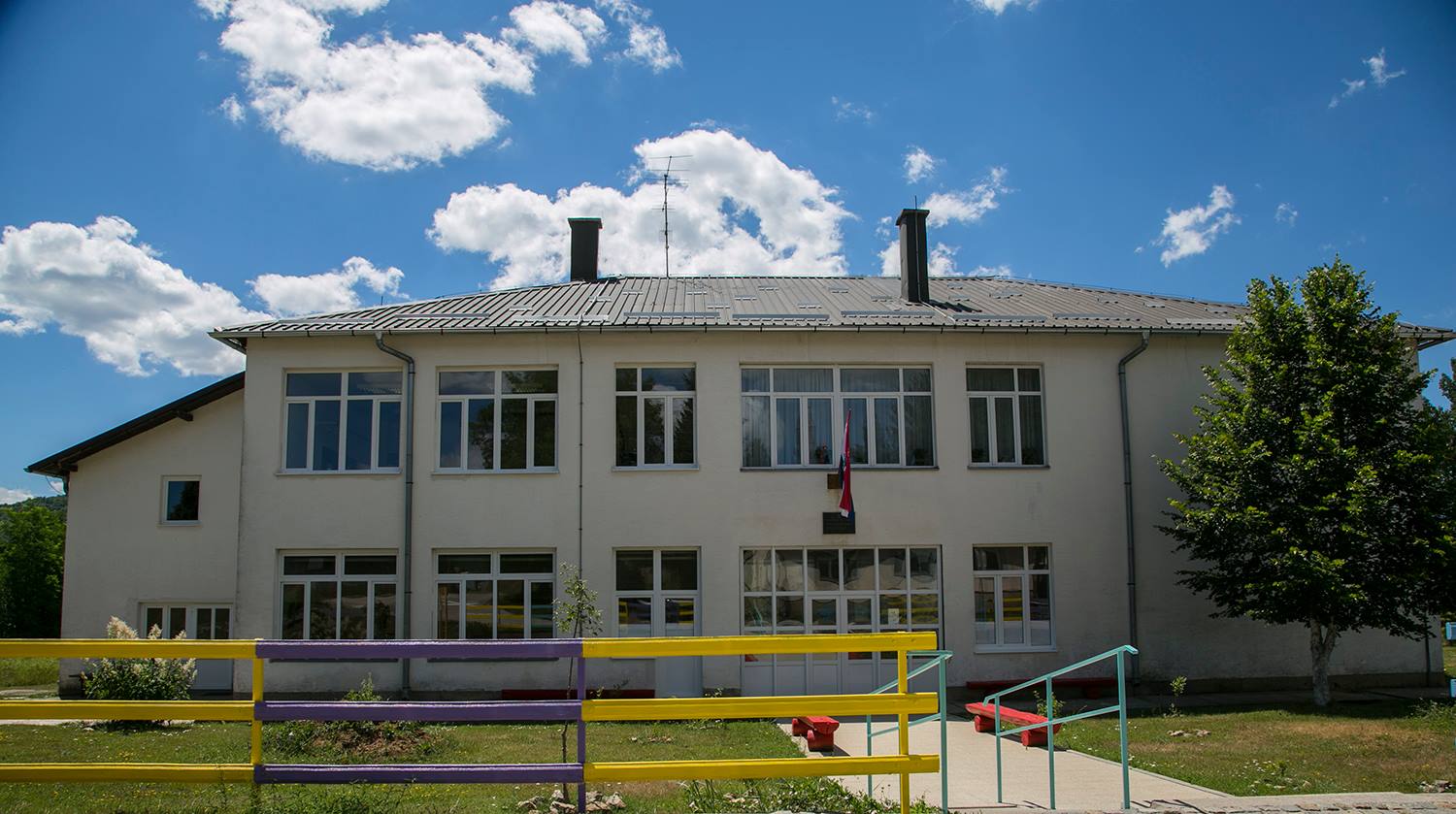 ŠKOLSKI KURIKULUM 2022./2023. Na temelju članka 28. Zakona o odgoju i obrazovanju u osnovnoj i srednjoj školi, Školski odbor Osnovne škole „Milan Sekulić“ Lovinac, na sjednici  održanoj 04. listopada 2022. godine, a na temelju pozitivnog mišljenja Učiteljskog vijeća i Vijeća roditelja koja su dana na sjednicama održanim 03.listopada 2022.godine,  donosi:ŠKOLSKI KURIKULUMZA ŠKOLSKU GODINU 2022./2023.Ravnateljica Osnovne škole „Milan Sekulić“, Lovinac:                                                     Predsjednica Školskog odbora:Marija Tonković, dipl.uč.                                                      Margareta Kranjčević Rogić, prof.___________________                                                              __________________Klasa: 602-12/22-01-01Urbroj: 2125-23-01-22-01Lovinac, 04. listopada 2022. godineUčiteljsko vijeće raspravljalo je i dalo pozitivno mišljenje na prijedlog Školskog kurikuluma Osnovne škole ,,Milan Sekulić“  Lovinac za školsku godinu 2022./2023. na sjednici održanoj 03. listopada 2022.godine.Prijedlog školskog kurikuluma Osnovne škole ,,Milan Sekulić“  Lovinac za školsku godinu 2022./2023. razmotrilo je Vijeće roditelja na sjednici održanoj 03. listopada 2022.godine. i o tome istome dalo pozitivno mišljenje.ŠKOLSKI KURIKULUMUVOD	Školski kurikulum je dokument koji sjedinjuje sve aktivnosti, sadržaje i procese koji se tijekom školske godine ostvaruju u školi. Kroz aktivnosti, sadržaje i procese kurikuluma ostvaruju se obrazovni ciljevi i zadatci, odnosno potiče i razvija intelektualni, osobni i društveni razvoj učenika. Istovremeno,  kurikulum je osobna karta škole jedinstvena za svaku  pojedinu školu. Kurikulum je svojevrsni skup sadržaja i aktivnosti po kojima je škola prepoznatljiva, po čemu se razlikuje od svih drugih škola.S organizacijskog aspekta, školskim kurikulumom se utvrđuje dugoročni (školski projekti, tradicijske aktivnosti škole) i kratkoročni plan i program škole. Kurikulum objedinjuje sadržaje izborne nastave, izvannastavnih i izvanškolskih aktivnosti koje učenici mogu odabrati na početku školske godine.   U školskom kurikulumu naše škole radi se o kulturnoj i javnoj djelatnosti škole ili izvannastavnim aktivnostima koji su nositelji ili veći dio sadržaja svih manifestacija na razini lokalne zajednice.  Pri izradi plana sadržaja aktivnosti škole vodi se računa o načelu individualizacije, čemu uvelike pridonosi stručna kompetencija učitelja, kvalitetna i raznovrsna suradnja obitelji i škole te pomoć i podrška lokalne zajednice.	Školski kurikulum je razrađen po odgojno-obrazovnim područjima. Dostupan je na mrežnim stranicama škole svim učenicima, roditeljima i svim ostalima koji su zainteresirani za rad i život naše škole. Učenička zadruga Vila Velebita osnovana je školske godine 2017./2018.Logo je izradio učitelj likovne kulture Robert Galović.II. IZBORNA NASTAVAZakon o odgoju i obrazovanju u osnovnoj i srednjoj školi pruža mogućnost svakom učeniku, ali i obvezu da odabere neki od izbornih predmeta koje mu se nude na razini škole.Odabirom izbornog predmeta od strane učenika predmet dobiva status obvezatnog. To znači da je učenik obvezan pohađati nastavu izbornog predmeta kao što je to sa redovnim nastavnim predmetima.Jedan od ciljeva izborne nastave je da pruži mogućnost učenicima sudjelovanja u kreiranju odgojno – obrazovnog procesa u kojem će proširivati znanja usvojena i stečena u redovnoj nastavi ili stjecanje znanja ili razvijanje vještina koje su dio njihovih interesa i izvan školske sredine.Učenicima naše škole ponuđena je izborna nastava iz slijedećih predmeta:vjeronauk – za učenike 1. – 8. r. (svaka skupina po 2 sata tjedno)njemački jezik – za učenike 4. – 8. r. (svaka skupina 2 sata tjedno)informatika – za učenike 7. – 8. r. (svaka skupina 2 sata tjedno)informatika – za učenike 1. – 4. r. (svaka skupina 2 sata tjedno)Nastava u izbornim predmetima realizira se prema Nastavnom planu i programu za osnovnu školu.III. IZVANNASTAVNE AKTIVNOSTI		Izvannastavne aktivnosti imaju za svrhu da potiču učenike na kreativnost, raznovrsne načine provođenja i školskog i slobodnog vremena. Proizašle su iz potrebe da se kreativnost i smisao za stvaralaštvo učitelja na neki način oslobode i tako omoguće slobodniji razvoj kreativnosti učenika. Baveći se  različitim i raznovrsnim izvannastavnim aktivnostima učenici razvijaju svoje sklonosti, interese i talente. Sam odabir izvannastavne aktivnosti rezultat je individualnih sklonosti i interesa učenika., a  bavljenje istom pruža mogućnost razvijanja pozitivnih odnosa s okolinom, trošenja viška energije te usmjeravanje učenika na zdrave, zanimljive, kreativne i društveno prihvatljive načine provođenja slobodnog vremena.Učiteljice razredne nastave u izvannastavnu aktivnost koju vode uključuju i učenike ostalih odjeljenja (1. – 4. r.). Na taj način učenici imaju mogućnost da se uključe u izvannastavnu aktivnost koju žele iako je ne vodi njihova razredna učiteljica.IZVANNASTAVNA AKTIVNOST - RITMIČKA SKUPINAKurikulumsko područje: umjetničko1. Ciklus (razred): 1.,2.,3.,4.razred2. Cilj 1. Poticanje interesa za tjelesnu aktivnost, razvijanje ritma i skladnosti pokreta. Poticanje kreativnog i umjetničkog izričaja primjenom različitih glazbenih i plesnih elemenata; Savladavanje treme i stjecanje samopouzdanja kroz javne nastupe i pokazivanje plesnog umijeća pred publikom. 3. Obrazloženje cilja : osposobiti učenike za izvođenje različitih plesnih koraka uz glazbenu pratnju.4. Očekivani ishodi/postignuća: Izvoditi plesne tehnike prema usvojenom predlošku. Istovremeno izvršavati nekoliko operacija plesnih figura. Samostalno i u grupi javno prezentirati naučenu koreografiju pred publikom. 5. Način realizacije:                   Oblik: izvannastavna aktivnost                    Sudionici:  učitelj i učenici prvih, drugih, trećih i četvrtih razreda                    Načini učenja : Učenici uvježbavaju korake koje demonstrira učitelj ili pregledom video                      predloška                   Metode poučavanja (što rade učitelji): metoda usmenog izlaganja, metoda                     demonstracije, metoda postavljanja i rješavanja motoričkih zadataka                   Trajanje izvedbe: tijekom školske godine 2022./2023. (35 sati )6. Potrebni resursi/moguće teškoće: Izrada kostima, nabava plesne opreme, broj učenika, sposobnosti članova skupine (želje i mogućnosti članova).7. Način praćenja i provjere ishoda/postignuća: nastupi na školskim priredbama; fotografije, javna izvedba pred publikom8.Odgovorne osobe: Katarina ĆaćićPLAN I PROGRAM RADA UČENIČKE ZADRUGE VILA VELEBITAOSNOVNA ŠKOLA LOVINACŠKOLSKA GODINA 2022./2023.Voditelj učeničke zadruge: Margareta Kranjčević RogićZamjenik voditelja: Katarina ĆaćićBroj učenika u aktivnostima: 30Mjesto izvođenja aktivnosti:  škola i lokalna zajednica Očekivani rezultati (ciljevi) učeničke zadruge: Primjerenim metodičkim postupcima, pod vodstvom učitelja mentora, omogućiti učenicima razvoj sklonosti, interesa i sposobnosti te stjecanje, produbljivanje i primjenu bioloških, tehničkih, gospodarskih, društvenih i srodnih znanja iz područja važnih za cjelokupan proizvodni proces od njegova planiranja do tržišnog i drugog vrednovanja rezultata rada.Namjena učeničke zadruge: - razvijati i njegovati radne navike, radne vrijednosti i stvaralaštvo, odgovornost, inovativnost, poduzetnost, snošljivost i potrebu za suradnjom - omogućiti stjecanje, produbljivanje, proširivanje i primjenu znanja te razvoj sposobnosti bitnih za gospodarstvo i organizaciju rada; - razvijati svijest o načinima i potrebi očuvanja prirode kao i njegovanje baštine i pučkoga stvaralaštva - profesionalno informiranje i usmjeravanje učenika te stvaranje preduvjeta za prijenos i praktičnu primjenu znanja u životu i lokalnoj sredini - razvijati svijest o mogućnostima, dosezima i potrebi primjene suvremenih znanstvenih, tehničkih i tehnoloških dostignuća.  Nositelji učeničke zadruge:  učitelji, učenici, roditelji Način rada učeničke zadruge: - tijekom cijele školske godine, u okviru nastavnih i izvannastavnih aktivnosti te organiziranjem edukativnih izvannastavnih radionica. - sudjelovanje na smotrama, sajmovima, natjecanjima, izložbama i radionicama.Kurikulumsko područje: NJEMAČKI JEZIK –Mladi NijemciCiklus (razred): 4. razredCilj: Unapređivanje postignuća učenika iz Njemačkog jezika Obrazloženje cilja: Razvoj učeničkih vještina, primjena znanja i tehnika stečenih na redovnoj nastavi te povećanje interesa Očekivani ishodi / postignuća: učenici učvršćuju radne navike, timski rad, preciznost , odgovornost, samodisciplinu te su sposobni izrađivati razne predmete koji su korisni pri nastavi njemačkog jezikaNačin realizacije: Oblik: izvannastavna aktivnost mladi Nijemci Sudionici: učenici 4. razreda, učiteljNačini učenja (Što rade učenici): izrada modela, izrada plakata, izrada raznih  pomagala; rad u grupiMetode poučavanja (Što rade učitelji): učenje kroz igru, sastavljanje zadataka, demonstriranje tehnika izrade, pojašnjavanje i poticanje učenika na samostalnost i kreativnostTrajanje izvedbe: 35 sati tijekom cijele nastavne godine 2022./2023.Potrebni resursi / moguće teškoće: papir, olovka, bilježnica, udžbenik, radni listići, karton, boje, alat za obraduNačin praćenja i provjere ishoda / postignuća: opisno praćenje učeničkih postignuća, povratne informacije nakon prezentacija radova, evaluacija na kraju nastavne godineOdgovorne osobe: Krešimir Ilić Kurikulumsko područje: DRUŠTVENO-HUMANISTIČKOIZVANNASTAVNA AKTIVNOST: MALI KNJIŽNIČARICiklus (razred):  1.-8.razredCilj: razvijanje temeljnih znanja i pozitivnih stavova prema umjetničkom stvaralaštvu i izražavanju, razvijanje interesa za knjigu i poticanje čitanja, razvijanje svijesti o važnosti čitanja i druženja s knjigom (bogaćenje rječnika, svakodnevna komunikacija…), stjecanje osnovnih znanja o poslovanju školske knjižnice.Obrazloženje cilja (povezan s potrebama, interesima učenika i vrijednostima ŠK):Upoznati učenike s procesom rada u knjižnici, osposobiti učenike za stjecanje samostalnosti u uporabi različitih izvora informacija i znanja.Očekivani ishodi/postignuća: (Učenik će moći ):Samostalno pronalaziti knjige na policiBogatiti rječnikPokazati sposobnost samostalnog traženja informacijaPromicati kulturu čitanjaOsvijestiti važnost vrednovanja informacijaNačin realizacije:Oblik: rad na posudbi knjiga, pomoć pri obradi novih naslova, rad na zaštiti knjiga, sudjelovanje u aktivnostima povezanim s književnim susretima, izrada tematskih panoa, suradnja s Gradskom knjižnicom , uključivanje u projekt Međunarodne razmjene božićnih ukrasa , obilježavanje prigodnih datuma za školsku knjižnicu (Mjesec hrvatske knjige, Međunarodni dan školskih knjižnica, Noć knjige, Dan hrvatskoga jezika, Svjetski dan kazališta, Dan hrvatske knjige, Svjetski dan knjige i autorskih prava, Međunarodni dan muzeja).Sudionici: učenici 1. -8. razredaNačini učenja (što rade učenici): rad učenika, redovitost i njihovo zalaganjeMetode poučavanja (što rade učitelji): Upoznati učenike s procesom rada u knjižnici, osposobiti učenike za stjecanje samostalnosti u uporabi različitih izvora informacija i znanja.Trajanje izvedbe: Tijekom šk. godine __2022./2023.______Potrebni resursi/moguće teškoće: Hamer papir, časopisi, papir za kopiranje, kolaž/nedostatak novca Način praćenja i provjere ishoda/postignuća: Razgovorom, izradom panoa, praćenjem aktivnosti.Odgovorne osobe.  Stručni suradnik školski knjižničar IV. IZVANŠKOLSKE AKTIVNOSTIOsnovna glazbena škola koju pohađaju učenici naše škole.ŠahKUD Vrilo - PilićiRobotikaKreativne radioniceKULTURNA I JAVNA DJELATNOST ŠKOLEV. IZVANUČIONIČNA NASTAVA Izvanučionička nastava je oblik nastave koji podrazumijeva realizaciju planiranih programskih sadržaja izvan škole. Cilj izvanučioničke nastave je učenje otkrivanjem u neposrednoj životnoj stvarnosti. Time se kod učenika potiče radost otkrivanja, istraživanjate stvaranja i razvijanje sposobnosti sudjelovanja kao aktivnih članova. To utječe na stvaranje kvalitetnih odnosa unutar odgojno–obrazovne skupine.Školski izlet je oblik izvanučioničke nastave koji obuhvaća poludnevni ili cjelodnevni zajednički odlazak učenika i učitelja/nastavnika/odgajatelja (u daljnjem tekstu: učitelj) u mjesto u kojem je škola ili izvan njega, a koji organizira škola u svrhu ispunjavanja određenih odgojno-obrazovnih ciljeva i zadaća.Plan provedbe izvanučioničke nastaveKurikulumsko područje: izvanučionička nastava 1. Ciklus (razred): 1. razredCilj 1.Proširiti znanje učenika o zavičaju u kojem živi.Obrazloženje cilja (povezan s potrebama, interesima učenika i vrijednostima ŠK):         ● učenici će upoznati školsku knjižnicu, razlikovati knjižnicu od knjižare, upoznatinačin posuđivanja knjiga, posuditi knjigu, spoznati važnost čuvanja knjiga        ● učenici će sudjelovati u obilježavanju blagdana, čestitanju blagdana te će  saznati otradicionalnim običajima  obilježavanja blagdana i  svečanosti zahvalnosti        ●  učenici će proširiti znanje o  gradu Vukovaru ( Domovinsko obrambeni rat)          ●  učenici će  spoznati najvažnije znamenitosti mjesta u kojem  živi        ●  učenik će se osposobiti za sigurno  kretanje  prometnicom i prelaženje preko nje te               primjenu prometnih pravila i odgovornog ponašanja u prometu         ●  učenici će uočiti važnost čistog okoliša  i čiste prirode  ●  učenici će razumije  i  znati  što su  pravila  te će razumije da se tim pravilima određuju        prava i odgovornosti svih članova razreda ( izlet)         ●  učenici će aktivno sudjeluje u aktivnostima kojima se obilježavaju datumi važni za                      lokalnu zajednicu i šire          ● suradnja u grupi, pozitivno djelovanje na drugoga Očekivani ishodi/postignuća: (Učenik će moći:)●  prepoznati i znati tradicionalne običaje svog zavičaja/ kraja                                                                      ●  prepoznati  i znati razlikovati knjižnicu od knjižare     ●  prepoznati važne građevine u blizini škole     ●  znati će se pravilno i odgovorno ponašati u prometu     ●  prepoznati  važnost aktivnog sudjelovanja u aktivnostima škole i šire zajednice Način realizacije:Oblik:frontalni, individualni, grupni, rad u paru, demonstracijaSudionici: učenici 1. razredaNačini učenja (što rade učenici)Prate, aktivno sudjeluju , pozitivno se odnose prema učenju – otkriva smisao učenja, prihvaća pravila igre, obogaćuje rječnik,Metode poučavanja (što rade učitelji): ●  potiče i motivira učenike na rad●  pokazuje  kako na zanimljiv, kreativan način  učenici mogu naučiti nešto novoTrajanje izvedbe: tijekom šk.godine  2022. / 2023.Potrebni resursi/moguće teškoće:Bilježnice, olovke, fotoaparatNačin praćenja i provjere ishoda/postignuća:          Usmena  pohvala,Odgovorne osobe: Učiteljica Katarina ĆaćićPlan provedbe izvanučioničke nastaveKurikulumsko područje: izvanučionička nastava 1.Ciklus (razred): 3. razredCilj 1.Proširiti znanje učenika o zavičaju u kojem živi.Obrazloženje cilja (povezan s potrebama, interesima učenika i vrijednostima ŠK):                ●  učenici će naučiti kako se  snalaziti  na planu mjesta ili dijela grada                ●  učenici će  pronaći i uočiti važnije objekte i ulice u naselju u kojem žive                                ●  učenici će proširiti znanje o povijesti svog  mjesta                ●  učenici će  izvoditi jednostavne pokuse i zaključke o pojavnim oblicima vode   ●  učenici će uočiti važnost čistog okoliša  i čiste prirode.  ●  učenici će  saznati o tradicionalnim običajima obilježavanja blagdana i svečanosti          ●  učenici će razumije  i  znati  što su  pravila  te će razumije da se tim pravilima određuju               prava i odgovornosti svih članova  razreda ( izlet)                 ● učenici će aktivno sudjelovati  u aktivnostima kojima se obilježavaju datumi važni za                           lokalnu zajednicu                ●  učenici će razvijati suradnja u grupi, pozitivno djelovanje na drugoga Očekivani ishodi/postignuća: (Učenik će moći:)              ●  učenici će aktivno sudjelovati u  aktivnostima kojima se obilježava  tradicija našeg kraja                    te će svojim radom pridonijeti  očuvanju tradicije                 ●  učenici će prepoznati važne građevine u blizini škole                ●  učenici će proširiti znanje o  gradu  Vukovara ( Domovinsko obrambeni rat)                      ●  učenici će svojim zalaganjem brinuti o čistoći okoliša svog mjesta            ●  prepoznati  važnost aktivnog sudjelovanja u aktivnostima škole i šire zajedniceNačin realizacije:Oblik: frontalni, individualni, grupni, rad u paru, demonstracijaSudionici: učenici 3. razredaNačini učenja (što rade učenici)Prate, aktivno sudjeluju , pozitivno se odnose prema učenju – otkriva smisao učenja, prihvaća pravila igre, obogaćuje rječnik,Metode poučavanja (što rade učitelji): ● potiče i motivira učenike na rad● pokazuje  kako na zanimljiv, kreativan način  učenici mogu naučiti nešto novoTrajanje izvedbe: tijekom šk.godine  2022. / 2023.Potrebni resursi/moguće teškoće:Bilježnice, olovke, fotoaparatNačin praćenja i provjere ishoda/postignuća:          Usmena  pohvala,Odgovorne osobe: Učiteljica Katarina ĆaćićJEDNODNEVNI IZLET:Upoznavanje šireg zavičaja i drugih dijelova Republike Hrvatske.Učenje i otkrivanje prirodnih, kulturnih i povijesnih znamenitosti naše županije i Republike Hrvatske. Razvijanje osjećaja pripadnosti i ljubavi prema zavičaju i domovini, razvijanje ekološke svijesti i potrebe zaštite okoliša.
Njegovati zdravu komunikaciju među razrednim odjelima, ponašanje u autobusu i javnim mjestima.NOSITELJI:Učitelji Osnovne škole „Milan Sekulić“ Lovinac, voditelj izleta; vozač te turistički vodič.NAČIN REALIZACIJE:Odlazak autobusom u dogovoru s turističkom agencijom po pravilniku o izletima; autobusom doći do odredišta; razgledati planirane sadržaje i vratiti se u mjesto stanovanja.VREMENIK: Tijekom školske godine 2022./2023.TROŠKOVNIK:Izabrati najpovoljniju ponudu turističkih agencija za realizaciju izleta.
(Primjer: oko 300 kn za učenika). Prijevoz autobusom, ulaznice za planirane ustanove, ručak za učenike.
Troškove izleta za učenike snose roditelji koji jamče svojim potpisom, a za učitelje (voditelji) učenika dužna je škola izdati putni nalog i priznati dnevnicu.NAČIN VREDNOVANJA:Realizacija i prezentacija viđenog; izrada plakata i fotografskih zapisa na zadovoljstvo učenika, učitelja i roditelja.VI. DOPUNSKA NASTAVAPlan provedbe kurikulumskih ciljevaKurikulumsko područje: Dopunska nastava hrvatski jezikCiklus (razred): 3. razredCilj 1. Usvojiti sadržaje koji učenici nisu uspješno usvojili  na redovnom satu hrvatskog jezika Obrazloženje cilja (povezan s potrebama, interesima učenika i vrijednostima ŠK): Nakon provedene  inicijalne provjere znanja učenici će biti upućeni na dopunsku nastavu, ne moraju pohađati tu nastavu cijelu školsku godinu, ukoliko uspješno usvoje gradivo zbog kojeg su i upućeni na dopunsku nastavu. Isto tako, učenici koji nisu na početku školske godine bili upućeni na dopunsku nastavu, mogu tijekom školske godine biti upućeni ako popuste u učenju i budu iskazivali loše rezultate nakon usmene i pisane  provjere znanja. Nekim učenicima je stalno potreban dopunski rad, te će oni dopunsku nastavu ostvarivat  tijekom cijele školske godine. Očekivani ishodi/postignuća: (Učenik će moći:)Prepoznati i znati odrediti opće i vlastite imenicePrepoznati  broj i rod imeniceZnati pravilno primjenjivati dvotočje i zarez u nabrajanjuPravilno primjenjivati pisanje č, ć, skupove ije i jePrepoznati i znati odrediti glagole, pridjeve, kratice, veliko početno slovo u pisanjuZnati izražajno čitati Način realizacije:Oblik: frontalni, individualni, rad u paruSudionici: učenici 3. razreda Načini učenja (što rade učenici)Prati, aktivno sudjeluje , pozitivno se odnosi prema učenju – otkriva smisao učenja, prihvaća pravila igre, uvježbava čitanje i pisanje, obogaćuje rječnik, vježba artikulaciju glasova.Metode poučavanja (što rade učitelji): Pomaže učenicima prepoznati i shvatit jezične strukture gradiva Pomaže učenicima oblikovati i pisati sastavke uz poticaj Motivira i potiče učenike na čitanjeTrajanje izvedbe: Tijekom šk.godine 2022. / 2023.Potrebni resursi/moguće teškoće:        Udžbenik hrvatskog jezika, gramatika hrvatskog jezika, pravopis, pisanka, radni listići,   CD ROM, računaloNačin praćenja i provjere ishoda/postignuća:Pisano i usmeno provjeravanje, kviz znanjaOdgovorne osobe:Učiteljica 3. razreda Katarina ĆaćićPlan provedbe kurikulumskih ciljevaKurikulumsko područje: Dopunska nastava - matematikaCiklus (razred): 3. razredCilj 1. Usvojiti nastavno gradivo koje nije uspješno usvojeno na redovitom nastavnom satu matematike predviđeno nastavnim planom i programom radaObrazloženje cilja (povezan s potrebama, interesima učenika i vrijednostima ŠK):     Nakon provedene  inicijalne provjere znanja učenici će biti upućeni na dopunsku nastavu, ne moraju  pohađati tu nastavu cijelu školsku godinu, ukoliko uspješno usvoje gradivo zbog kojeg su i upućeni na dopunsku nastavu. Isto tako, učenici koji nisu na početku školske godine bili upućeni na dopunsku nastavu, mogu tijekom školske godine biti upućeni ako popuste u učenju i budu iskazivali loše rezultate nakon usmene i pisane provjere znanja. Nekim učenicima je stalno potreban dopunski rad, te će oni dopunsku nastavu ostvarivat  tijekom cijele školske godine. Očekivani ishodi/postignuća: (Učenik će moći:)● Prepoznati brojeve do 1000.● Razumjeti uporabu slova kao znak za broj.● Primijeniti znanje pisanog zbrajanja i oduzimanja do 1000● Primijeniti znanje množenja i dijeljenja● Primjenjivati znanje iz geometrije ( pravac, polupravac, ravnina, dužina, krug,..)         ● Ovladati postupkom množenja zbroja brojem.● Izvoditi više računskih radnjiNačin realizacije:Oblik: Frontalni, individualni, rad u paruSudionici: učenici 3. razredaNačini učenja (što rade učenici) Prati, aktivno sudjeluje , pozitivno se odnosi prema učenju – otkriva smisao učenja, prihvaća pravila igre, objašnjava pojmove Metode poučavanja (što rade učitelji): Pomaže učenicima usvojiti računske radnje ( množenje, dijeljenje, zbrajanje i oduzimanje ) Pomaže učenicima da shvate zadatke s riječima Motivira i potiče učenike na daljnji radTrajanje izvedbe: Tijekom šk.godine 2022. / 2023.Potrebni resursi/moguće teškoće: Udžbenik matematike, radni listići, ploča, kreda, kreda u bojiNačin praćenja i provjere ishoda/postignuća:Usmena i pisana provjera, igraOdgovorne osobe: Učiteljica 3. razreda Katarina ĆaćićPlan provedbe kurikulumskih ciljevaKurikulumsko područje: Dopunska nastava hrvatski jezikCiklus (razred): 3. razredCilj 1. Usvojiti sadržaje koji učenici nisu uspješno usvojili  na redovnom satu hrvatskog jezika Obrazloženje cilja (povezan s potrebama, interesima učenika i vrijednostima ŠK): Nakon provedene  inicijalne provjere znanja učenici će biti upućeni na dopunsku nastavu, ne moraju pohađati tu nastavu cijelu školsku godinu, ukoliko uspješno usvoje gradivo zbog kojeg su i upućeni na dopunsku nastavu. Isto tako, učenici koji nisu na početku školske godine bili upućeni na dopunsku nastavu, mogu tijekom školske godine biti upućeni ako popuste u učenju i budu iskazivali loše rezultate nakon usmene i pisane  provjere znanja. Nekim učenicima je stalno potreban dopunski rad, te će oni dopunsku nastavu ostvarivat  tijekom cijele školske godine. Očekivani ishodi/postignuća: (Učenik će moći:)Prepoznati i znati odrediti opće i vlastite imenicePrepoznati  broj i rod imeniceZnati pravilno primjenjivati dvotočje i zarez u nabrajanjuPravilno primjenjivati pisanje č, ć, skupove ije i jePrepoznati i znati odrediti glagole, pridjeve, kratice, veliko početno slovo u pisanjuZnati izražajno čitati Način realizacije:Oblik: frontalni, individualni, rad u paruSudionici: učenici 3. razreda Načini učenja (što rade učenici)Prati, aktivno sudjeluje , pozitivno se odnosi prema učenju – otkriva smisao učenja, prihvaća pravila igre, uvježbava čitanje i pisanje, obogaćuje rječnik, vježba artikulaciju glasova.Metode poučavanja (što rade učitelji): Pomaže učenicima prepoznati i shvatit jezične strukture gradiva Pomaže učenicima oblikovati i pisati sastavke uz poticaj Motivira i potiče učenike na čitanjeTrajanje izvedbe: Tijekom šk.godine 2022. / 2023.Potrebni resursi/moguće teškoće:        Udžbenik hrvatskog jezika, gramatika hrvatskog jezika, pravopis, pisanka, radni listići,   CD ROM, računaloNačin praćenja i provjere ishoda/postignuća:Pisano i usmeno provjeravanje, kviz znanjaOdgovorne osobe:Učiteljica 3. razreda Katarina ĆaćićPlan provedbe kurikulumskih ciljevaKurikulumsko područje: Dopunska nastava - matematikaCiklus (razred): 3. razredCilj 1. Usvojiti nastavno gradivo koje nije uspješno usvojeno na redovitom nastavnom satu matematike predviđeno nastavnim planom i programom radaObrazloženje cilja (povezan s potrebama, interesima učenika i vrijednostima ŠK):     Nakon provedene  inicijalne provjere znanja učenici će biti upućeni na dopunsku nastavu, ne moraju  pohađati tu nastavu cijelu školsku godinu, ukoliko uspješno usvoje gradivo zbog kojeg su i upućeni na dopunsku nastavu. Isto tako, učenici koji nisu na početku školske godine bili upućeni na dopunsku nastavu, mogu tijekom školske godine biti upućeni ako popuste u učenju i budu iskazivali loše rezultate nakon usmene i pisane provjere znanja. Nekim učenicima je stalno potreban dopunski rad, te će oni dopunsku nastavu ostvarivat  tijekom cijele školske godine. Očekivani ishodi/postignuća: (Učenik će moći:)● Prepoznati brojeve do 1000.● Razumjeti uporabu slova kao znak za broj.● Primijeniti znanje pisanog zbrajanja i oduzimanja do 1000● Primijeniti znanje množenja i dijeljenja● Primjenjivati znanje iz geometrije ( pravac, polupravac, ravnina, dužina, krug,..)         ● Ovladati postupkom množenja zbroja brojem.● Izvoditi više računskih radnjiNačin realizacije:Oblik: Frontalni, individualni, rad u paruSudionici: učenici 3. razredaNačini učenja (što rade učenici) Prati, aktivno sudjeluje , pozitivno se odnosi prema učenju – otkriva smisao učenja, prihvaća pravila igre, objašnjava pojmove Metode poučavanja (što rade učitelji): Pomaže učenicima usvojiti računske radnje ( množenje, dijeljenje, zbrajanje i oduzimanje ) Pomaže učenicima da shvate zadatke s riječima Motivira i potiče učenike na daljnji radTrajanje izvedbe: Tijekom šk.godine 2022. / 2023.Potrebni resursi/moguće teškoće: Udžbenik matematike, radni listići, ploča, kreda, kreda u bojiNačin praćenja i provjere ishoda/postignuća:Usmena i pisana provjera, igraOdgovorne osobe: Učiteljica 3. razreda Katarina ĆaćićNastavni predmet: PovijestKurikulumsko područje: DruštvenoCiklus (razred): 5. - 8. razredCilj:  • 	objasniti sadržaje koje učenici nisu usvojili na redovitoj nastavi•	dopunska priprema za pismene provjere znanja•	uvježbati snalaženja na povijesnoj kartiObrazloženje cilja (povezan s potrebama, interesima učenika i vrijednostima ŠK): •	pomoći učenicima pri usvajanju nastavnog sadržaja povijesti•	postizanje boljih rezultata u pismenim i usmenim provjerama znanja•	razvijati samostalnost u raduOčekivani ishodi/postignuća: (Učenik će moći)•          razumjeti sadržaje koje nije savladao na redovnoj nastaviNačin realizacije:Oblik: Dopunska nastava Sudionici: učitelj i učeniciNačini učenja (što rade učenici):Rješavaju pripremljene zadatkeMetode poučavanja (što rade učitelji): Učitelj demonstrira, usmeno izlaže, razgovara, frontalni rad.Trajanje izvedbe: 1 sata tjedno - 35 sati godišnje (školska godina 2022./2023.)Potrebni resursi:Ljudski:  suradnja učitelja i učenika. Materijalni: udžbenik, radna bilježnica, povijesni atlasMoguće teškoće: učenici nedovoljno zainteresiraniNačin praćenja i provjere ishoda/postignuća:Učenikova spremnost na dopunski rad kako bi ostvario/la što bolje rezultate na redovitoj nastavi povijesti te usvojio/la sadržaje koji nisu usvojeni na redovitoj nastaviOdgovorna osoba: Josip Galešić, prof.Plan provedbe kurikulumskih ciljevaKurikulumsko područje: Matematičko – dopunska nastavaCiklus (razred):  5.,6.,7.,8.,Cilj   Osposobiti_učenike,sa deficitom u znanju, da mogu normalno pratiti nastavu i ne zaostajati previše u znanju za ostalim učenicima.______________________________________________________________Obrazloženje cilja (povezan s potrebama, interesima učenika i vrijednostima ŠK):_U svakom razredu postoji nekoliko učenika koji iz ovog ili onog razloga zaostaju u znanju.Nekim učenicima nedostaje najelementarnije znanje, te trajno trebaju pohađati dopunsku nastavu. Druga skupina učenika su učenici kojima je potrebna povremena pomoć u vidu dopunske nastave._________________________________________________________________________________________________________________________________________Očekivani ishodi/postignuća: (Učenik će moći )● _Učenik će moći uspješno rješavati zadatke koje prje nije mogao samostalno riješiti________________________________________________________________________● _Učenik će moći pratiti i lakše usvojiti novo nastavno gradivo.________________________________________________________________________● Učenik će moći koliko toliko samostalno rješavati domaću zadaću._________________________________________________________________________Način realizacije:Oblik: _Sati dopunaske nastave__________________________________________Sudionici: učenici 5.,6.,7.i 8.___. razredaNačini učenja (što rade učenici)______Učenici prate izlaganje i  objašnjavanje učitelja, samostalno ili uz pomoć učitelja  rješavaju postavljene zadatke na ploči ili u bilježnici, koriste se ICT-om, pišu domaću zadaću. ____________________________________________________________________●Metode poučavanja (što rade učitelji): Učeitelj objašnjava  nesavladano gradivo, potiče učenike na samostalan rad, prati njihov rad i po potrebi im pomaže, pregledava zadaće, priprama učenike za ispite znanja ili za ispravak istih. Koristi se ICT-om.__________________________________________________________________________________________________________________________________________Trajanje izvedbe: Tijekom šk. godine 35 nastavnih sati_________Potrebni resursi/moguće teškoće: __Ljudski_: učitelj i učenici.  Materijalni: udžbenik sa zbirkom, geometrijski pribor, kalkulator , bilježnica, tablet, projektor razni modeli. Moguće teškoće se mogu očekivati u nedovoljnoj opremljenosti škole i nezaineresiranošću pojedinih učenika.____________________________________________________________________Način praćenja i provjere ishoda/postignuća:_Napredak učenika se prati kontinuirano uvidom u njihov rad, usmenim ispitivanjem i na druge načine________________________________________________________________________________Odgovorne osobe:__Učitelj matemaike Ivan Kelava_______________________________________________________________________________DOPUNSKA NASTAVA IZ ENGLESKOG JEZIKAVODITELJ AKTIVNOSTI: učitelj engleskog jezika, 35 sati godišnje, 1 sat tjedno tijekom 2022./2023. školske godineNamjena:  Razvoj vještine komuniciranja  i sporazumijevanja na materinjem i stranim Ciljevi: Osposobiti učenika za osnovnu govornu i pisanu komunikaciju u različitim situacijama svakodnevnog života proširenu elementima sociokulturne, interkulturalne kompetencije.jezicima- Razvoj timskog rada pri rješavanju jezično komunikacijskih problemaUvježbavanje i usvajanje gradiva koje učenici nisu usvojili na redovnoj nastavi.- Razvijanje jezičnih vještina i sposobnosti komunikacije na stranom jezikuNačin i mjesto realizacije: Učionica, učionica informatikeDodatni radMetode rada na tekstuMetode simulacije i igranja ulogaNačin vrednovanja i korištenje rezultata vrednovanja:- Prema pravilniku o načinu praćenja i ocjenjivanja- Usmeno i pismeno ispitivanje- Vrednovanje skupnog rada- Usmena i pismena provjera učenika- Uvid u pedagošku dokumentaciju- Uvid u evidencijski list za dopunsku nastavu predmetnog učiteljaNastavni predmet: PovijestKurikulumsko područje: DruštvenoCiklus (razred): 5. - 8. razredCilj:  • 	objasniti sadržaje koje učenici nisu usvojili na redovitoj nastavi•	dopunska priprema za pismene provjere znanja•	uvježbati snalaženja na povijesnoj kartiObrazloženje cilja (povezan s potrebama, interesima učenika i vrijednostima ŠK): •	pomoći učenicima pri usvajanju nastavnog sadržaja povijesti•	postizanje boljih rezultata u pismenim i usmenim provjerama znanja•	razvijati samostalnost u raduOčekivani ishodi/postignuća: (Učenik će moći)•          razumjeti sadržaje koje nije savladao na redovnoj nastaviNačin realizacije:Oblik: Dopunska nastava Sudionici: učitelj i učeniciNačini učenja (što rade učenici):Rješavaju pripremljene zadatkeMetode poučavanja (što rade učitelji): Učitelj demonstrira, usmeno izlaže, razgovara, frontalni rad.Trajanje izvedbe: 1 sata tjedno - 35 sati godišnje (školska godina 2022./2023.)Potrebni resursi:Ljudski:  suradnja učitelja i učenika. Materijalni: udžbenik, radna bilježnica, povijesni atlasMoguće teškoće: učenici nedovoljno zainteresiraniNačin praćenja i provjere ishoda/postignuća:Učenikova spremnost na dopunski rad kako bi ostvario/la što bolje rezultate na redovitoj nastavi povijesti te usvojio/la sadržaje koji nisu usvojeni na redovitoj nastaviOdgovorna osoba: Josip Galešić, prof.II. DODATNA NASTAVAPlan provedbe kurikulumskih ciljevaKurikulumsko područje: : Jezično – komunikacijsko područje              1.Ciklus (razred):  5.  razredCilj:  proširiti vokabular, gramatički sadržaj i sadržaje redovne nastave, razviti usmeno i pisano izražavanje na engleskom jeziku.Obrazloženje Uvježbavanje i proširivanje gradiva.  Razvijanje interesa za engleski jezik i kulturu.Očekivani ishodi/postignuća: (Učenik će moći )-samostalno rješavati složenije zadatke - komunicirati na stranom jeziku, primijeniti stečeno znanje u pisanoj i govornoj komunikaciji-čitati dodatne tekstove na engleskom jeziku.Način realizacije:Oblik: DODATNA NASTAVA IZ  ENGLESKOG JEZIKASudionici: učenici  5. razredaNačini učenja (što rade učenici)               Čitati i slušati tekstova, rješavati zadataka i listića, vježbati pismeno i usmeno izražavanje.●Metode poučavanja (što rade učitelji): Učitelj demonstrira, usmeno izlaže, razgovara. Trajanje izvedbe: jedan sat tjedno, 35 sati godišnje (školska godina 2022./2023.) Potrebni resursi/moguće teškoće:       Radni listići, priče, knjige, slikovne kartice, kartice s riječima, hamer papir.Način praćenja i provjere ishoda/postignuća:Vrednovanje sukladno Pravilniku o ocjenjivanju i vrednovanju učeničkih postignuća.  Pismeno praćenje učenika u napredovanju i svladavanju različitih zadataka.Odgovorne osobe:            Učiteljica Marinka ZdunićPlan provedbe kurikulumskih ciljevaKurikulumsko područje: DODATNA NASTAVA IZ HRVATSKOG JEZIKACiklus (razred):   6. razredCilj: Razvijanje vještina i sposobnosti gramatičkog mišljenja , usmenog, pisanog i vizualnog komuniciranja u interpersonalnim i interkulturalnim situacijama osobnog i javnog života.Obrazloženje cilja (povezan s potrebama, interesima učenika i vrijednostima ŠK):razvijati ljubav prema materinskom jeziku ukazivati na bogatstvo hrvatskog jezika podizati svijest o učenju hrvatskog jezikausvajati hrvatski jezični standardrazvijati leksička, fonetska, gramatička i književna znanja njegovati čistoću hrvatskog jezika, pravopis i pravogovorrazvijati kreativno mišljenje  Očekivani ishodi/postignuća: (Učenik će moći )rješavati teže zadatke sudjelovati na natjecanjima imati sposobnosti usmenog, pisanog i vizualnog komuniciranja u interpersonalnim i interkulturalnim situacijama osobnog i javnog životaNačin realizacije:Oblik: individulani rad Sudionici: učenici  6. razredaNačini učenja (što rade učenici):-  rješavaju teže zadatke i neke zadatke s prethodnih natjecanja - pripremaju se za natjecanja          ●     Metode poučavanja (što rade učitelji): 	    - motiviraju učenike za natjecanja gdje mogu pokazati svoje znanje 	 - motiviraju ih raznim igrama i različitim pristupima 	 - pružaju učenicima potporu u nastojanju da napreduju 	 - uključuju uspješnije učenike da svojim angažmanom pomognu onima kojima je pomoć 	  potrebna  Trajanje izvedbe: Tijekom šk. godine 2022./2023. Potrebni resursi/moguće teškoće:              Troškovi fotokopiranja i izrada radnih listića.Način praćenja i provjere ishoda/postignuća:             Kroz usmeno i pismeno ispitivanje, razgovorom, postignutim uspjehom na natjecanju. Odgovorne osobe: Višnja Prša, učiteljica hrvatskoga jezikaPlan provedbe kurikulumskih ciljevaKurikulumsko područje:  Matematičko – dodatna nastavaCiklus (razred):  5.i 6. r.Cilj_Osposobiti učenike za uspješan nastup na školskom natjecanju te na eventualno ostalim natjecanjima.______________________________________________________________Obrazloženje cilja (povezan s potrebama, interesima učenika i vrijednostima ŠK):U 5. Razredu ima dvije učenice , a u šestom jedna učenica koei žele pohađati dodatnu nastavu, te se pripremati za natjecanja. Kako je na ranijim natjecanjima bilo uspjeha, učenice su dosta motivirane za pohađanje dodatne nastave__________________________________________________________________________________________________________________________________________Očekivani ishodi/postignuća: (Učenik će moći )● _Učenik će moći rješavati teže zadatke od onih na redovnoj nastavi.________________________________________________________________________● _Učenik će moći iskazati svoju nadarenost za matematiku i svoju kreativnost ________________________________________________________________________● Učenik će moći uspješno riješiti test na školskom natjecanju_________________________________________________________________________Način realizacije:Oblik: __Nastavni sati dopunske nastave_________________________________________Sudionici: učenici 5.i 6.___. razredaNačini učenja (što rade učenici)__Učenici prate izlaganje i objašnjavanje učitelja , samostalno ili u grupi rješavaju zadatke, rade domaću zadaću, traže zadatke i rješenja  putem interneta…________________________________________________________________________●Metode poučavanja (što rade učitelji): _Učitelj izlaže i objašnjava , pomaže učenicima i potiče ih na rad. Upućuje ih na stranice interneta gdje mogu pronaći potrebne materijale za rad,daje im i kopira razne testove sa ranijih natjecanja._________________________________________________________________________________________________________________________________________Trajanje izvedbe: Tijekom šk. godine 2022./2023.   35 sati_________Potrebni resursi/moguće teškoće: ____Nisu potrebni posebni resursi, a moguće teškoće bi bile u gubitku motivacije pojedinih učenika jer im se zadaci čine teškima._____________________________________________________________________Način praćenja i provjere ishoda/postignuća:___Rad i napredak se prate kontinuirano na samim satima a provjera je na školskom i eventualno ostalim natjecanjima______________________________________________________________________________Odgovorne osobe:____________________Ivan Kelava učitelj matematike_____________________________________________________________Plan provedbe kurikulumskih ciljevaKurikulumsko područje: Dodatna nastava  - matematika1.Ciklus (razred): 3. razred2.Cilj 1. Cilj dodatne  nastave je  stjecanje dodatnih matematičkih znanja.3.Obrazloženje cilja (povezan s potrebama, interesima učenika i vrijednostima ŠK):    Omogućiti rad po sadržajima različite težine, razvijati sposobnost i interes za samostalni rad.4. Očekivani ishodi/postignuća: (Učenik će moći)● Samostalno prepoznati brojeve do 1000.● Razumijeti uporabu slova kao znak za broj.● Samostalno uspoređivati i matematičkim zapisom izraziti odnos među brojevima do   1000.          ● Samostalno zbrajati i oduzimati višekratnike broja 100.          ● Samostalno će pisano zbrajati i oduzimati brojeve do 1000          ● Produbiti znanje gradiva o  ravnini, likovima u ravnini.          ● Samostalno  će znati nacrtati i označiti pravac i polupravac; nacrtati dužinu kao dio              pravca i istaknuti njezine krajnje točke;upoznati jedinice za mjerenje dužine.          ● Ovladati postupkom množenja zbroja brojem.          ● Ovladati će postupkom pisanog množenja i dijeljenja           ● Produbiti znanja o pravcima, krugu i kružnici.          ● Prepoznati jedinice za mjerenje obujma tekućine te jedinice za mjerenje mase.          ● Samostalno postaviti računski izraz.          ● Razvijati interes i produbljivati znanje predviđenog gradiva.5.Način realizacije:Oblik: Frontalni, individualni, rad u paruSudionici: učenici 3. razredaNačini učenja (što rade učenici)Prati, aktivno sudjeluje, samostalno istražuje matematičke sadržaje, pozitivno se odnosi prema učenju – otkriva smisao učenja, prihvaća pravila igre .Metode poučavanja (što rade učitelji):          ● Motivira i potiče učenike na samostalni istraživački rad , dodatno razvija interes za             matematičke sadržaje.Trajanje izvedbe: Tijekom šk. godine 2022. / 2023.6.Potrebni resursi/moguće teškoće: Udžbenik Nove matematičke priče 3, geometrijska tijela, radni listići, slikovne kartice, brojevne kartice, igre CD ROM, računalo.7.Način praćenja i provjere ishoda/postignuća:Pisana i usmena provjera8.Odgovorne osobe: Učiteljica  3. razreda Katarina ĆaćićPlan provedbe kurikulumskih ciljevaKurikulumsko područje: DODATNA NASTAVA IZ HRVATSKOG JEZIKACiklus (razred):   6. razredCilj: Razvijanje vještina i sposobnosti gramatičkog mišljenja , usmenog, pisanog i vizualnog komuniciranja u interpersonalnim i interkulturalnim situacijama osobnog i javnog života.Obrazloženje cilja (povezan s potrebama, interesima učenika i vrijednostima ŠK):razvijati ljubav prema materinskom jeziku ukazivati na bogatstvo hrvatskog jezika podizati svijest o učenju hrvatskog jezikausvajati hrvatski jezični standardrazvijati leksička, fonetska, gramatička i književna znanja njegovati čistoću hrvatskog jezika, pravopis i pravogovorrazvijati kreativno mišljenje  Očekivani ishodi/postignuća: (Učenik će moći )rješavati teže zadatke sudjelovati na natjecanjima imati sposobnosti usmenog, pisanog i vizualnog komuniciranja u interpersonalnim i interkulturalnim situacijama osobnog i javnog životaNačin realizacije:Oblik: individulani rad Sudionici: učenici  6. razredaNačini učenja (što rade učenici):-  rješavaju teže zadatke i neke zadatke s prethodnih natjecanja - pripremaju se za natjecanja          ●     Metode poučavanja (što rade učitelji): 	    - motiviraju učenike za natjecanja gdje mogu pokazati svoje znanje 	 - motiviraju ih raznim igrama i različitim pristupima 	 - pružaju učenicima potporu u nastojanju da napreduju 	 - uključuju uspješnije učenike da svojim angažmanom pomognu onima kojima je pomoć 	  potrebna  Trajanje izvedbe: Tijekom šk. godine 2022./2023. Potrebni resursi/moguće teškoće:              Troškovi fotokopiranja i izrada radnih listića.Način praćenja i provjere ishoda/postignuća:             Kroz usmeno i pismeno ispitivanje, razgovorom, postignutim uspjehom na natjecanju. Odgovorne osobe: Višnja Prša, učiteljica hrvatskoga jezikaVIII. CAP- Kurikulumsko područje: društveno – humanističkoKurikulum za CAP-ovu radionicu u 2022./2023. godiniUdruga roditelja „Korak po korak“International/National Center for Assault Prevention (I/NCAP)   ICAP je inovativni i sveobuhvatni program prevencije zlostavljanja, poznat kao Projekt CAP (Child Assault Prevention – prevencija zlostavljanja djece).   CAP-ove radionice nude djeci strategije kojima će prevenirati verbalno, fizičko i seksualno nasilje, a isto tako lokalnim zajednicama da udruženim snagama spriječe zlostavljanje djece.   Cilj CAP-ovih radionica je da djecu uvjerimo da se nasiljem ne rješavaju problemi i da ono niti je zabavno, niti je uzbudljivo.   Aktivnosti vezane iz preveniranje zlostavljanja djece same po sebi ne mogu eliminirati nasilje iz naših obitelji i našeg susjedstva, ali možemo djecu poučavati vještinama komunikacije, tehnikama djelotvornog rješavanja problema, načinima na koje se konflikti mogu rješavati bez fizičkog obračuna ili gubitka prava ili samopoštovanja.    Svaka zajednica mora svojoj djeci usaditi poštovanje prema ljudima bez obzira na rasu, godine, etničko podrijetlo, spol i sposobnosti.   Djecu moramo učiti suradništvu, građanskoj aktivnosti i angažiranosti. Nitko od nas se ne smije bojati različitosti.   Budemo li djecu učili ovim vrijednostima odvratit ćemo ih od agresije i spriječiti njihovu viktimizaciju.   Pokret usmjeren protiv nasilja usko je povezan sa svim pokretima vezanim uz ostvarenje ljudskih prava, stoga je i krajnje vrijeme da se čovječanstvo počne bolje odnositi prema vlastitoj djeci.   U CAP-ovoj radionici djecu ćemo poučiti da prepoznaju opasne situacije i što bi trebali učiniti da izbjegnu moguće zlostavljanje:da neznancima ne govore svoje ime i druge podatkeda stoje na sigurnoj udaljenosti od neznanaca, koju im demonstriramo (dužina dvije ruke, da bi mogli pobjeći ako ih pokušaju uhvatiti)koristeći poseban sigurnosni vrisak koji se razlikuje od onoga koji koriste u igri, a koji će zbuniti napadača i privući pažnju odraslih osoba i djece koja im mogu pomoći te da vrište dok ne budu na sigurnom mjestukako da udare neznanca u osjetljiva mjesta da bi mogli pobjeći kad čuju prijateljev vrisak da počnu vikati i trčati prema njemu, kako bi provjerili je li dobro, uplašili neznanca i privukli pažnju odraslih osobada odmah pozovu u pomoć neku odraslu osobu da promotre neznanca kako bi ga mogli opisati policijida prijatelja otprate kući, kako bi razgovarali s njegovim roditeljima i pozvali policijuIgrokazi: Dijete protiv djeteta               Uspješno dijete protiv djeteta               Neznanac protiv djeteta               Uspješno neznanac protiv djeteta               Poznata odrasla osoba protiv djeteta               Uspješno dijete protiv poznate odrasle osobePredviđeno trajanje radionice je 45 min i u šk. god. 2022./2023. biti će održana u 4. razredu tijekom drugog obrazovnog razdoblja.                                                                                                         Marijana Štimac, dipl.učitelj  Kurikulumsko područje: društveno – humanističko – Teen CAP – 8. razredCilj :CAP (čit. kap; akronim od Child Assault Prevention) program je program primarne prevencije zlostavljanja koji osnažuje djecu u sprječavanju napada od strane vršnjaka, napada nepoznate osobe (otmica) i napada od strane poznate odrasle osobe. CAP nastoji integrirati najbolje izvore pomoći u zajednici kako bi se smanjila ranjivost djece i mladih na verbalno, fizičko i seksualno zlostavljanje.Obrazloženje cilja:(povezan s potrebama, interesima učenika i vrijednostima ŠK):Smanjiti ranjivost djece i njihovu izloženost različitim oblicima zlostavljanja kvalitetnim informiranjem i poučavanjem učinkovitim prevencijskim strategijama.Potaknuti lokalnu zajednicu da sprječavanje nasilja među ljudima, a posebno zlostavljanja djece, prepozna kao svoj važan cilj i nastojanje.Potaknuti obrazovne institucije na sustavan pristup prevenciji zlostavljanja djece.Način realizacije:Predavanje za osoblje školePredavanje za roditeljeRadionice za učenike (za djevojčice i dječake)Načini učenja (što rade učenici) :U svakoj radionici djeca se poučavaju sljedećim osnažujućim vještinama:zalaganje za sebepodrška vršnjakareći odrasloj osobi od povjerenjaRadionice za djecu bave se situacijama u kojima su povrijeđena dječja osobna prava, usredotočujući se na napad vršnjaka, napad nepoznate odrasle osobe (pokušaj odvlačenja, otmice) i napad poznate odrasle osobe. Kroz vođenu grupnu raspravu, priče i igranje uloga, djeca uče strategije kojima će se zaštiti i ostati sigurni, jaki i slobodni.Metode poučavanja (što rade učitelji): -prezentacija radionica za učenike, priprema  predavanja za roditelje, priprema predavanja za osoblje, održavanje radionica i predavanjaTrajanje izvedbe: tijekom  2022./2023. školske godine u skladu sa GPiP-om Osnovne škole Milana Sekulića, Lovinac  3 uzastopna dana  po jedan školski sat Potrebni resursi/moguće teškoće:Učenici nisu obavezni sudjelovati u radionicama, nedostatak osoblja za provedbu Teen CAP-aNačin praćenja i provjere ishoda/postignuća:prezentacije, fotografije, objava na mrežnim stranicama Škole, priprema plakataOdgovorne osobe:školski knjižničar učenici, roditelji, osoblje školeNAZIV PROGRAMA: Volonterski klub Osnovne škole Milan Sekulić LovinacUVOD Volontiranje oplemenjuje društvo te ono u cjelini raste i obogaćuje se. Volonteri su pomagači, ali i pokretači i nositelji pozitivnih promjena te graditelji odgovornih, aktivnih i humanih zajednica. Brojna znanstvena istraživanja pokazuju da volonterske aktivnosti povećavaju razinu sreće. Prema istraživanju iz 1998. altruistične aktivnosti poboljšavaju životno zadovoljstvo za 24%.U svijetlu globalnih ekonomskih, ekoloških i kulturnih promjena posljednjih desetljeća procesi neformalnog, iskustvenog i problemskog učenja sve više dobivaju na značaju. U iskustvenom učenju, učenici se suočavaju s problemima – ne samo onima koji su povezani sa sadržajem i temom, već i problemima organizacije vlastitog rada. Zbog izazova rješavanja problema, svaki oblik iskustvenog učenja nudi bogati potencijal za treniranje vještina, primjerice upravljanje vremenom, planiranje rada, surađivanje u timovima, pribavljanje materijala i odabir informacija, pronalazak i korištenje pomagala, itd. Iskustveno učenje je fleksibilno jer učenici zadatak mogu prilagoditi svojim sposobnostima i na taj način stječu nad tematske kompetencije, koje su sve više u fokusu suvremenih odgojno-obrazovnih strategija.Razvijanje volonterskih programa u školama jedan je od ponajboljih načina uvođenja iskustvenog učenja u škole. Istraživanja su pokazala da volontiranje potiče razumijevanje i širenje pro socijalnog ponašanja, omogućava stjecanje i razmjenu različitih iskustava i znanja te povezivanje s drugima u različitim vrstama djelovanja. Sudjelujući u različitim aktivnostima kojima doprinose dobrobiti drugih, volonteri izgrađuju vlastito samopoštovanje, unose radost i smisao u vlastiti život. Unatoč tome izvješće Indeksa civilnog društva za Hrvatsku navodi da samo 17% građana sudjeluje u nevladinim organizacijama, a manje od 7% stanovništva bavi se volonterskim radom.Ključnu ulogu u promjeni ovog trenda imaju upravo škole, jer provedena znanstvena istraživanja jednoznačno pokazuju da promicanje volonterstva u ranijoj životnoj dobi vodi do vjerojatnije izgradnje cjeloživotne kulture volontiranja u pojedinaca. Volontiranje unutar školskih volonterskih klubova doprinosi izgradnji svijesti mladih o sebi kao članovima zajednice s odgovornostima prema vlastitim sugrađanima, javnom dobru i okolini. Osim toga, povećava se ponuda među predmetnih aktivnosti i otvara mogućnost razvoja kompetencija i učenika i djelatnika škola. Dugoročno, razvijanje školskog volontiranja doprinijet će većoj uključenosti građana u volonterske aktivnosti, te promjeni njihovog stava prema organizacijama civilnog društva. Školsko volontiranje povezuje obrazovne institucije, organizacije civilnog društva i lokalnu zajednicu. Na taj način stvara se mreža dionika koji će biti predvodnici društvenih promjena u području volonterstva i održivog razvoja, a samim tim i zdravog društva. Škola je, kao odgojno obrazovna ustanova, nositelj programa školskog volontiranja te osigurava resurse potrebne za uspostavljanje i razvoj programa. Osnovni resursi su: osobe za koordinaciju i rad na volonterskom programu, prostor, financije i drugi materijalni resursi za održavanje aktivnosti.Školski volonterski klub primarno čine učenici i djelatnici škole koji provode program školskog volontiranja u sklopu učeničke Zadruge „Vila Velebita“. U svome djelovanju uključuju i surađuju s roditeljima, drugim volonterima, udrugama, ustanovama i drugim dionicima iz lokalne zajednice.Školski volonterski klub temelj je za nastanak volonterske zajednice koja djeluje na načelima tolerancije, humanosti, solidarnosti, pravednosti, inkluzivnosti i održivog razvoja doprinoseći osobnom razvoju i pozitivnim društvenim promjenama.SVRHA PROGRAMA:Osnaživanje učenika kao aktivnih i odgovornih dionika lokalne zajednice kroz:Izgradnju školske volonterske zajedniceRazvijanje komunikacijskih vještinaOdgoj i obrazovanje za održivi razvojPružanje vršnjačke podrškeOPĆI CILJ I VIZIJA PROGRAMAUčenici kao graditelji sretnije i humanije budućnosti i pokretačka snaga  aktivnog i odgovornog društva te održivog razvoja.SPECIFIČNI CILJEVI PROGRAMA:Specifični ciljevi za učenike: usvojiti vrijednosti tolerancije, humanosti, solidarnosti, pravednosti i inkluzivnosti usvojiti znanja, vještine i stavove vezane uz volontiranje, empatiju, komunikaciju i održivi razvojrazviti pozitivnu sliku o sebi razviti organizacijske i druge praktične vještine ovisno o vrsti volonterske aktivnostiprihvatiti i preuzeti odgovornosti za ishod zajedničkih planiranih aktivnosti aktivno sudjelovati u volonterskim aktivnostimadoprinijeti izgradnji svijesti učenika o sebi kao članu zajednice s odgovornostima prema sugrađanima, javnom dobru i okolini. Specifični ciljevi za školu kao odgojno obrazovnu ustanovu: potaknuti djelovanje škole kao mjesta odgoja za volontiranjedoprinijeti pozitivnim društvenim promjenama kroz promociju, sudjelovanje i organizaciju volonterskih aktivnostipozicionirati i promovirati školu kao primjer dobre prakse organizatora volontiranja u zajedniciSpecifični ciljevi za lokalnu zajednicu:povezati lokalne zajednice sa školom i organizacijama civilnog društva u zajedničku mrežu dionika kako bi se poticale pozitivne društvene promjene u području volonterstva i održivog razvoja.doprinijeti izgradnji zajednice građana koji dijele osjećaj društvene pripadnosti, razvijene društvene i moralne odgovornosti, te visoku razinu društveno-političke participacije kao i članstva u društveno-kulturnim udruženjima u zajednici.NOSITELJI AKTIVNOSTI U PROGRAMU:UčeniciRavnatelji škola i školski koordinatori volonteraDrugi djelatnici školeRoditelji i drugi vanjski volonteriVREMENIK: Školska godina 2022. – 2023.NAČIN REALIZACIJE - SADRŽAJ PROGRAMA I PLANIRANI REZULTATI PO SKUPINAMA AKTIVNOSTI:MATERIJALI ZA KORIŠTENJE Plan i program izvedbe orijentacijskih radionicaPriručnici: Volonterkovi savjeti; Generacija za V – Priručnik za srednjoškolce; Generacija za V – Kako i zašto organizirati volonterske programe u ustanovama odgoja i obrazovanja?; Menadžment volontera – priručnik za vođenje volontera i volonterskih programaPlan za razvoj volonterskog klubaOKVIRNI TROŠKOVNIK:ODGOJNO-OBRAZOVNA OČEKIVANJAOdgojno-obrazovna očekivanja koja će učenici steći i usvojiti sudjelovanjem u volonterskom programu temelje se prvenstveno na među predmetnim temama Građanski odgoj i obrazovanje, Održivi razvoj i Osobni i socijalni razvoj. Ovisno o ciljevima i aktivnostima te stupnju uključenosti, učenici mogu usvojiti i steći stavove i ponašanja i iz drugih među predmetnih tema. U nastavku je izdvojeno nekoliko ključnih odgojno-obrazovnih očekivanja koja će učenici steći volontiranjem i sudjelovanjem u programu. GRAĐANSKI ODGOJ I OBRAZOVANJELjudska pravaA.1.1. Ponaša se u skladu s dječjim pravima u svakodnevnom životu.A.2.1. Ponaša se u skladu s ljudskim pravima u svakodnevnom životu.A.3.3. Promiče ljudska prava.DemokracijaB.1.2., B.2.2. , B.3.2.  Sudjeluje u odlučivanju u demokratskoj zajednici.Društvena zajednicaC.1.1. Sudjeluje u zajedničkom radu u razredu.C.1.2. Promiče solidarnost u razredu.C.2.1. Sudjeluje u unaprjeđenju života i rada škole.	C.3.1. Aktivno sudjeluje u projektima lokalne zajednice.C.3.2. Doprinosi društvenoj solidarnosti.Na sljedećoj poveznici dostupna su sva odgojno-obrazovna očekivanja povezana s ovom temom https://narodne-novine.nn.hr/clanci/sluzbeni/2019_01_10_217.htmlODRŽIVI RAZVOJ  PovezanostA.2.1. Razlikuje pozitivne i negativne utjecaje čovjeka na prirodu i okoliš.A.1.3. Uočava povezanost između prirode i zdravoga života.DjelovanjeB.1.1. Prepoznaje važnost dobronamjernoga djelovanja prema ljudima i prirodi.B.2.1. Objašnjava da djelovanje ima posljedice i rezultate.B.1.2. Sudjeluje u aktivnostima škole na zaštiti okoliša i u suradnji škole sa zajednicom.B.3.2. Sudjeluje u aktivnostima koje promiču održivi razvoj u školi, lokalnoj zajednici i šire.DobrobitC.2.1. Solidaran je i empatičan u odnosu prema ljudima i drugim živim bićima.Na sljedećoj poveznici dostupna su sva odgojno-obrazovna očekivanja povezana s ovom temom https://narodne-novine.nn.hr/clanci/sluzbeni/2019_01_7_152.htmlOSOBNI I SOCIJALNI RAZVOJDomena A - JaA.1.3., A.2.3., A.3.3.  Razvija svoje potencijale.A.3.4. Upravlja svojim obrazovnim i profesionalnim putem.Domena B - Ja i drugi B.1.2., B.2.2.  Razvija komunikacijske kompetencije.B.2.4., B.3.4. Suradnički uči i radi u timu.B.3.2.Razvija komunikacijske kompetencije i uvažavajuće odnose s drugima.Domena C – Ja i društvoC.2.3. Pridonosi razredu i školi.C.3.2. Prepoznaje važnost odgovornosti pojedinca u društvu.C.3.3. Aktivno sudjeluje i pridonosi školi i lokalnoj zajednici.Na sljedećoj poveznici dostupna su sva odgojno-obrazovna očekivanja povezana s ovom temom https://narodne-novine.nn.hr/clanci/sluzbeni/2019_01_7_153.htmlNAČIN PRAĆENJA/VREDNOVANJA I NAČIN KORIŠTENJA REZULTATA VREDNOVANJA:Vrednovanje ili evaluacija volonterskog programa je proces kojim mjerimo rezultate, promjene i učinak programa na osnovi usporedbe ciljeva i rezultata postavljenih na početku programa s rezultatima i ciljevima postignutima na završetku programa. Rezultati vrednovanja pomažu nam da nagradimo najaktivnije volontere, zahvalimo učenicima i drugim dionicima uključenima u program. Također, pomaže nam da se putem javnih prezentacija i medija pohvalimo svojim uspjesima koji nam mogu koristiti i za pronalaženje novih partnera i donatora. Način praćenja:Kao pomoć u provedbi vrednovanja može poslužiti Lista za procjenu planiranih i ostvarenih rezultata na temelju sljedećih elemenata:1. Broj stalno ili povremeno uključenih učenika i drugih nositelja aktivnosti2. Broj provedenih edukativnih radionica o volontiranju, održivom razvoju, vršnjačkoj podršci i participaciji3. Broj provedenih volonterskih aktivnosti tijekom školske godine, te broj udruga i ustanova s kojima je ostvarena suradnja4. Dokumentiranje rada i broj i raznolikost promotivnih aktivnosti: vijesti na mrežnim stranicama škole, objave na društvenim mrežama, gostovanja u lokalnim medijima (radio, novine, javne prezentacije, izložbe, foto i video zapisi i sl.)Kvalitetu rada školskog volonterskog kluba možemo procijeniti pomoću Evaluacijskih upitnika i/ili evaluacijskih sastanaka koje provodima s volonterima, korisnicima i suradnicima. Povratne informacije koje dobijemo na taj način mogu nam ukazati na područja koja zahtijevaju dodatnu pažnju i služe nam za unaprjeđenje kvalitete rada. IX. ŠKOLSKI PREVENTIVNI PROGRAMPODRUČJE Preventivne aktivnosti (Policijska uprava Ličko-senjska) RAZRED Učenici od 1. do 8. razreda, uključivanje prema planu i programu pojedine aktivnosti. CILJ: Policijska uprava ličko-senjska tijekom školske godine planira provođenje primarne prevencije u odgojno-obrazovnim ustanovama putem verificiranih projekata. OBRAZLOŽENJE CILJA: Kao društvo suočeni smo s činjenicom da je zlouporaba svih sredstava ovisnosti, prvenstveno među mladom populacijom, postala sastavni dio odrastanja. Također se javljaju i drugi socijalni problemi, maloljetnička delikvencija, nasilje i razni neprihvatljivi oblici ponašanja. Preventivni programi za prevenciju zlouporabe droga i drugih sredstava ovisnosti, prevencije nasilja, maloljetničke delikvencije itd. unapređuju poboljšanje stanja sigurnosti u lokalnoj zajednici te doprinosu smanjenje pojavnosti istih. OČEKIVANI ISHODI/POSTIGNUĆA: Učenici će:  steći temeljna znanja o ovoj problematici, upoznati zakonsku regulativu kod neprihvatljivih i zakonom zabranjenih oblika ponašanja;  ojačati vještine potrebne za zauzimanje čvrstog stava prema negativnim pojavama u društvu;  steći znanja o raznim oblicima ovisnosti te njihovom negativnom utjecaju na psihofizičko zdravlje pojedinca NOSITELJ Multidisciplinarni pristup, suradnja između Škole, lokalne zajednice i policije (policijski službenici, zdravstveni djelatnici i stručnjaci u sklopu projekta) NAČIN REALIZACIJE / VREMENIK Provođenje preventivnih programa:  „Zajedno više možemo“ Projekt koji obuhvaća više komponenti (Mogu ako hoću, Sajam mogućnosti, Prevencija i alternativa,) usmjerenih na prevenciju zloporabe opojnih droga i drugih sredstava ovisnosti, vandalizma, vršnjačkog nasilja. Predviđeno za učenike 4., 5., 6. razred. Nositelj odgovornosti: Službenici PU Gospić;  „Zdrav za pet“ Predavanje na temu ovisnost i zloporaba alkohola. Predviđeno za učenike 8. razreda. Nositelj odgovornosti: Službenik PU Gospić, zdravstveni djelatnik HZZJZ;  „Živim život bez nasilja“ Edukacija učenika 6. i 7. razreda ili drugim uzrastima prema dogovoru sa stručnim suradnicima o problematici sigurnosti djece na Internetu, odnosno na situacije u kojima su djeca i maloljetnici izloženi napadu druge djece i maloljetnika preko Interneta i mobilnih telefona - Cyberbullying. Nositelj odgovornosti: Policijski službenik za maloljetničku delikvenciju TROŠKOVNIK Troškove snosi Ministarstvo unutarnjih poslova, PU ličko-senjska, Osnovna škola „Milan Sekulić“Lovinac Školski kurikul za 2022./2023. godinuNAČIN VREDNOVANJA Anketni listići, dugoročno praćenje smanjenja pojavnosti neprihvatljivih oblika ponašanja (verifikacija od strane PU)X. EVAKUACIJSKI PLANNa temelju odredbe članka 55. Stavka 5. Zakona o zaštiti na radu (NN 71/14) i  Plana evakuacije i spašavanja za objekt OŠ „Milan Sekulić“, Lovinac u Lovincu, Domovinski trg 2, ravnateljica  škole donijela je dana 28.09.2021. odluku o provođenju vježbe po ovomPLANU VJEŽBEEVAKUACIJE I SPAŠAVANJARADNIKA I UČENIKAZa objekt OSNOVNU ŠKOLU „MILAN SEKULIĆ“, LOVINAC na adresi Domovinski trg 2, 53 244 Lovinac, ovim Planom vježbe evakuacije i spašavanja, utvrđuje se:-vrijeme održavanja vježbe ( sat, dan, mjesec i godina)-osobe odgovorne za provođenje vježbe-osobe (radnici, učenici i vanjski suradnici) koji će sudjelovati u vježbi-osposobljavanje radnika odgovornih za provođenje evakuacije i spašavanja-način otkrivanja opasnosti, izviđanja i javljanja-zaduženja za odgovorne radnike-način izvođenja evakuacije (sklanjanja) radnika i učenika-način izvođenja spašavanja (simuliranje pružanja prve pomoći iznošenje ozlijeđenog učenika)-mjesto na koje će se učenici i radnici evakuirati-oprema za evakuaciju i spašavanje-izvođenje pokazne vježbe gašenja požara ( na otvorenom prostoru u dvorištu)VRIJEME ODRŽAVANJA VJEŽBE ( TRAJANJE VJEŽBE, MJESEC I GODINA)Pokazna vježba evakuacije i spašavanja planira se održati će se u lipnju 2023. godine u dopodnevnom terminu (predviđa se trajanje cca 35 min.).OSOBE ODGOVORNE ZA PROVOĐENJE VJEŽBEOsobe odgovorne za provođenje vježbe su:-ravnateljica škole Marija Tonković-tajnik/ca škole -domar škole Petar Serdar (kao zamjenik odgovornih osoba)Navedene osobe će proučiti Plan evakuacije  i spašavanja kao i ovaj Plan vježbe te o tome upoznati sve radnike. OSOBE (RADNICI, UČENICI, I VANJSKI SURADNICI)KOJI  ĆE SUDJELOVATI U VJEŽBI-ravnateljica i tajnica (kao odgovorne osobe zadužene za evakuaciju i spašavanje)-domar ( kao zamjenik odgovornih osoba zadužene za evakuaciju i spašavanje)-ukupno nastavno osoblje i stručni suradnik (učenici i svi koji se u to vrijeme zateknu u školi i imaju bilo kakvu obvezu u školi)-Osobe i suradnici zaduženi za zaštitu na radu, zaštitu od požara-djelatnici iz DVD Lovinac, DZUSOSPOSOBLJAVANJE RADNIKA ODGOVORNIH ZA PROVOĐENJE EVAKUACIJE I SPAŠAVANJAOsposobljavanje radnika odgovornih za provođenje evakuacije i spašavanja i njihovih pomoćnika kao i ostalih radnika je izvedeno kod pripreme i izvođenja prethodne vježbe. Za ovu vježbu ravnateljica će nastavno osoblje obavijestiti o danu i satu provođenja vježbe i upoznati ih sa zaduženjima u toku provođenja iste. POČETAK VJEŽBE, NAČIN OTKRIVANJA OPASNOSTI, IZVIĐANJA I JAVLJANJAOpasnost se otkriva od strane dežurnog učenika škole, nakon što prisutni vatrogasac aktivira dimnu kutiju na dijelu škole u prizemlju kod glavnog ulaza u školu, (mjesto prikazano u pripadajućem nacrtu).Prisutni učenik uočivši dim iz dimne kutije žurno odlazi kod ravnateljice ili tajnika škole obavještavajući ih o nastanku požara.Ravnateljica škole odnosno tajnik škole, provjeravaju istinitost primljene informacije i donose odluku o uzbunjivanju prisutnih učenika i radnika. Koriste se slijedeća raspoloživa sredstva za uzbunu:-školsko zvono-razglas (zahtjeva se od prisutnih da smireno napuste prostor, da se kreću predviđenim pravcima kretanja do izlaza, da se trebaju okupiti na mjestu okupljanja).Tajnik škole poziva:-Vatrogasce na tel. 193, prijavljuje da je u školi nastao požar.-Županijski centar na tel. 112 da je u tijeku izvedba vježbe evakuacije i spašavanjaZADUŽENJA ZA ODGOVORNE RADNIKERavnateljica odnosno tajnik škole nakon što su izvršili prethodne radnje provesti i slijedeće:-nadzirat i koordinirat akciju evakuacije prisutnih osoba-u tijeku evakuacije naređivat pojedinim radnicima za poduzimanje posebnih potrebnih mjera u skladu sa nastalim promjenama, vodeći računa o konkretnim opasnostima-provjeravati da li su svi radnici napustili svoje mjesta, učionice i ostale prostore školeDomar PETAR SERDAR, dužan je:-otvoriti vrata svih izlaza za evakuaciju-isključiti struju -zatvoriti pitku vodu-otvoriti prostoriju u kojoj je smještena oprema za spašavanje-priključiti se timu za provođenje evakuacije-pripomoć vatrogasnoj postrojbi u izvođenju dijela vježbeNastavno osoblje i stručni suradnici-poduzeti mjere da se suzbije panika među učenicima,-poduzeti mjere da se uredno i po planu napusti prostoriju, bez panike i euforije,-kontrolirati ponašanje djece, te ih dovesti do mjesta okupljanja-kod napuštanja prostoru provjeriti da su svi prisutni izašli iz prostorije-zatvoriti vrata i prozore-ponijeti bitnu dokumentaciju ako je dostupna-pripaziti na kretanje učenika po hodnicima i putu evakuacije, a osobito na unutarnjem stepeništu, jer su iste u nastaloj situaciji izvor opasnosti-na mjestu okupljanja provjeriti da su svi povjereni učenici prisutni-obavijestiti ravnateljicu škole da su svi njegovi ili njezini učenici evakuirani i nalaze se na mjestu okupljanja-(u stvarnoj situaciji ako spozna da ima više ozljeda među učenicima raznih razreda u školi, a realno postoji opasnost od nove ugroze, isti su dužni organizirati povjerene mu učenike i izabrat fizički jači učenike da prenesu ozlijeđene)-spremač/ica, prije napuštanja prostorije, isključiti plin i električni štednjak, zatvoriti vrata i prozore-spremač/ica pregledava sve prostorije da netko ne ostane, osigurava za vrijeme vježbe školu od nepozvanih, otvore vrata i prozore da se iz prostora što prije odvede dim nastao nakon aktiviranja dimne kutije-posebnu obvezu imaju nastavnici i stručni djelatnici prema štićenicima koji imaju problem u kretanju ili neke druge zdravstvene ili fizičke tegobe Zaduženo osoblje za navedene štićenike provodi postupak po uputama koje im zadaje ravnateljica škole ili tajnik.Učiteljica TZK-nadzire i pomaže evakuaciju učenika umanjene pokretljivosti-pomaže u vježbi spašavanjaI FAZA-NAČIN IZVOĐENJA EVAKUACIJE (SKLANJANJA) RADNIKA I UČENIKAOsobe , radnici i učenici evakuirati će se iz objekta sukladno Planu evakuacije i spašavanja, ovom planu vježbe uz pripadajući grafički prikaz na način:Kroz vrata na prizemlju – izlaz u unutarnje dvorište - terasa :-osobe iz:      -učionice 1.3., 2.4. razreda i toaleta,       -kuhinje i učionice br. 5 u prizemlju,      -sve osobe koje se nalaze na prvom katu objekta.Kroz  vrata blagovaone na prizemlju :-osobe iz:       -učionice 5.r.Kroz glavna ulazna vrata :-osobe sa 1. kata:        - učionice za tzk, učionica 6.,7.,8., razreda, zbornice, osobe iz knjižnice, kabineta informatike,iz pomoćnih prostora, ureda ravnateljice, tajništva i računovodstva,Osobe sa 1. kata sklanjaju se mogućim putem, unutarnjim stepenicama za evakuaciju, koje su izrađene dovoljne širine, ali se kod evakuacije mora naročito paziti da se ne trči nagurava ili zaobilazi gužvu. Stepenice predstavljaju mjesto opasnosti pa je nužno da nastavno osoblje kontrolira kretanje učenika kako bi se izbjegle eventualne ozljede. MJESTO NA KOJA ĆE SE UČENICI I RADNICI EVAKUIRATISukladno previđenom mjestu po planu evakuacije i spašavanje, na otvoreni prostor ispred škole. Na predviđeno mjesto evakuacije trebaju se okupiti svi kako bi se moglo utvrditi da su sve osobe uspješno evakuirane.II. FAZA – NAČIN IZVOĐENJA SPAŠAVANJA, SIMULIRANJEM PRUŽANJA PRVE POMOĆI I IZNOŠENJA OZLJEĐENE OSOBENakon što se izvrši cjelovito I faza vježbe evakuacije i nakon što ravnateljica ili tajnik primi prijavak ukupnog nastavnog i ostalog osoblja i utvrdi da je evakuacija u cijelosti izvršena, a da je jedna osoba ostala ozlijeđena u školi, okupiti će i narediti timu za spašavanje da preuzmu opremu za samo spašavanje na mjestu pohrane, i da pristupe pružanju prve pomoći i iznesu ozlijeđenu osobu koja se nalazi u učionici 7. razreda.Tim za spašavanje sastoji se od 4. jače osobe (zadužene za iznošenje) te osobe osposobljenje za pružanje prve pomoći.Formirani tim izvršava naredbu, odlaskom do mjesta gdje je skladištena oprema za samo spašavanje, preuzimaju potrebnu opremu, odlaze do učionice broj 7. gdje je ozlijeđena osoba.Stručna osoba za pružanje prve pomoći, (simulirano) pruža potrebitu prvu pomoć.Tim za spašavanje podiže ozlijeđenu osobu slijedeći upute stručne osobe za pružanje prve pomoći te je poliježu na nosila.Tim za spašavanje iznosi ozlijeđenu osobu na nosilima iz škole, pritom pazeći na uvjete iznošenja po stepenicama i hodniku, da se ne bi dodatno ozlijedila.Ozlijeđenu osobu će iznijeti iz škole te donijeti do mjesta okupljanja.Tim za spašavanje kod izvođenja ovog dijela vježbe koristi slijedeću opremu:-nosila za prenošenje ozlijeđenih,-torbicu za prvu pomoć uz upotrebu potrebne opreme-osobnu zaštitu opremu.III. FAZA – IZVOĐENJE POKAZNE VJEŽBE GAŠENJA POŽARA ( NA OTVORENOM IGRALIŠTU ŠKOLE, NA MJESTU EVAKUACIJE)Nakon što se u vježbi izvrše I faza evakuacije i II faza spašavanja, vatrogasci iz DVD-a Lovinac, prisutnim osobama će prezentirati u skraćenom obliku mogućnosti gašenja požara priručnim i ručnim vatrogasnim aparatima, te neke druge mogućnosti koje su za navedeni objekt prikladni kao što su vatrogasna navalna vozila gradska hidrantska mreža i slično. U kratkom predavanju uz teorijsku i praktičnu demonstraciju bit će osvježeno znanje koje su svi djelatnici ranije usvojili, a prisutnoj djeci isto tako može koristiti. Prezentacija gašenja prijenosnim vatrogasnim aparatima biti će omogućena nastavnicima i ponekom starijem učeniku.Napomena. Ovaj plan vježbe donijela je ravnateljica škole. Vježba će se pratiti i o tijeku će se izraditi zapisnik. Ovom vježbom slijedi se logika provođenja Plana vježbe od prethodne vježbe. Grafički dio plana vježbe je istovjetan sa prethodnim. Prethodni Plan evakuacije i spašavanja ostaje nepromijenjen vrijedi do daljnjega. Obveza je nastavnog osoblja da se sa istim upoznaju i u vježbi po njemu i po ovom planu vježbe postupaju.Ravnateljica OŠ „Milan Sekulić“Lovinac                                  Predsjednica Školskog odbora:Marija Tonković, dipl.uč.                                                       Margareta Kranjčević Rogić, prof.OSNOVNA ŠKOLA„MILAN SEKULIĆ“, LOVINACDomovinski trg 2LovinacPLAN VJEŽBEEVAKUACIJE I SPAŠAVANJARADNIKA I UČENIKALOVINAC, 4. listopad 2022. godKURIKULUMSKOPODRUČJE:Jezično – komunikacijsko područjeAKTIVNOST:	Izborna nastava njemačkog jezikaCiklus (razred):4.razredCiljvi:Stjecanje sposobnosti izražavanja na njemačkom jeziku pomoću jednostavnih jezičnih   konstrukcija.Prepoznavanje i primjena jezičnih konstrukcija u svakodnevnoj kumunikaciji.Obrazloženje ciljaRazvijati pisanu i govornu komunikaciju.Razvijati zanimanje za njemački jezik i kulturu.Očekivaniishodi/postignuća: (učenik/učenica)Učenici će biti sposobni: primjeniti stečena znanja u govornoj i pisanoj komunikacijiNačin realizacije: Oblik:Izborna nastava Sudionici:učitelj i učeniciNačini učenja (što rade učenici/učenice):Čitaju i slušaju tekstove, rješavaju radnu bilježnicu i zadatke u udžbenikuMetode poučavanja (što rade učitelji):Učitelj demonstrira, usmeno izlaže, razgovara, frontalni rad.Potrebni resursi/moguće teškoće:Ljudski:  suradnja učitelja i učenika. Materijalni: knjige, računala, projektor i pristup internetu.Moguće teškoće: učenici nedovoljno zainteresiraniNačini praćenja i provjereishoda/postignuća:Usmeno i pisano provjeravanjeOdgovorne osobe:Krešimir IlićKURIKULUMSKOPODRUČJE:Jezično - komunikacijskoAKTIVNOST:	Izborna nastava njemačkog jezikaCiklus (razred):5.razredCiljevi:Osposobljavanje učenika za izražavanje svog mišljenja i opisivanje određenih situacija na stranom jeziku. (Susreti i upoznavanje, škola i obitelj, obitelj i stanovanje itd.)Obrazloženje ciljaRazvijanje vještine razumijevanja slušanjem i razumijevanja čitanjemUsvajanje gramatike (Possessivpronomen, das Prasens, das Prasens von mussen, mogen...)Očekivaniishodi/postignuća: (učenik/učenica)Primijeniti stečena znanja u govornoj i pisanoj komunikacijiNačin realizacije: Oblik:Izborna nastava Sudionici:učitelj i učeniciNačini učenja (što rade učenici/učenice):Čitaju i slušaju tekstove, rješavaju radnu bilježnicu i zadatke u udžbenikuMetode poučavanja (što rade učitelji):Učitelj demonstrira, usmeno izlaže, razgovara, frontalni rad.Potrebni resursi/moguće teškoće:Ljudski:  suradnja učitelja i učenika. Materijalni: knjige, računala, projektor i pristup internetu.Moguće teškoće: učenici nedovoljno zainteresiraniNačini praćenja i provjereishoda/postignuća:Usmeno i pisano provjeravanjeOdgovorne osobe:Krešimir IlićKURIKULUMSKOPODRUČJE:Jezično - komunikacijskoAKTIVNOST:	Izborna nastava njemačkog jezikaCiklus (razred):6. razredCiljevi:Razvijanje jezične i komunikativne kompetencije potrebne za služenje stranim jezikom u aktualnom kontekstuObrazloženje ciljaPrimjena stečenog znanja pri komunikaciji na zadanu temu (Putovanja, moje mjesto, zanimanja, slobodno vrijeme...)Pravilna primjena gramatičkih pravila (Frageworter wo und wohin, Deklination der Substantive, Perfekt...)Očekivaniishodi/postignuća: (učenik/učenica)Primijeniti stečena znanja u govornoj i pisanoj komunikacijiNačin realizacije: Oblik:Izborna nastava Sudionici:učitelji i učeniciNačini učenja (što rade učenici/učenice):Čitaju i slušaju tekstove, rješavaju radnu bilježnicu i zadatke u udžbenikuMetode poučavanja (što rade učitelji):Učitelj demonstrira, usmeno izlaže, razgovara, frontalni rad.Potrebni resursi/moguće teškoće:Ljudski:  suradnja učitelja i učenika. Materijalni: knjige, računala, projektor i pristup internetu.Moguće teškoće: učenici nedovoljno zainteresiraniNačini praćenja i provjereishoda/postignuća:Usmeno i pisano provjeravanjeOdgovorne osobe:Krešimir IlićKURIKULUMSKOPODRUČJE:Jezično -komunikacijskoAKTIVNOST:	Izborna nastava njemačkog jezikaCiklus (razred):7.razredCiljevi:Primjena stečenog znanja pri komunikaciji na zadanu temuUsvajanje gramatičkih strukturaObrazloženje ciljaRazvijanje prilagođavanja komunikacije zadanoj temi (Škola, obitelj, putovanja, slobodno vrijeme, mediji, briga za zdravljeRazvijanje sposobnosti primjene gramatičkih pravila (Modalverben, Adjektive, dass –Satze...)Očekivaniishodi/postignuća: (učenik/učenica)Primjeniti stečena znanja u govornoj i pisanoj komunikacijiNačin realizacije: Oblik:Izborna nastava Sudionici:učitelj i učeniciNačini učenja (što rade učenici/učenice):Čitaju i slušaju tekstove, rješavaju radnu bilježnicu i zadatke u udžbenikuMetode poučavanja (što rade učitelji):Učitelj demonstrira, usmeno izlaže, razgovara, frontalni rad.Potrebni resursi/moguće teškoće:Ljudski:  suradnja učitelja i učenika. Materijalni: knjige, računala, projektor i pristup internetu.Moguće teškoće: učenici nedovoljno zainteresiraniNačini praćenja i provjereishoda/postignuća:Usmeno i pisano provjeravanjeOdgovorne osobe:Krešimir IlićKURIKULUMSKOPODRUČJE:Jezično - komunikacijskoAKTIVNOST:	Izborna nastava njemačkog jezikaCiklus (razred):8. razredCiljevi:Primjena stečenog znanja pri komunikaciji na zadanu temu (Europsko okruženje, oblici prihvatljivog i neprihvatljivog ponašanja, kultura i supkultura mladih ...)Usvajanje gramatičkih struktura (Fragepronomen, Impertiv, indirekte Fragesatze)Obrazloženje ciljaPrimjena stečenog znanja pri komunikaciji na zadanu temuRazvijanje sposobnosti prilagođavanja komunikaciji na stranom jezikuOčekivaniishodi/postignuća: (učenik/učenica)primijeniti stečena znanja u govornoj i pisanoj komunikacijiNačin realizacije: Oblik:Izborna nastava Sudionici:učitelj i učeniciNačini učenja (što rade učenici/učenice):Čitaju i slušaju tekstove, rješavaju radnu bilježnicu i zadatke u udžbenikuMetode poučavanja (što rade učitelji):Učitelj demonstrira, usmeno izlaže, razgovara, frontalni rad.Potrebni resursi/moguće teškoće:Ljudski:  suradnja učitelja i učenika. Materijalni: knjige, računala, projektor i pristup internetu.Moguće teškoće: učenici nedovoljno zainteresiraniNačini praćenja i provjereishoda/postignuća:Usmeno i pisano provjeravanjeOdgovorne osobe: Krešimir IlićNaziv aktivnostiPlanirani broj učenikaVODITELJ/VODITELJI -nositelj/nositelji aktivnostiBroj sati tjedno / godišnjeBroj sati tjedno / godišnjeIzborna nastava iz vjeronauka (1.razred)-Učitelj fra Marko Đerek 2 sata70 satiCiljevi: Proširivanje i produbljivanje znanja i sposobnosti u onom odgojno – obrazovnom području u kojem učenik pokazuje posebne sklonosti i pojačani interes. Sustavno i skladno teološko-ekleziološko i antropološko-pedagoško povezivanja Božje objave i tradicije Crkve sa životnim iskustvom učenika kako bi se ostvarilo sustavno i cjelovito, ekumenski i dijaloški otvoreno, upoznavanje  vjere na informativno-spoznajnoj, doživljajnoj i djelatnoj razini radi zrelosti u kršćanskoj vjeri i postignuća cjelovita općeljudskoga i vjerskog odgoja učenika koji žive u svojem religioznom i crkvenom, kulturnom i društvenom prostoru.Ciljevi: Proširivanje i produbljivanje znanja i sposobnosti u onom odgojno – obrazovnom području u kojem učenik pokazuje posebne sklonosti i pojačani interes. Sustavno i skladno teološko-ekleziološko i antropološko-pedagoško povezivanja Božje objave i tradicije Crkve sa životnim iskustvom učenika kako bi se ostvarilo sustavno i cjelovito, ekumenski i dijaloški otvoreno, upoznavanje  vjere na informativno-spoznajnoj, doživljajnoj i djelatnoj razini radi zrelosti u kršćanskoj vjeri i postignuća cjelovita općeljudskoga i vjerskog odgoja učenika koji žive u svojem religioznom i crkvenom, kulturnom i društvenom prostoru.Ciljevi: Proširivanje i produbljivanje znanja i sposobnosti u onom odgojno – obrazovnom području u kojem učenik pokazuje posebne sklonosti i pojačani interes. Sustavno i skladno teološko-ekleziološko i antropološko-pedagoško povezivanja Božje objave i tradicije Crkve sa životnim iskustvom učenika kako bi se ostvarilo sustavno i cjelovito, ekumenski i dijaloški otvoreno, upoznavanje  vjere na informativno-spoznajnoj, doživljajnoj i djelatnoj razini radi zrelosti u kršćanskoj vjeri i postignuća cjelovita općeljudskoga i vjerskog odgoja učenika koji žive u svojem religioznom i crkvenom, kulturnom i društvenom prostoru.Ciljevi: Proširivanje i produbljivanje znanja i sposobnosti u onom odgojno – obrazovnom području u kojem učenik pokazuje posebne sklonosti i pojačani interes. Sustavno i skladno teološko-ekleziološko i antropološko-pedagoško povezivanja Božje objave i tradicije Crkve sa životnim iskustvom učenika kako bi se ostvarilo sustavno i cjelovito, ekumenski i dijaloški otvoreno, upoznavanje  vjere na informativno-spoznajnoj, doživljajnoj i djelatnoj razini radi zrelosti u kršćanskoj vjeri i postignuća cjelovita općeljudskoga i vjerskog odgoja učenika koji žive u svojem religioznom i crkvenom, kulturnom i društvenom prostoru.Ciljevi: Proširivanje i produbljivanje znanja i sposobnosti u onom odgojno – obrazovnom području u kojem učenik pokazuje posebne sklonosti i pojačani interes. Sustavno i skladno teološko-ekleziološko i antropološko-pedagoško povezivanja Božje objave i tradicije Crkve sa životnim iskustvom učenika kako bi se ostvarilo sustavno i cjelovito, ekumenski i dijaloški otvoreno, upoznavanje  vjere na informativno-spoznajnoj, doživljajnoj i djelatnoj razini radi zrelosti u kršćanskoj vjeri i postignuća cjelovita općeljudskoga i vjerskog odgoja učenika koji žive u svojem religioznom i crkvenom, kulturnom i društvenom prostoru.Namjena: Za učenike od prvog do osmog razreda osnovne škole.Izborna nastava vjeronauka obavezna je za sve učenike koji se za nju opredijele, a učenik bira izbornu nastavu vjeronauka na početku školske godine.Praktična primjena stečenog znanja iz vjeronaukaNamjena: Za učenike od prvog do osmog razreda osnovne škole.Izborna nastava vjeronauka obavezna je za sve učenike koji se za nju opredijele, a učenik bira izbornu nastavu vjeronauka na početku školske godine.Praktična primjena stečenog znanja iz vjeronaukaNamjena: Za učenike od prvog do osmog razreda osnovne škole.Izborna nastava vjeronauka obavezna je za sve učenike koji se za nju opredijele, a učenik bira izbornu nastavu vjeronauka na početku školske godine.Praktična primjena stečenog znanja iz vjeronaukaNamjena: Za učenike od prvog do osmog razreda osnovne škole.Izborna nastava vjeronauka obavezna je za sve učenike koji se za nju opredijele, a učenik bira izbornu nastavu vjeronauka na početku školske godine.Praktična primjena stečenog znanja iz vjeronaukaNamjena: Za učenike od prvog do osmog razreda osnovne škole.Izborna nastava vjeronauka obavezna je za sve učenike koji se za nju opredijele, a učenik bira izbornu nastavu vjeronauka na početku školske godine.Praktična primjena stečenog znanja iz vjeronaukaNačin i mjesto realizacije:Izborna nastava vjeronauka realizira se s dva sata tjedno po razrednom odjelu ili dobnoj skupini učenika od prvog do osmog razreda. Vjeronaučna građa u svim godištima oblikovana je u tematske cjeline koju čine dvije ili više tema. Time se želi ostvariti bolja vertikalna i horizontalna preglednost vjeronaučnih sadržaja i ciljeva kao i cijelog programa. Vjeronaučna nastava prednost daje metodičkim pristupima, sustavima, metodama i postupcima koji učenicima omogućuju istinsko i stvaralačko, ljudsko i vjerničko, osobno i zajedničko komuniciranje sa sadržajima evanđeoske poruke. Vjeronaučna didaktika i metodika razlikuje opće, posebne i pojedinačne ciljeve u svakom godištu. Mjesto realizacije: učionica, mjesna crkva i nastava u prirodiNačin i mjesto realizacije:Izborna nastava vjeronauka realizira se s dva sata tjedno po razrednom odjelu ili dobnoj skupini učenika od prvog do osmog razreda. Vjeronaučna građa u svim godištima oblikovana je u tematske cjeline koju čine dvije ili više tema. Time se želi ostvariti bolja vertikalna i horizontalna preglednost vjeronaučnih sadržaja i ciljeva kao i cijelog programa. Vjeronaučna nastava prednost daje metodičkim pristupima, sustavima, metodama i postupcima koji učenicima omogućuju istinsko i stvaralačko, ljudsko i vjerničko, osobno i zajedničko komuniciranje sa sadržajima evanđeoske poruke. Vjeronaučna didaktika i metodika razlikuje opće, posebne i pojedinačne ciljeve u svakom godištu. Mjesto realizacije: učionica, mjesna crkva i nastava u prirodiNačin i mjesto realizacije:Izborna nastava vjeronauka realizira se s dva sata tjedno po razrednom odjelu ili dobnoj skupini učenika od prvog do osmog razreda. Vjeronaučna građa u svim godištima oblikovana je u tematske cjeline koju čine dvije ili više tema. Time se želi ostvariti bolja vertikalna i horizontalna preglednost vjeronaučnih sadržaja i ciljeva kao i cijelog programa. Vjeronaučna nastava prednost daje metodičkim pristupima, sustavima, metodama i postupcima koji učenicima omogućuju istinsko i stvaralačko, ljudsko i vjerničko, osobno i zajedničko komuniciranje sa sadržajima evanđeoske poruke. Vjeronaučna didaktika i metodika razlikuje opće, posebne i pojedinačne ciljeve u svakom godištu. Mjesto realizacije: učionica, mjesna crkva i nastava u prirodiNačin i mjesto realizacije:Izborna nastava vjeronauka realizira se s dva sata tjedno po razrednom odjelu ili dobnoj skupini učenika od prvog do osmog razreda. Vjeronaučna građa u svim godištima oblikovana je u tematske cjeline koju čine dvije ili više tema. Time se želi ostvariti bolja vertikalna i horizontalna preglednost vjeronaučnih sadržaja i ciljeva kao i cijelog programa. Vjeronaučna nastava prednost daje metodičkim pristupima, sustavima, metodama i postupcima koji učenicima omogućuju istinsko i stvaralačko, ljudsko i vjerničko, osobno i zajedničko komuniciranje sa sadržajima evanđeoske poruke. Vjeronaučna didaktika i metodika razlikuje opće, posebne i pojedinačne ciljeve u svakom godištu. Mjesto realizacije: učionica, mjesna crkva i nastava u prirodiNačin i mjesto realizacije:Izborna nastava vjeronauka realizira se s dva sata tjedno po razrednom odjelu ili dobnoj skupini učenika od prvog do osmog razreda. Vjeronaučna građa u svim godištima oblikovana je u tematske cjeline koju čine dvije ili više tema. Time se želi ostvariti bolja vertikalna i horizontalna preglednost vjeronaučnih sadržaja i ciljeva kao i cijelog programa. Vjeronaučna nastava prednost daje metodičkim pristupima, sustavima, metodama i postupcima koji učenicima omogućuju istinsko i stvaralačko, ljudsko i vjerničko, osobno i zajedničko komuniciranje sa sadržajima evanđeoske poruke. Vjeronaučna didaktika i metodika razlikuje opće, posebne i pojedinačne ciljeve u svakom godištu. Mjesto realizacije: učionica, mjesna crkva i nastava u prirodiVremenik: Tijekom školske godine 2022./2023.Dva sata tjednoVremenik: Tijekom školske godine 2022./2023.Dva sata tjednoVremenik: Tijekom školske godine 2022./2023.Dva sata tjednoVremenik: Tijekom školske godine 2022./2023.Dva sata tjednoVremenik: Tijekom školske godine 2022./2023.Dva sata tjednoTroškovnik aktivnosti:100 knTroškovnik aktivnosti:100 knTroškovnik aktivnosti:100 knTroškovnik aktivnosti:100 knTroškovnik aktivnosti:100 knNačin vrednovanja i korištenje rezultata vrednovanja: Pismeno i usmenoRazina postignuća: izvrsnovrlo uspješnouspješnozadovoljavajućenezadovoljavajuće Način vrednovanja i korištenje rezultata vrednovanja: Pismeno i usmenoRazina postignuća: izvrsnovrlo uspješnouspješnozadovoljavajućenezadovoljavajuće Način vrednovanja i korištenje rezultata vrednovanja: Pismeno i usmenoRazina postignuća: izvrsnovrlo uspješnouspješnozadovoljavajućenezadovoljavajuće Način vrednovanja i korištenje rezultata vrednovanja: Pismeno i usmenoRazina postignuća: izvrsnovrlo uspješnouspješnozadovoljavajućenezadovoljavajuće Način vrednovanja i korištenje rezultata vrednovanja: Pismeno i usmenoRazina postignuća: izvrsnovrlo uspješnouspješnozadovoljavajućenezadovoljavajuće Naziv aktivnostiPlanirani broj učenikaVODITELJ/VODITELJI -nositelj/nositelji aktivnostiBroj sati tjedno / godišnjeBroj sati tjedno / godišnjeIzborna nastava iz vjeronauka (2.razred)-Učitelj fra  Marko Đerek2 sata70 satiCiljevi: Proširivanje i produbljivanje znanja i sposobnosti u onom odgojno – obrazovnom području u kojem učenik pokazuje posebne sklonosti i pojačani interes. Sustavno i skladno teološko-ekleziološko i antropološko-pedagoško povezivanja Božje objave i tradicije Crkve sa životnim iskustvom učenika kako bi se ostvarilo sustavno i cjelovito, ekumenski i dijaloški otvoreno, upoznavanje  vjere na informativno-spoznajnoj, doživljajnoj i djelatnoj razini radi zrelosti u kršćanskoj vjeri i postignuća cjelovita općeljudskoga i vjerskog odgoja učenika koji žive u svojem religioznom i crkvenom, kulturnom i društvenom prostoru.Ciljevi: Proširivanje i produbljivanje znanja i sposobnosti u onom odgojno – obrazovnom području u kojem učenik pokazuje posebne sklonosti i pojačani interes. Sustavno i skladno teološko-ekleziološko i antropološko-pedagoško povezivanja Božje objave i tradicije Crkve sa životnim iskustvom učenika kako bi se ostvarilo sustavno i cjelovito, ekumenski i dijaloški otvoreno, upoznavanje  vjere na informativno-spoznajnoj, doživljajnoj i djelatnoj razini radi zrelosti u kršćanskoj vjeri i postignuća cjelovita općeljudskoga i vjerskog odgoja učenika koji žive u svojem religioznom i crkvenom, kulturnom i društvenom prostoru.Ciljevi: Proširivanje i produbljivanje znanja i sposobnosti u onom odgojno – obrazovnom području u kojem učenik pokazuje posebne sklonosti i pojačani interes. Sustavno i skladno teološko-ekleziološko i antropološko-pedagoško povezivanja Božje objave i tradicije Crkve sa životnim iskustvom učenika kako bi se ostvarilo sustavno i cjelovito, ekumenski i dijaloški otvoreno, upoznavanje  vjere na informativno-spoznajnoj, doživljajnoj i djelatnoj razini radi zrelosti u kršćanskoj vjeri i postignuća cjelovita općeljudskoga i vjerskog odgoja učenika koji žive u svojem religioznom i crkvenom, kulturnom i društvenom prostoru.Ciljevi: Proširivanje i produbljivanje znanja i sposobnosti u onom odgojno – obrazovnom području u kojem učenik pokazuje posebne sklonosti i pojačani interes. Sustavno i skladno teološko-ekleziološko i antropološko-pedagoško povezivanja Božje objave i tradicije Crkve sa životnim iskustvom učenika kako bi se ostvarilo sustavno i cjelovito, ekumenski i dijaloški otvoreno, upoznavanje  vjere na informativno-spoznajnoj, doživljajnoj i djelatnoj razini radi zrelosti u kršćanskoj vjeri i postignuća cjelovita općeljudskoga i vjerskog odgoja učenika koji žive u svojem religioznom i crkvenom, kulturnom i društvenom prostoru.Ciljevi: Proširivanje i produbljivanje znanja i sposobnosti u onom odgojno – obrazovnom području u kojem učenik pokazuje posebne sklonosti i pojačani interes. Sustavno i skladno teološko-ekleziološko i antropološko-pedagoško povezivanja Božje objave i tradicije Crkve sa životnim iskustvom učenika kako bi se ostvarilo sustavno i cjelovito, ekumenski i dijaloški otvoreno, upoznavanje  vjere na informativno-spoznajnoj, doživljajnoj i djelatnoj razini radi zrelosti u kršćanskoj vjeri i postignuća cjelovita općeljudskoga i vjerskog odgoja učenika koji žive u svojem religioznom i crkvenom, kulturnom i društvenom prostoru.Namjena: Za učenike od prvog do osmog razreda osnovne škole.Izborna nastava vjeronauka obavezna je za sve učenike koji se za nju opredijele, a učenik bira izbornu nastavu vjeronauka na početku školske godine.Praktična primjena stečenog znanja iz vjeronaukaNamjena: Za učenike od prvog do osmog razreda osnovne škole.Izborna nastava vjeronauka obavezna je za sve učenike koji se za nju opredijele, a učenik bira izbornu nastavu vjeronauka na početku školske godine.Praktična primjena stečenog znanja iz vjeronaukaNamjena: Za učenike od prvog do osmog razreda osnovne škole.Izborna nastava vjeronauka obavezna je za sve učenike koji se za nju opredijele, a učenik bira izbornu nastavu vjeronauka na početku školske godine.Praktična primjena stečenog znanja iz vjeronaukaNamjena: Za učenike od prvog do osmog razreda osnovne škole.Izborna nastava vjeronauka obavezna je za sve učenike koji se za nju opredijele, a učenik bira izbornu nastavu vjeronauka na početku školske godine.Praktična primjena stečenog znanja iz vjeronaukaNamjena: Za učenike od prvog do osmog razreda osnovne škole.Izborna nastava vjeronauka obavezna je za sve učenike koji se za nju opredijele, a učenik bira izbornu nastavu vjeronauka na početku školske godine.Praktična primjena stečenog znanja iz vjeronaukaNačin i mjesto realizacije:Izborna nastava vjeronauka realizira se s dva sata tjedno po razrednom odjelu ili dobnoj skupini učenika od prvog do osmog razreda. Vjeronaučna građa u svim godištima oblikovana je u tematske cjeline koju čine dvije ili više tema. Time se želi ostvariti bolja vertikalna i horizontalna preglednost vjeronaučnih sadržaja i ciljeva kao i cijelog programa. Vjeronaučna nastava prednost daje metodičkim pristupima, sustavima, metodama i postupcima koji učenicima omogućuju istinsko i stvaralačko, ljudsko i vjerničko, osobno i zajedničko komuniciranje sa sadržajima evanđeoske poruke. Vjeronaučna didaktika i metodika razlikuje opće, posebne i pojedinačne ciljeve u svakom godištu. Mjesto realizacije: učionica, mjesna crkva i nastava u prirodiNačin i mjesto realizacije:Izborna nastava vjeronauka realizira se s dva sata tjedno po razrednom odjelu ili dobnoj skupini učenika od prvog do osmog razreda. Vjeronaučna građa u svim godištima oblikovana je u tematske cjeline koju čine dvije ili više tema. Time se želi ostvariti bolja vertikalna i horizontalna preglednost vjeronaučnih sadržaja i ciljeva kao i cijelog programa. Vjeronaučna nastava prednost daje metodičkim pristupima, sustavima, metodama i postupcima koji učenicima omogućuju istinsko i stvaralačko, ljudsko i vjerničko, osobno i zajedničko komuniciranje sa sadržajima evanđeoske poruke. Vjeronaučna didaktika i metodika razlikuje opće, posebne i pojedinačne ciljeve u svakom godištu. Mjesto realizacije: učionica, mjesna crkva i nastava u prirodiNačin i mjesto realizacije:Izborna nastava vjeronauka realizira se s dva sata tjedno po razrednom odjelu ili dobnoj skupini učenika od prvog do osmog razreda. Vjeronaučna građa u svim godištima oblikovana je u tematske cjeline koju čine dvije ili više tema. Time se želi ostvariti bolja vertikalna i horizontalna preglednost vjeronaučnih sadržaja i ciljeva kao i cijelog programa. Vjeronaučna nastava prednost daje metodičkim pristupima, sustavima, metodama i postupcima koji učenicima omogućuju istinsko i stvaralačko, ljudsko i vjerničko, osobno i zajedničko komuniciranje sa sadržajima evanđeoske poruke. Vjeronaučna didaktika i metodika razlikuje opće, posebne i pojedinačne ciljeve u svakom godištu. Mjesto realizacije: učionica, mjesna crkva i nastava u prirodiNačin i mjesto realizacije:Izborna nastava vjeronauka realizira se s dva sata tjedno po razrednom odjelu ili dobnoj skupini učenika od prvog do osmog razreda. Vjeronaučna građa u svim godištima oblikovana je u tematske cjeline koju čine dvije ili više tema. Time se želi ostvariti bolja vertikalna i horizontalna preglednost vjeronaučnih sadržaja i ciljeva kao i cijelog programa. Vjeronaučna nastava prednost daje metodičkim pristupima, sustavima, metodama i postupcima koji učenicima omogućuju istinsko i stvaralačko, ljudsko i vjerničko, osobno i zajedničko komuniciranje sa sadržajima evanđeoske poruke. Vjeronaučna didaktika i metodika razlikuje opće, posebne i pojedinačne ciljeve u svakom godištu. Mjesto realizacije: učionica, mjesna crkva i nastava u prirodiNačin i mjesto realizacije:Izborna nastava vjeronauka realizira se s dva sata tjedno po razrednom odjelu ili dobnoj skupini učenika od prvog do osmog razreda. Vjeronaučna građa u svim godištima oblikovana je u tematske cjeline koju čine dvije ili više tema. Time se želi ostvariti bolja vertikalna i horizontalna preglednost vjeronaučnih sadržaja i ciljeva kao i cijelog programa. Vjeronaučna nastava prednost daje metodičkim pristupima, sustavima, metodama i postupcima koji učenicima omogućuju istinsko i stvaralačko, ljudsko i vjerničko, osobno i zajedničko komuniciranje sa sadržajima evanđeoske poruke. Vjeronaučna didaktika i metodika razlikuje opće, posebne i pojedinačne ciljeve u svakom godištu. Mjesto realizacije: učionica, mjesna crkva i nastava u prirodiVremenik: Tijekom školske godine 2022./2023.Dva sata tjednoVremenik: Tijekom školske godine 2022./2023.Dva sata tjednoVremenik: Tijekom školske godine 2022./2023.Dva sata tjednoVremenik: Tijekom školske godine 2022./2023.Dva sata tjednoVremenik: Tijekom školske godine 2022./2023.Dva sata tjednoTroškovnik aktivnosti:150 knTroškovnik aktivnosti:150 knTroškovnik aktivnosti:150 knTroškovnik aktivnosti:150 knTroškovnik aktivnosti:150 knNačin vrednovanja i korištenje rezultata vrednovanja: Pismeno i usmenoRazina postignuća: izvrsnovrlo uspješnouspješnozadovoljavajućenezadovoljavajuće Način vrednovanja i korištenje rezultata vrednovanja: Pismeno i usmenoRazina postignuća: izvrsnovrlo uspješnouspješnozadovoljavajućenezadovoljavajuće Način vrednovanja i korištenje rezultata vrednovanja: Pismeno i usmenoRazina postignuća: izvrsnovrlo uspješnouspješnozadovoljavajućenezadovoljavajuće Način vrednovanja i korištenje rezultata vrednovanja: Pismeno i usmenoRazina postignuća: izvrsnovrlo uspješnouspješnozadovoljavajućenezadovoljavajuće Način vrednovanja i korištenje rezultata vrednovanja: Pismeno i usmenoRazina postignuća: izvrsnovrlo uspješnouspješnozadovoljavajućenezadovoljavajuće Naziv aktivnostiPlanirani broj učenikaVODITELJ/VODITELJI -nositelj/nositelji aktivnostiBroj sati tjedno / godišnjeBroj sati tjedno / godišnjeIzborna nastava iz vjeronauka (3.razred)-Učitelj fra  Marko Đerek2 sata70 satiCiljevi: Proširivanje i produbljivanje znanja i sposobnosti u onom odgojno – obrazovnom području u kojem učenik pokazuje posebne sklonosti i pojačani interes. Sustavno i skladno teološko-ekleziološko i antropološko-pedagoško povezivanja Božje objave i tradicije Crkve sa životnim iskustvom učenika kako bi se ostvarilo sustavno i cjelovito, ekumenski i dijaloški otvoreno, upoznavanje  vjere na informativno-spoznajnoj, doživljajnoj i djelatnoj razini radi zrelosti u kršćanskoj vjeri i postignuća cjelovita općeljudskoga i vjerskog odgoja učenika koji žive u svojem religioznom i crkvenom, kulturnom i društvenom prostoru.Ciljevi: Proširivanje i produbljivanje znanja i sposobnosti u onom odgojno – obrazovnom području u kojem učenik pokazuje posebne sklonosti i pojačani interes. Sustavno i skladno teološko-ekleziološko i antropološko-pedagoško povezivanja Božje objave i tradicije Crkve sa životnim iskustvom učenika kako bi se ostvarilo sustavno i cjelovito, ekumenski i dijaloški otvoreno, upoznavanje  vjere na informativno-spoznajnoj, doživljajnoj i djelatnoj razini radi zrelosti u kršćanskoj vjeri i postignuća cjelovita općeljudskoga i vjerskog odgoja učenika koji žive u svojem religioznom i crkvenom, kulturnom i društvenom prostoru.Ciljevi: Proširivanje i produbljivanje znanja i sposobnosti u onom odgojno – obrazovnom području u kojem učenik pokazuje posebne sklonosti i pojačani interes. Sustavno i skladno teološko-ekleziološko i antropološko-pedagoško povezivanja Božje objave i tradicije Crkve sa životnim iskustvom učenika kako bi se ostvarilo sustavno i cjelovito, ekumenski i dijaloški otvoreno, upoznavanje  vjere na informativno-spoznajnoj, doživljajnoj i djelatnoj razini radi zrelosti u kršćanskoj vjeri i postignuća cjelovita općeljudskoga i vjerskog odgoja učenika koji žive u svojem religioznom i crkvenom, kulturnom i društvenom prostoru.Ciljevi: Proširivanje i produbljivanje znanja i sposobnosti u onom odgojno – obrazovnom području u kojem učenik pokazuje posebne sklonosti i pojačani interes. Sustavno i skladno teološko-ekleziološko i antropološko-pedagoško povezivanja Božje objave i tradicije Crkve sa životnim iskustvom učenika kako bi se ostvarilo sustavno i cjelovito, ekumenski i dijaloški otvoreno, upoznavanje  vjere na informativno-spoznajnoj, doživljajnoj i djelatnoj razini radi zrelosti u kršćanskoj vjeri i postignuća cjelovita općeljudskoga i vjerskog odgoja učenika koji žive u svojem religioznom i crkvenom, kulturnom i društvenom prostoru.Ciljevi: Proširivanje i produbljivanje znanja i sposobnosti u onom odgojno – obrazovnom području u kojem učenik pokazuje posebne sklonosti i pojačani interes. Sustavno i skladno teološko-ekleziološko i antropološko-pedagoško povezivanja Božje objave i tradicije Crkve sa životnim iskustvom učenika kako bi se ostvarilo sustavno i cjelovito, ekumenski i dijaloški otvoreno, upoznavanje  vjere na informativno-spoznajnoj, doživljajnoj i djelatnoj razini radi zrelosti u kršćanskoj vjeri i postignuća cjelovita općeljudskoga i vjerskog odgoja učenika koji žive u svojem religioznom i crkvenom, kulturnom i društvenom prostoru.Namjena: Za učenike od prvog do osmog razreda osnovne škole.Izborna nastava vjeronauka obavezna je za sve učenike koji se za nju opredijele, a učenik bira izbornu nastavu vjeronauka na početku školske godine.Praktična primjena stečenog znanja iz vjeronaukaNamjena: Za učenike od prvog do osmog razreda osnovne škole.Izborna nastava vjeronauka obavezna je za sve učenike koji se za nju opredijele, a učenik bira izbornu nastavu vjeronauka na početku školske godine.Praktična primjena stečenog znanja iz vjeronaukaNamjena: Za učenike od prvog do osmog razreda osnovne škole.Izborna nastava vjeronauka obavezna je za sve učenike koji se za nju opredijele, a učenik bira izbornu nastavu vjeronauka na početku školske godine.Praktična primjena stečenog znanja iz vjeronaukaNamjena: Za učenike od prvog do osmog razreda osnovne škole.Izborna nastava vjeronauka obavezna je za sve učenike koji se za nju opredijele, a učenik bira izbornu nastavu vjeronauka na početku školske godine.Praktična primjena stečenog znanja iz vjeronaukaNamjena: Za učenike od prvog do osmog razreda osnovne škole.Izborna nastava vjeronauka obavezna je za sve učenike koji se za nju opredijele, a učenik bira izbornu nastavu vjeronauka na početku školske godine.Praktična primjena stečenog znanja iz vjeronaukaNačin i mjesto realizacije:Izborna nastava vjeronauka realizira se s dva sata tjedno po razrednom odjelu ili dobnoj skupini učenika od prvog do osmog razreda. Vjeronaučna građa u svim godištima oblikovana je u tematske cjeline koju čine dvije ili više tema. Time se želi ostvariti bolja vertikalna i horizontalna preglednost vjeronaučnih sadržaja i ciljeva kao i cijelog programa. Vjeronaučna nastava prednost daje metodičkim pristupima, sustavima, metodama i postupcima koji učenicima omogućuju istinsko i stvaralačko, ljudsko i vjerničko, osobno i zajedničko komuniciranje sa sadržajima evanđeoske poruke. Vjeronaučna didaktika i metodika razlikuje opće, posebne i pojedinačne ciljeve u svakom godištu. Mjesto realizacije: učionica, mjesna crkva i nastava u prirodiNačin i mjesto realizacije:Izborna nastava vjeronauka realizira se s dva sata tjedno po razrednom odjelu ili dobnoj skupini učenika od prvog do osmog razreda. Vjeronaučna građa u svim godištima oblikovana je u tematske cjeline koju čine dvije ili više tema. Time se želi ostvariti bolja vertikalna i horizontalna preglednost vjeronaučnih sadržaja i ciljeva kao i cijelog programa. Vjeronaučna nastava prednost daje metodičkim pristupima, sustavima, metodama i postupcima koji učenicima omogućuju istinsko i stvaralačko, ljudsko i vjerničko, osobno i zajedničko komuniciranje sa sadržajima evanđeoske poruke. Vjeronaučna didaktika i metodika razlikuje opće, posebne i pojedinačne ciljeve u svakom godištu. Mjesto realizacije: učionica, mjesna crkva i nastava u prirodiNačin i mjesto realizacije:Izborna nastava vjeronauka realizira se s dva sata tjedno po razrednom odjelu ili dobnoj skupini učenika od prvog do osmog razreda. Vjeronaučna građa u svim godištima oblikovana je u tematske cjeline koju čine dvije ili više tema. Time se želi ostvariti bolja vertikalna i horizontalna preglednost vjeronaučnih sadržaja i ciljeva kao i cijelog programa. Vjeronaučna nastava prednost daje metodičkim pristupima, sustavima, metodama i postupcima koji učenicima omogućuju istinsko i stvaralačko, ljudsko i vjerničko, osobno i zajedničko komuniciranje sa sadržajima evanđeoske poruke. Vjeronaučna didaktika i metodika razlikuje opće, posebne i pojedinačne ciljeve u svakom godištu. Mjesto realizacije: učionica, mjesna crkva i nastava u prirodiNačin i mjesto realizacije:Izborna nastava vjeronauka realizira se s dva sata tjedno po razrednom odjelu ili dobnoj skupini učenika od prvog do osmog razreda. Vjeronaučna građa u svim godištima oblikovana je u tematske cjeline koju čine dvije ili više tema. Time se želi ostvariti bolja vertikalna i horizontalna preglednost vjeronaučnih sadržaja i ciljeva kao i cijelog programa. Vjeronaučna nastava prednost daje metodičkim pristupima, sustavima, metodama i postupcima koji učenicima omogućuju istinsko i stvaralačko, ljudsko i vjerničko, osobno i zajedničko komuniciranje sa sadržajima evanđeoske poruke. Vjeronaučna didaktika i metodika razlikuje opće, posebne i pojedinačne ciljeve u svakom godištu. Mjesto realizacije: učionica, mjesna crkva i nastava u prirodiNačin i mjesto realizacije:Izborna nastava vjeronauka realizira se s dva sata tjedno po razrednom odjelu ili dobnoj skupini učenika od prvog do osmog razreda. Vjeronaučna građa u svim godištima oblikovana je u tematske cjeline koju čine dvije ili više tema. Time se želi ostvariti bolja vertikalna i horizontalna preglednost vjeronaučnih sadržaja i ciljeva kao i cijelog programa. Vjeronaučna nastava prednost daje metodičkim pristupima, sustavima, metodama i postupcima koji učenicima omogućuju istinsko i stvaralačko, ljudsko i vjerničko, osobno i zajedničko komuniciranje sa sadržajima evanđeoske poruke. Vjeronaučna didaktika i metodika razlikuje opće, posebne i pojedinačne ciljeve u svakom godištu. Mjesto realizacije: učionica, mjesna crkva i nastava u prirodiVremenik: Tijekom školske godine 2022./2023.Dva sata tjednoVremenik: Tijekom školske godine 2022./2023.Dva sata tjednoVremenik: Tijekom školske godine 2022./2023.Dva sata tjednoVremenik: Tijekom školske godine 2022./2023.Dva sata tjednoVremenik: Tijekom školske godine 2022./2023.Dva sata tjednoTroškovnik aktivnosti:150 knTroškovnik aktivnosti:150 knTroškovnik aktivnosti:150 knTroškovnik aktivnosti:150 knTroškovnik aktivnosti:150 knNačin vrednovanja i korištenje rezultata vrednovanja: Pismeno i usmenoRazina postignuća: izvrsnovrlo uspješnouspješnozadovoljavajućenezadovoljavajuće Način vrednovanja i korištenje rezultata vrednovanja: Pismeno i usmenoRazina postignuća: izvrsnovrlo uspješnouspješnozadovoljavajućenezadovoljavajuće Način vrednovanja i korištenje rezultata vrednovanja: Pismeno i usmenoRazina postignuća: izvrsnovrlo uspješnouspješnozadovoljavajućenezadovoljavajuće Način vrednovanja i korištenje rezultata vrednovanja: Pismeno i usmenoRazina postignuća: izvrsnovrlo uspješnouspješnozadovoljavajućenezadovoljavajuće Način vrednovanja i korištenje rezultata vrednovanja: Pismeno i usmenoRazina postignuća: izvrsnovrlo uspješnouspješnozadovoljavajućenezadovoljavajuće Naziv aktivnostiPlanirani broj učenikaVODITELJ/VODITELJI -nositelj/nositelji aktivnostiBroj sati tjedno / godišnjeBroj sati tjedno / godišnjeIzborna nastava iz vjeronauka (4.razred)-Učitelj fra  Marko Đerek2 sata70 satiCiljevi: Proširivanje i produbljivanje znanja i sposobnosti u onom odgojno – obrazovnom području u kojem učenik pokazuje posebne sklonosti i pojačani interes. Sustavno i skladno teološko-ekleziološko i antropološko-pedagoško povezivanja Božje objave i tradicije Crkve sa životnim iskustvom učenika kako bi se ostvarilo sustavno i cjelovito, ekumenski i dijaloški otvoreno, upoznavanje  vjere na informativno-spoznajnoj, doživljajnoj i djelatnoj razini radi zrelosti u kršćanskoj vjeri i postignuća cjelovita općeljudskoga i vjerskog odgoja učenika koji žive u svojem religioznom i crkvenom, kulturnom i društvenom prostoru.Ciljevi: Proširivanje i produbljivanje znanja i sposobnosti u onom odgojno – obrazovnom području u kojem učenik pokazuje posebne sklonosti i pojačani interes. Sustavno i skladno teološko-ekleziološko i antropološko-pedagoško povezivanja Božje objave i tradicije Crkve sa životnim iskustvom učenika kako bi se ostvarilo sustavno i cjelovito, ekumenski i dijaloški otvoreno, upoznavanje  vjere na informativno-spoznajnoj, doživljajnoj i djelatnoj razini radi zrelosti u kršćanskoj vjeri i postignuća cjelovita općeljudskoga i vjerskog odgoja učenika koji žive u svojem religioznom i crkvenom, kulturnom i društvenom prostoru.Ciljevi: Proširivanje i produbljivanje znanja i sposobnosti u onom odgojno – obrazovnom području u kojem učenik pokazuje posebne sklonosti i pojačani interes. Sustavno i skladno teološko-ekleziološko i antropološko-pedagoško povezivanja Božje objave i tradicije Crkve sa životnim iskustvom učenika kako bi se ostvarilo sustavno i cjelovito, ekumenski i dijaloški otvoreno, upoznavanje  vjere na informativno-spoznajnoj, doživljajnoj i djelatnoj razini radi zrelosti u kršćanskoj vjeri i postignuća cjelovita općeljudskoga i vjerskog odgoja učenika koji žive u svojem religioznom i crkvenom, kulturnom i društvenom prostoru.Ciljevi: Proširivanje i produbljivanje znanja i sposobnosti u onom odgojno – obrazovnom području u kojem učenik pokazuje posebne sklonosti i pojačani interes. Sustavno i skladno teološko-ekleziološko i antropološko-pedagoško povezivanja Božje objave i tradicije Crkve sa životnim iskustvom učenika kako bi se ostvarilo sustavno i cjelovito, ekumenski i dijaloški otvoreno, upoznavanje  vjere na informativno-spoznajnoj, doživljajnoj i djelatnoj razini radi zrelosti u kršćanskoj vjeri i postignuća cjelovita općeljudskoga i vjerskog odgoja učenika koji žive u svojem religioznom i crkvenom, kulturnom i društvenom prostoru.Ciljevi: Proširivanje i produbljivanje znanja i sposobnosti u onom odgojno – obrazovnom području u kojem učenik pokazuje posebne sklonosti i pojačani interes. Sustavno i skladno teološko-ekleziološko i antropološko-pedagoško povezivanja Božje objave i tradicije Crkve sa životnim iskustvom učenika kako bi se ostvarilo sustavno i cjelovito, ekumenski i dijaloški otvoreno, upoznavanje  vjere na informativno-spoznajnoj, doživljajnoj i djelatnoj razini radi zrelosti u kršćanskoj vjeri i postignuća cjelovita općeljudskoga i vjerskog odgoja učenika koji žive u svojem religioznom i crkvenom, kulturnom i društvenom prostoru.Namjena: Za učenike od prvog do osmog razreda osnovne škole.Izborna nastava vjeronauka obavezna je za sve učenike koji se za nju opredijele, a učenik bira izbornu nastavu vjeronauka na početku školske godine.Praktična primjena stečenog znanja iz vjeronaukaNamjena: Za učenike od prvog do osmog razreda osnovne škole.Izborna nastava vjeronauka obavezna je za sve učenike koji se za nju opredijele, a učenik bira izbornu nastavu vjeronauka na početku školske godine.Praktična primjena stečenog znanja iz vjeronaukaNamjena: Za učenike od prvog do osmog razreda osnovne škole.Izborna nastava vjeronauka obavezna je za sve učenike koji se za nju opredijele, a učenik bira izbornu nastavu vjeronauka na početku školske godine.Praktična primjena stečenog znanja iz vjeronaukaNamjena: Za učenike od prvog do osmog razreda osnovne škole.Izborna nastava vjeronauka obavezna je za sve učenike koji se za nju opredijele, a učenik bira izbornu nastavu vjeronauka na početku školske godine.Praktična primjena stečenog znanja iz vjeronaukaNamjena: Za učenike od prvog do osmog razreda osnovne škole.Izborna nastava vjeronauka obavezna je za sve učenike koji se za nju opredijele, a učenik bira izbornu nastavu vjeronauka na početku školske godine.Praktična primjena stečenog znanja iz vjeronaukaNačin i mjesto realizacije:Izborna nastava vjeronauka realizira se s dva sata tjedno po razrednom odjelu ili dobnoj skupini učenika od prvog do osmog razreda. Vjeronaučna građa u svim godištima oblikovana je u tematske cjeline koju čine dvije ili više tema. Time se želi ostvariti bolja vertikalna i horizontalna preglednost vjeronaučnih sadržaja i ciljeva kao i cijelog programa. Vjeronaučna nastava prednost daje metodičkim pristupima, sustavima, metodama i postupcima koji učenicima omogućuju istinsko i stvaralačko, ljudsko i vjerničko, osobno i zajedničko komuniciranje sa sadržajima evanđeoske poruke. Vjeronaučna didaktika i metodika razlikuje opće, posebne i pojedinačne ciljeve u svakom godištu. Mjesto realizacije: učionica, mjesna crkva i nastava u prirodiNačin i mjesto realizacije:Izborna nastava vjeronauka realizira se s dva sata tjedno po razrednom odjelu ili dobnoj skupini učenika od prvog do osmog razreda. Vjeronaučna građa u svim godištima oblikovana je u tematske cjeline koju čine dvije ili više tema. Time se želi ostvariti bolja vertikalna i horizontalna preglednost vjeronaučnih sadržaja i ciljeva kao i cijelog programa. Vjeronaučna nastava prednost daje metodičkim pristupima, sustavima, metodama i postupcima koji učenicima omogućuju istinsko i stvaralačko, ljudsko i vjerničko, osobno i zajedničko komuniciranje sa sadržajima evanđeoske poruke. Vjeronaučna didaktika i metodika razlikuje opće, posebne i pojedinačne ciljeve u svakom godištu. Mjesto realizacije: učionica, mjesna crkva i nastava u prirodiNačin i mjesto realizacije:Izborna nastava vjeronauka realizira se s dva sata tjedno po razrednom odjelu ili dobnoj skupini učenika od prvog do osmog razreda. Vjeronaučna građa u svim godištima oblikovana je u tematske cjeline koju čine dvije ili više tema. Time se želi ostvariti bolja vertikalna i horizontalna preglednost vjeronaučnih sadržaja i ciljeva kao i cijelog programa. Vjeronaučna nastava prednost daje metodičkim pristupima, sustavima, metodama i postupcima koji učenicima omogućuju istinsko i stvaralačko, ljudsko i vjerničko, osobno i zajedničko komuniciranje sa sadržajima evanđeoske poruke. Vjeronaučna didaktika i metodika razlikuje opće, posebne i pojedinačne ciljeve u svakom godištu. Mjesto realizacije: učionica, mjesna crkva i nastava u prirodiNačin i mjesto realizacije:Izborna nastava vjeronauka realizira se s dva sata tjedno po razrednom odjelu ili dobnoj skupini učenika od prvog do osmog razreda. Vjeronaučna građa u svim godištima oblikovana je u tematske cjeline koju čine dvije ili više tema. Time se želi ostvariti bolja vertikalna i horizontalna preglednost vjeronaučnih sadržaja i ciljeva kao i cijelog programa. Vjeronaučna nastava prednost daje metodičkim pristupima, sustavima, metodama i postupcima koji učenicima omogućuju istinsko i stvaralačko, ljudsko i vjerničko, osobno i zajedničko komuniciranje sa sadržajima evanđeoske poruke. Vjeronaučna didaktika i metodika razlikuje opće, posebne i pojedinačne ciljeve u svakom godištu. Mjesto realizacije: učionica, mjesna crkva i nastava u prirodiNačin i mjesto realizacije:Izborna nastava vjeronauka realizira se s dva sata tjedno po razrednom odjelu ili dobnoj skupini učenika od prvog do osmog razreda. Vjeronaučna građa u svim godištima oblikovana je u tematske cjeline koju čine dvije ili više tema. Time se želi ostvariti bolja vertikalna i horizontalna preglednost vjeronaučnih sadržaja i ciljeva kao i cijelog programa. Vjeronaučna nastava prednost daje metodičkim pristupima, sustavima, metodama i postupcima koji učenicima omogućuju istinsko i stvaralačko, ljudsko i vjerničko, osobno i zajedničko komuniciranje sa sadržajima evanđeoske poruke. Vjeronaučna didaktika i metodika razlikuje opće, posebne i pojedinačne ciljeve u svakom godištu. Mjesto realizacije: učionica, mjesna crkva i nastava u prirodiVremenik: Tijekom školske godine 2022./2023.Dva sata tjednoVremenik: Tijekom školske godine 2022./2023.Dva sata tjednoVremenik: Tijekom školske godine 2022./2023.Dva sata tjednoVremenik: Tijekom školske godine 2022./2023.Dva sata tjednoVremenik: Tijekom školske godine 2022./2023.Dva sata tjednoTroškovnik aktivnosti:200 knTroškovnik aktivnosti:200 knTroškovnik aktivnosti:200 knTroškovnik aktivnosti:200 knTroškovnik aktivnosti:200 knNačin vrednovanja i korištenje rezultata vrednovanja: Pismeno i usmenoRazina postignuća: izvrsnovrlo uspješnouspješnozadovoljavajućenezadovoljavajuće Način vrednovanja i korištenje rezultata vrednovanja: Pismeno i usmenoRazina postignuća: izvrsnovrlo uspješnouspješnozadovoljavajućenezadovoljavajuće Način vrednovanja i korištenje rezultata vrednovanja: Pismeno i usmenoRazina postignuća: izvrsnovrlo uspješnouspješnozadovoljavajućenezadovoljavajuće Način vrednovanja i korištenje rezultata vrednovanja: Pismeno i usmenoRazina postignuća: izvrsnovrlo uspješnouspješnozadovoljavajućenezadovoljavajuće Način vrednovanja i korištenje rezultata vrednovanja: Pismeno i usmenoRazina postignuća: izvrsnovrlo uspješnouspješnozadovoljavajućenezadovoljavajuće Naziv aktivnostiPlanirani broj učenikaVODITELJ/VODITELJI -nositelj/nositelji aktivnostiBroj sati tjedno / godišnjeBroj sati tjedno / godišnjeIzborna nastava iz vjeronauka (5.razred)-Učitelj fra  Marko Đerek2 sata70 satiCiljevi: Proširivanje i produbljivanje znanja i sposobnosti u onom odgojno – obrazovnom području u kojem učenik pokazuje posebne sklonosti i pojačani interes. Sustavno i skladno teološko-ekleziološko i antropološko-pedagoško povezivanja Božje objave i tradicije Crkve sa životnim iskustvom učenika kako bi se ostvarilo sustavno i cjelovito, ekumenski i dijaloški otvoreno, upoznavanje  vjere na informativno-spoznajnoj, doživljajnoj i djelatnoj razini radi zrelosti u kršćanskoj vjeri i postignuća cjelovita općeljudskoga i vjerskog odgoja učenika koji žive u svojem religioznom i crkvenom, kulturnom i društvenom prostoru.Ciljevi: Proširivanje i produbljivanje znanja i sposobnosti u onom odgojno – obrazovnom području u kojem učenik pokazuje posebne sklonosti i pojačani interes. Sustavno i skladno teološko-ekleziološko i antropološko-pedagoško povezivanja Božje objave i tradicije Crkve sa životnim iskustvom učenika kako bi se ostvarilo sustavno i cjelovito, ekumenski i dijaloški otvoreno, upoznavanje  vjere na informativno-spoznajnoj, doživljajnoj i djelatnoj razini radi zrelosti u kršćanskoj vjeri i postignuća cjelovita općeljudskoga i vjerskog odgoja učenika koji žive u svojem religioznom i crkvenom, kulturnom i društvenom prostoru.Ciljevi: Proširivanje i produbljivanje znanja i sposobnosti u onom odgojno – obrazovnom području u kojem učenik pokazuje posebne sklonosti i pojačani interes. Sustavno i skladno teološko-ekleziološko i antropološko-pedagoško povezivanja Božje objave i tradicije Crkve sa životnim iskustvom učenika kako bi se ostvarilo sustavno i cjelovito, ekumenski i dijaloški otvoreno, upoznavanje  vjere na informativno-spoznajnoj, doživljajnoj i djelatnoj razini radi zrelosti u kršćanskoj vjeri i postignuća cjelovita općeljudskoga i vjerskog odgoja učenika koji žive u svojem religioznom i crkvenom, kulturnom i društvenom prostoru.Ciljevi: Proširivanje i produbljivanje znanja i sposobnosti u onom odgojno – obrazovnom području u kojem učenik pokazuje posebne sklonosti i pojačani interes. Sustavno i skladno teološko-ekleziološko i antropološko-pedagoško povezivanja Božje objave i tradicije Crkve sa životnim iskustvom učenika kako bi se ostvarilo sustavno i cjelovito, ekumenski i dijaloški otvoreno, upoznavanje  vjere na informativno-spoznajnoj, doživljajnoj i djelatnoj razini radi zrelosti u kršćanskoj vjeri i postignuća cjelovita općeljudskoga i vjerskog odgoja učenika koji žive u svojem religioznom i crkvenom, kulturnom i društvenom prostoru.Ciljevi: Proširivanje i produbljivanje znanja i sposobnosti u onom odgojno – obrazovnom području u kojem učenik pokazuje posebne sklonosti i pojačani interes. Sustavno i skladno teološko-ekleziološko i antropološko-pedagoško povezivanja Božje objave i tradicije Crkve sa životnim iskustvom učenika kako bi se ostvarilo sustavno i cjelovito, ekumenski i dijaloški otvoreno, upoznavanje  vjere na informativno-spoznajnoj, doživljajnoj i djelatnoj razini radi zrelosti u kršćanskoj vjeri i postignuća cjelovita općeljudskoga i vjerskog odgoja učenika koji žive u svojem religioznom i crkvenom, kulturnom i društvenom prostoru.Namjena: Za učenike od prvog do osmog razreda osnovne škole.Izborna nastava vjeronauka obavezna je za sve učenike koji se za nju opredijele, a učenik bira izbornu nastavu vjeronauka na početku školske godine.Praktična primjena stečenog znanja iz vjeronaukaNamjena: Za učenike od prvog do osmog razreda osnovne škole.Izborna nastava vjeronauka obavezna je za sve učenike koji se za nju opredijele, a učenik bira izbornu nastavu vjeronauka na početku školske godine.Praktična primjena stečenog znanja iz vjeronaukaNamjena: Za učenike od prvog do osmog razreda osnovne škole.Izborna nastava vjeronauka obavezna je za sve učenike koji se za nju opredijele, a učenik bira izbornu nastavu vjeronauka na početku školske godine.Praktična primjena stečenog znanja iz vjeronaukaNamjena: Za učenike od prvog do osmog razreda osnovne škole.Izborna nastava vjeronauka obavezna je za sve učenike koji se za nju opredijele, a učenik bira izbornu nastavu vjeronauka na početku školske godine.Praktična primjena stečenog znanja iz vjeronaukaNamjena: Za učenike od prvog do osmog razreda osnovne škole.Izborna nastava vjeronauka obavezna je za sve učenike koji se za nju opredijele, a učenik bira izbornu nastavu vjeronauka na početku školske godine.Praktična primjena stečenog znanja iz vjeronaukaNačin i mjesto realizacije:Izborna nastava vjeronauka realizira se s dva sata tjedno po razrednom odjelu ili dobnoj skupini učenika od prvog do osmog razreda. Vjeronaučna građa u svim godištima oblikovana je u tematske cjeline koju čine dvije ili više tema. Time se želi ostvariti bolja vertikalna i horizontalna preglednost vjeronaučnih sadržaja i ciljeva kao i cijelog programa. Vjeronaučna nastava prednost daje metodičkim pristupima, sustavima, metodama i postupcima koji učenicima omogućuju istinsko i stvaralačko, ljudsko i vjerničko, osobno i zajedničko komuniciranje sa sadržajima evanđeoske poruke. Vjeronaučna didaktika i metodika razlikuje opće, posebne i pojedinačne ciljeve u svakom godištu. Vjeroučitelji rade po smjernicama HNOS-a za izravnu pripravu nastavne teme i izvođenje vjeronaučne nastave.Mjesto realizacije: učionica, mjesna crkva i nastava u prirodiNačin i mjesto realizacije:Izborna nastava vjeronauka realizira se s dva sata tjedno po razrednom odjelu ili dobnoj skupini učenika od prvog do osmog razreda. Vjeronaučna građa u svim godištima oblikovana je u tematske cjeline koju čine dvije ili više tema. Time se želi ostvariti bolja vertikalna i horizontalna preglednost vjeronaučnih sadržaja i ciljeva kao i cijelog programa. Vjeronaučna nastava prednost daje metodičkim pristupima, sustavima, metodama i postupcima koji učenicima omogućuju istinsko i stvaralačko, ljudsko i vjerničko, osobno i zajedničko komuniciranje sa sadržajima evanđeoske poruke. Vjeronaučna didaktika i metodika razlikuje opće, posebne i pojedinačne ciljeve u svakom godištu. Vjeroučitelji rade po smjernicama HNOS-a za izravnu pripravu nastavne teme i izvođenje vjeronaučne nastave.Mjesto realizacije: učionica, mjesna crkva i nastava u prirodiNačin i mjesto realizacije:Izborna nastava vjeronauka realizira se s dva sata tjedno po razrednom odjelu ili dobnoj skupini učenika od prvog do osmog razreda. Vjeronaučna građa u svim godištima oblikovana je u tematske cjeline koju čine dvije ili više tema. Time se želi ostvariti bolja vertikalna i horizontalna preglednost vjeronaučnih sadržaja i ciljeva kao i cijelog programa. Vjeronaučna nastava prednost daje metodičkim pristupima, sustavima, metodama i postupcima koji učenicima omogućuju istinsko i stvaralačko, ljudsko i vjerničko, osobno i zajedničko komuniciranje sa sadržajima evanđeoske poruke. Vjeronaučna didaktika i metodika razlikuje opće, posebne i pojedinačne ciljeve u svakom godištu. Vjeroučitelji rade po smjernicama HNOS-a za izravnu pripravu nastavne teme i izvođenje vjeronaučne nastave.Mjesto realizacije: učionica, mjesna crkva i nastava u prirodiNačin i mjesto realizacije:Izborna nastava vjeronauka realizira se s dva sata tjedno po razrednom odjelu ili dobnoj skupini učenika od prvog do osmog razreda. Vjeronaučna građa u svim godištima oblikovana je u tematske cjeline koju čine dvije ili više tema. Time se želi ostvariti bolja vertikalna i horizontalna preglednost vjeronaučnih sadržaja i ciljeva kao i cijelog programa. Vjeronaučna nastava prednost daje metodičkim pristupima, sustavima, metodama i postupcima koji učenicima omogućuju istinsko i stvaralačko, ljudsko i vjerničko, osobno i zajedničko komuniciranje sa sadržajima evanđeoske poruke. Vjeronaučna didaktika i metodika razlikuje opće, posebne i pojedinačne ciljeve u svakom godištu. Vjeroučitelji rade po smjernicama HNOS-a za izravnu pripravu nastavne teme i izvođenje vjeronaučne nastave.Mjesto realizacije: učionica, mjesna crkva i nastava u prirodiNačin i mjesto realizacije:Izborna nastava vjeronauka realizira se s dva sata tjedno po razrednom odjelu ili dobnoj skupini učenika od prvog do osmog razreda. Vjeronaučna građa u svim godištima oblikovana je u tematske cjeline koju čine dvije ili više tema. Time se želi ostvariti bolja vertikalna i horizontalna preglednost vjeronaučnih sadržaja i ciljeva kao i cijelog programa. Vjeronaučna nastava prednost daje metodičkim pristupima, sustavima, metodama i postupcima koji učenicima omogućuju istinsko i stvaralačko, ljudsko i vjerničko, osobno i zajedničko komuniciranje sa sadržajima evanđeoske poruke. Vjeronaučna didaktika i metodika razlikuje opće, posebne i pojedinačne ciljeve u svakom godištu. Vjeroučitelji rade po smjernicama HNOS-a za izravnu pripravu nastavne teme i izvođenje vjeronaučne nastave.Mjesto realizacije: učionica, mjesna crkva i nastava u prirodiVremenik: Tijekom školske godine 2022./2023.Dva sata tjednoVremenik: Tijekom školske godine 2022./2023.Dva sata tjednoVremenik: Tijekom školske godine 2022./2023.Dva sata tjednoVremenik: Tijekom školske godine 2022./2023.Dva sata tjednoVremenik: Tijekom školske godine 2022./2023.Dva sata tjednoTroškovnik aktivnosti:200 knTroškovnik aktivnosti:200 knTroškovnik aktivnosti:200 knTroškovnik aktivnosti:200 knTroškovnik aktivnosti:200 knNačin vrednovanja i korištenje rezultata vrednovanja: Pismeno i usmenoRazina postignuća: izvrsnovrlo uspješnouspješnozadovoljavajućenezadovoljavajuće Način vrednovanja i korištenje rezultata vrednovanja: Pismeno i usmenoRazina postignuća: izvrsnovrlo uspješnouspješnozadovoljavajućenezadovoljavajuće Način vrednovanja i korištenje rezultata vrednovanja: Pismeno i usmenoRazina postignuća: izvrsnovrlo uspješnouspješnozadovoljavajućenezadovoljavajuće Način vrednovanja i korištenje rezultata vrednovanja: Pismeno i usmenoRazina postignuća: izvrsnovrlo uspješnouspješnozadovoljavajućenezadovoljavajuće Način vrednovanja i korištenje rezultata vrednovanja: Pismeno i usmenoRazina postignuća: izvrsnovrlo uspješnouspješnozadovoljavajućenezadovoljavajuće Naziv aktivnostiPlanirani broj učenikaVODITELJ/VODITELJI -nositelj/nositelji aktivnostiBroj sati tjedno / godišnjeBroj sati tjedno / godišnjeIzborna nastava iz vjeronauka (6.razred)-Učitelj fra  Marko Đerek2 sata70 satiCiljevi: Proširivanje i produbljivanje znanja i sposobnosti u onom odgojno – obrazovnom području u kojem učenik pokazuje posebne sklonosti i pojačani interes. Sustavno i skladno teološko-ekleziološko i antropološko-pedagoško povezivanja Božje objave i tradicije Crkve sa životnim iskustvom učenika kako bi se ostvarilo sustavno i cjelovito, ekumenski i dijaloški otvoreno, upoznavanje  vjere na informativno-spoznajnoj, doživljajnoj i djelatnoj razini radi zrelosti u kršćanskoj vjeri i postignuća cjelovita općeljudskoga i vjerskog odgoja učenika koji žive u svojem religioznom i crkvenom, kulturnom i društvenom prostoru.Ciljevi: Proširivanje i produbljivanje znanja i sposobnosti u onom odgojno – obrazovnom području u kojem učenik pokazuje posebne sklonosti i pojačani interes. Sustavno i skladno teološko-ekleziološko i antropološko-pedagoško povezivanja Božje objave i tradicije Crkve sa životnim iskustvom učenika kako bi se ostvarilo sustavno i cjelovito, ekumenski i dijaloški otvoreno, upoznavanje  vjere na informativno-spoznajnoj, doživljajnoj i djelatnoj razini radi zrelosti u kršćanskoj vjeri i postignuća cjelovita općeljudskoga i vjerskog odgoja učenika koji žive u svojem religioznom i crkvenom, kulturnom i društvenom prostoru.Ciljevi: Proširivanje i produbljivanje znanja i sposobnosti u onom odgojno – obrazovnom području u kojem učenik pokazuje posebne sklonosti i pojačani interes. Sustavno i skladno teološko-ekleziološko i antropološko-pedagoško povezivanja Božje objave i tradicije Crkve sa životnim iskustvom učenika kako bi se ostvarilo sustavno i cjelovito, ekumenski i dijaloški otvoreno, upoznavanje  vjere na informativno-spoznajnoj, doživljajnoj i djelatnoj razini radi zrelosti u kršćanskoj vjeri i postignuća cjelovita općeljudskoga i vjerskog odgoja učenika koji žive u svojem religioznom i crkvenom, kulturnom i društvenom prostoru.Ciljevi: Proširivanje i produbljivanje znanja i sposobnosti u onom odgojno – obrazovnom području u kojem učenik pokazuje posebne sklonosti i pojačani interes. Sustavno i skladno teološko-ekleziološko i antropološko-pedagoško povezivanja Božje objave i tradicije Crkve sa životnim iskustvom učenika kako bi se ostvarilo sustavno i cjelovito, ekumenski i dijaloški otvoreno, upoznavanje  vjere na informativno-spoznajnoj, doživljajnoj i djelatnoj razini radi zrelosti u kršćanskoj vjeri i postignuća cjelovita općeljudskoga i vjerskog odgoja učenika koji žive u svojem religioznom i crkvenom, kulturnom i društvenom prostoru.Ciljevi: Proširivanje i produbljivanje znanja i sposobnosti u onom odgojno – obrazovnom području u kojem učenik pokazuje posebne sklonosti i pojačani interes. Sustavno i skladno teološko-ekleziološko i antropološko-pedagoško povezivanja Božje objave i tradicije Crkve sa životnim iskustvom učenika kako bi se ostvarilo sustavno i cjelovito, ekumenski i dijaloški otvoreno, upoznavanje  vjere na informativno-spoznajnoj, doživljajnoj i djelatnoj razini radi zrelosti u kršćanskoj vjeri i postignuća cjelovita općeljudskoga i vjerskog odgoja učenika koji žive u svojem religioznom i crkvenom, kulturnom i društvenom prostoru.Namjena: Za učenike od prvog do osmog razreda osnovne škole.Izborna nastava vjeronauka obavezna je za sve učenike koji se za nju opredijele, a učenik bira izbornu nastavu vjeronauka na početku školske godine.Praktična primjena stečenog znanja iz vjeronaukaNamjena: Za učenike od prvog do osmog razreda osnovne škole.Izborna nastava vjeronauka obavezna je za sve učenike koji se za nju opredijele, a učenik bira izbornu nastavu vjeronauka na početku školske godine.Praktična primjena stečenog znanja iz vjeronaukaNamjena: Za učenike od prvog do osmog razreda osnovne škole.Izborna nastava vjeronauka obavezna je za sve učenike koji se za nju opredijele, a učenik bira izbornu nastavu vjeronauka na početku školske godine.Praktična primjena stečenog znanja iz vjeronaukaNamjena: Za učenike od prvog do osmog razreda osnovne škole.Izborna nastava vjeronauka obavezna je za sve učenike koji se za nju opredijele, a učenik bira izbornu nastavu vjeronauka na početku školske godine.Praktična primjena stečenog znanja iz vjeronaukaNamjena: Za učenike od prvog do osmog razreda osnovne škole.Izborna nastava vjeronauka obavezna je za sve učenike koji se za nju opredijele, a učenik bira izbornu nastavu vjeronauka na početku školske godine.Praktična primjena stečenog znanja iz vjeronaukaNačin i mjesto realizacije:Izborna nastava vjeronauka realizira se s dva sata tjedno po razrednom odjelu ili dobnoj skupini učenika od prvog do osmog razreda. Vjeronaučna građa u svim godištima oblikovana je u tematske cjeline koju čine dvije ili više tema. Time se želi ostvariti bolja vertikalna i horizontalna preglednost vjeronaučnih sadržaja i ciljeva kao i cijelog programa. Vjeronaučna nastava prednost daje metodičkim pristupima, sustavima, metodama i postupcima koji učenicima omogućuju istinsko i stvaralačko, ljudsko i vjerničko, osobno i zajedničko komuniciranje sa sadržajima evanđeoske poruke. Vjeronaučna didaktika i metodika razlikuje opće, posebne i pojedinačne ciljeve u svakom godištu. Mjesto realizacije: učionica, mjesna crkva i nastava u prirodiNačin i mjesto realizacije:Izborna nastava vjeronauka realizira se s dva sata tjedno po razrednom odjelu ili dobnoj skupini učenika od prvog do osmog razreda. Vjeronaučna građa u svim godištima oblikovana je u tematske cjeline koju čine dvije ili više tema. Time se želi ostvariti bolja vertikalna i horizontalna preglednost vjeronaučnih sadržaja i ciljeva kao i cijelog programa. Vjeronaučna nastava prednost daje metodičkim pristupima, sustavima, metodama i postupcima koji učenicima omogućuju istinsko i stvaralačko, ljudsko i vjerničko, osobno i zajedničko komuniciranje sa sadržajima evanđeoske poruke. Vjeronaučna didaktika i metodika razlikuje opće, posebne i pojedinačne ciljeve u svakom godištu. Mjesto realizacije: učionica, mjesna crkva i nastava u prirodiNačin i mjesto realizacije:Izborna nastava vjeronauka realizira se s dva sata tjedno po razrednom odjelu ili dobnoj skupini učenika od prvog do osmog razreda. Vjeronaučna građa u svim godištima oblikovana je u tematske cjeline koju čine dvije ili više tema. Time se želi ostvariti bolja vertikalna i horizontalna preglednost vjeronaučnih sadržaja i ciljeva kao i cijelog programa. Vjeronaučna nastava prednost daje metodičkim pristupima, sustavima, metodama i postupcima koji učenicima omogućuju istinsko i stvaralačko, ljudsko i vjerničko, osobno i zajedničko komuniciranje sa sadržajima evanđeoske poruke. Vjeronaučna didaktika i metodika razlikuje opće, posebne i pojedinačne ciljeve u svakom godištu. Mjesto realizacije: učionica, mjesna crkva i nastava u prirodiNačin i mjesto realizacije:Izborna nastava vjeronauka realizira se s dva sata tjedno po razrednom odjelu ili dobnoj skupini učenika od prvog do osmog razreda. Vjeronaučna građa u svim godištima oblikovana je u tematske cjeline koju čine dvije ili više tema. Time se želi ostvariti bolja vertikalna i horizontalna preglednost vjeronaučnih sadržaja i ciljeva kao i cijelog programa. Vjeronaučna nastava prednost daje metodičkim pristupima, sustavima, metodama i postupcima koji učenicima omogućuju istinsko i stvaralačko, ljudsko i vjerničko, osobno i zajedničko komuniciranje sa sadržajima evanđeoske poruke. Vjeronaučna didaktika i metodika razlikuje opće, posebne i pojedinačne ciljeve u svakom godištu. Mjesto realizacije: učionica, mjesna crkva i nastava u prirodiNačin i mjesto realizacije:Izborna nastava vjeronauka realizira se s dva sata tjedno po razrednom odjelu ili dobnoj skupini učenika od prvog do osmog razreda. Vjeronaučna građa u svim godištima oblikovana je u tematske cjeline koju čine dvije ili više tema. Time se želi ostvariti bolja vertikalna i horizontalna preglednost vjeronaučnih sadržaja i ciljeva kao i cijelog programa. Vjeronaučna nastava prednost daje metodičkim pristupima, sustavima, metodama i postupcima koji učenicima omogućuju istinsko i stvaralačko, ljudsko i vjerničko, osobno i zajedničko komuniciranje sa sadržajima evanđeoske poruke. Vjeronaučna didaktika i metodika razlikuje opće, posebne i pojedinačne ciljeve u svakom godištu. Mjesto realizacije: učionica, mjesna crkva i nastava u prirodiVremenik: Tijekom školske godine 2022./2023.Dva sata tjednoVremenik: Tijekom školske godine 2022./2023.Dva sata tjednoVremenik: Tijekom školske godine 2022./2023.Dva sata tjednoVremenik: Tijekom školske godine 2022./2023.Dva sata tjednoVremenik: Tijekom školske godine 2022./2023.Dva sata tjednoTroškovnik aktivnosti:200 knTroškovnik aktivnosti:200 knTroškovnik aktivnosti:200 knTroškovnik aktivnosti:200 knTroškovnik aktivnosti:200 knNačin vrednovanja i korištenje rezultata vrednovanja: Pismeno i usmenoRazina postignuća: izvrsnovrlo uspješnouspješnozadovoljavajućenezadovoljavajuće Način vrednovanja i korištenje rezultata vrednovanja: Pismeno i usmenoRazina postignuća: izvrsnovrlo uspješnouspješnozadovoljavajućenezadovoljavajuće Način vrednovanja i korištenje rezultata vrednovanja: Pismeno i usmenoRazina postignuća: izvrsnovrlo uspješnouspješnozadovoljavajućenezadovoljavajuće Način vrednovanja i korištenje rezultata vrednovanja: Pismeno i usmenoRazina postignuća: izvrsnovrlo uspješnouspješnozadovoljavajućenezadovoljavajuće Način vrednovanja i korištenje rezultata vrednovanja: Pismeno i usmenoRazina postignuća: izvrsnovrlo uspješnouspješnozadovoljavajućenezadovoljavajuće Naziv aktivnostiPlanirani broj učenikaVODITELJ/VODITELJI -nositelj/nositelji aktivnostiBroj sati tjedno / godišnjeBroj sati tjedno / godišnjeIzborna nastava iz vjeronauka (7.razred)-Učitelj fra  Marko Đerek2 sata70 satiCiljevi: Proširivanje i produbljivanje znanja i sposobnosti u onom odgojno – obrazovnom području u kojem učenik pokazuje posebne sklonosti i pojačani interes. Sustavno i skladno teološko-ekleziološko i antropološko-pedagoško povezivanja Božje objave i tradicije Crkve sa životnim iskustvom učenika kako bi se ostvarilo sustavno i cjelovito, ekumenski i dijaloški otvoreno, upoznavanje  vjere na informativno-spoznajnoj, doživljajnoj i djelatnoj razini radi zrelosti u kršćanskoj vjeri i postignuća cjelovita općeljudskoga i vjerskog odgoja učenika koji žive u svojem religioznom i crkvenom, kulturnom i društvenom prostoru.Ciljevi: Proširivanje i produbljivanje znanja i sposobnosti u onom odgojno – obrazovnom području u kojem učenik pokazuje posebne sklonosti i pojačani interes. Sustavno i skladno teološko-ekleziološko i antropološko-pedagoško povezivanja Božje objave i tradicije Crkve sa životnim iskustvom učenika kako bi se ostvarilo sustavno i cjelovito, ekumenski i dijaloški otvoreno, upoznavanje  vjere na informativno-spoznajnoj, doživljajnoj i djelatnoj razini radi zrelosti u kršćanskoj vjeri i postignuća cjelovita općeljudskoga i vjerskog odgoja učenika koji žive u svojem religioznom i crkvenom, kulturnom i društvenom prostoru.Ciljevi: Proširivanje i produbljivanje znanja i sposobnosti u onom odgojno – obrazovnom području u kojem učenik pokazuje posebne sklonosti i pojačani interes. Sustavno i skladno teološko-ekleziološko i antropološko-pedagoško povezivanja Božje objave i tradicije Crkve sa životnim iskustvom učenika kako bi se ostvarilo sustavno i cjelovito, ekumenski i dijaloški otvoreno, upoznavanje  vjere na informativno-spoznajnoj, doživljajnoj i djelatnoj razini radi zrelosti u kršćanskoj vjeri i postignuća cjelovita općeljudskoga i vjerskog odgoja učenika koji žive u svojem religioznom i crkvenom, kulturnom i društvenom prostoru.Ciljevi: Proširivanje i produbljivanje znanja i sposobnosti u onom odgojno – obrazovnom području u kojem učenik pokazuje posebne sklonosti i pojačani interes. Sustavno i skladno teološko-ekleziološko i antropološko-pedagoško povezivanja Božje objave i tradicije Crkve sa životnim iskustvom učenika kako bi se ostvarilo sustavno i cjelovito, ekumenski i dijaloški otvoreno, upoznavanje  vjere na informativno-spoznajnoj, doživljajnoj i djelatnoj razini radi zrelosti u kršćanskoj vjeri i postignuća cjelovita općeljudskoga i vjerskog odgoja učenika koji žive u svojem religioznom i crkvenom, kulturnom i društvenom prostoru.Ciljevi: Proširivanje i produbljivanje znanja i sposobnosti u onom odgojno – obrazovnom području u kojem učenik pokazuje posebne sklonosti i pojačani interes. Sustavno i skladno teološko-ekleziološko i antropološko-pedagoško povezivanja Božje objave i tradicije Crkve sa životnim iskustvom učenika kako bi se ostvarilo sustavno i cjelovito, ekumenski i dijaloški otvoreno, upoznavanje  vjere na informativno-spoznajnoj, doživljajnoj i djelatnoj razini radi zrelosti u kršćanskoj vjeri i postignuća cjelovita općeljudskoga i vjerskog odgoja učenika koji žive u svojem religioznom i crkvenom, kulturnom i društvenom prostoru.Namjena: Za učenike od prvog do osmog razreda osnovne škole.Izborna nastava vjeronauka obavezna je za sve učenike koji se za nju opredijele, a učenik bira izbornu nastavu vjeronauka na početku školske godine.Praktična primjena stečenog znanja iz vjeronaukaNamjena: Za učenike od prvog do osmog razreda osnovne škole.Izborna nastava vjeronauka obavezna je za sve učenike koji se za nju opredijele, a učenik bira izbornu nastavu vjeronauka na početku školske godine.Praktična primjena stečenog znanja iz vjeronaukaNamjena: Za učenike od prvog do osmog razreda osnovne škole.Izborna nastava vjeronauka obavezna je za sve učenike koji se za nju opredijele, a učenik bira izbornu nastavu vjeronauka na početku školske godine.Praktična primjena stečenog znanja iz vjeronaukaNamjena: Za učenike od prvog do osmog razreda osnovne škole.Izborna nastava vjeronauka obavezna je za sve učenike koji se za nju opredijele, a učenik bira izbornu nastavu vjeronauka na početku školske godine.Praktična primjena stečenog znanja iz vjeronaukaNamjena: Za učenike od prvog do osmog razreda osnovne škole.Izborna nastava vjeronauka obavezna je za sve učenike koji se za nju opredijele, a učenik bira izbornu nastavu vjeronauka na početku školske godine.Praktična primjena stečenog znanja iz vjeronaukaNačin i mjesto realizacije:Izborna nastava vjeronauka realizira se s dva sata tjedno po razrednom odjelu ili dobnoj skupini učenika od prvog do osmog razreda. Vjeronaučna građa u svim godištima oblikovana je u tematske cjeline koju čine dvije ili više tema. Time se želi ostvariti bolja vertikalna i horizontalna preglednost vjeronaučnih sadržaja i ciljeva kao i cijelog programa. Vjeronaučna nastava prednost daje metodičkim pristupima, sustavima, metodama i postupcima koji učenicima omogućuju istinsko i stvaralačko, ljudsko i vjerničko, osobno i zajedničko komuniciranje sa sadržajima evanđeoske poruke. Vjeronaučna didaktika i metodika razlikuje opće, posebne i pojedinačne ciljeve u svakom godištu. Vjeroučitelji rade po smjernicama HNOS-a za izravnu pripravu nastavne teme i izvođenje vjeronaučne nastave.Mjesto realizacije: učionica, mjesna crkva i nastava u prirodiNačin i mjesto realizacije:Izborna nastava vjeronauka realizira se s dva sata tjedno po razrednom odjelu ili dobnoj skupini učenika od prvog do osmog razreda. Vjeronaučna građa u svim godištima oblikovana je u tematske cjeline koju čine dvije ili više tema. Time se želi ostvariti bolja vertikalna i horizontalna preglednost vjeronaučnih sadržaja i ciljeva kao i cijelog programa. Vjeronaučna nastava prednost daje metodičkim pristupima, sustavima, metodama i postupcima koji učenicima omogućuju istinsko i stvaralačko, ljudsko i vjerničko, osobno i zajedničko komuniciranje sa sadržajima evanđeoske poruke. Vjeronaučna didaktika i metodika razlikuje opće, posebne i pojedinačne ciljeve u svakom godištu. Vjeroučitelji rade po smjernicama HNOS-a za izravnu pripravu nastavne teme i izvođenje vjeronaučne nastave.Mjesto realizacije: učionica, mjesna crkva i nastava u prirodiNačin i mjesto realizacije:Izborna nastava vjeronauka realizira se s dva sata tjedno po razrednom odjelu ili dobnoj skupini učenika od prvog do osmog razreda. Vjeronaučna građa u svim godištima oblikovana je u tematske cjeline koju čine dvije ili više tema. Time se želi ostvariti bolja vertikalna i horizontalna preglednost vjeronaučnih sadržaja i ciljeva kao i cijelog programa. Vjeronaučna nastava prednost daje metodičkim pristupima, sustavima, metodama i postupcima koji učenicima omogućuju istinsko i stvaralačko, ljudsko i vjerničko, osobno i zajedničko komuniciranje sa sadržajima evanđeoske poruke. Vjeronaučna didaktika i metodika razlikuje opće, posebne i pojedinačne ciljeve u svakom godištu. Vjeroučitelji rade po smjernicama HNOS-a za izravnu pripravu nastavne teme i izvođenje vjeronaučne nastave.Mjesto realizacije: učionica, mjesna crkva i nastava u prirodiNačin i mjesto realizacije:Izborna nastava vjeronauka realizira se s dva sata tjedno po razrednom odjelu ili dobnoj skupini učenika od prvog do osmog razreda. Vjeronaučna građa u svim godištima oblikovana je u tematske cjeline koju čine dvije ili više tema. Time se želi ostvariti bolja vertikalna i horizontalna preglednost vjeronaučnih sadržaja i ciljeva kao i cijelog programa. Vjeronaučna nastava prednost daje metodičkim pristupima, sustavima, metodama i postupcima koji učenicima omogućuju istinsko i stvaralačko, ljudsko i vjerničko, osobno i zajedničko komuniciranje sa sadržajima evanđeoske poruke. Vjeronaučna didaktika i metodika razlikuje opće, posebne i pojedinačne ciljeve u svakom godištu. Vjeroučitelji rade po smjernicama HNOS-a za izravnu pripravu nastavne teme i izvođenje vjeronaučne nastave.Mjesto realizacije: učionica, mjesna crkva i nastava u prirodiNačin i mjesto realizacije:Izborna nastava vjeronauka realizira se s dva sata tjedno po razrednom odjelu ili dobnoj skupini učenika od prvog do osmog razreda. Vjeronaučna građa u svim godištima oblikovana je u tematske cjeline koju čine dvije ili više tema. Time se želi ostvariti bolja vertikalna i horizontalna preglednost vjeronaučnih sadržaja i ciljeva kao i cijelog programa. Vjeronaučna nastava prednost daje metodičkim pristupima, sustavima, metodama i postupcima koji učenicima omogućuju istinsko i stvaralačko, ljudsko i vjerničko, osobno i zajedničko komuniciranje sa sadržajima evanđeoske poruke. Vjeronaučna didaktika i metodika razlikuje opće, posebne i pojedinačne ciljeve u svakom godištu. Vjeroučitelji rade po smjernicama HNOS-a za izravnu pripravu nastavne teme i izvođenje vjeronaučne nastave.Mjesto realizacije: učionica, mjesna crkva i nastava u prirodiVremenik: Tijekom školske godine 2022./2023.Dva sata tjednoVremenik: Tijekom školske godine 2022./2023.Dva sata tjednoVremenik: Tijekom školske godine 2022./2023.Dva sata tjednoVremenik: Tijekom školske godine 2022./2023.Dva sata tjednoVremenik: Tijekom školske godine 2022./2023.Dva sata tjednoTroškovnik aktivnosti:200 knTroškovnik aktivnosti:200 knTroškovnik aktivnosti:200 knTroškovnik aktivnosti:200 knTroškovnik aktivnosti:200 knNačin vrednovanja i korištenje rezultata vrednovanja: Pismeno i usmenoRazina postignuća: izvrsnovrlo uspješnouspješnozadovoljavajućenezadovoljavajuće Način vrednovanja i korištenje rezultata vrednovanja: Pismeno i usmenoRazina postignuća: izvrsnovrlo uspješnouspješnozadovoljavajućenezadovoljavajuće Način vrednovanja i korištenje rezultata vrednovanja: Pismeno i usmenoRazina postignuća: izvrsnovrlo uspješnouspješnozadovoljavajućenezadovoljavajuće Način vrednovanja i korištenje rezultata vrednovanja: Pismeno i usmenoRazina postignuća: izvrsnovrlo uspješnouspješnozadovoljavajućenezadovoljavajuće Način vrednovanja i korištenje rezultata vrednovanja: Pismeno i usmenoRazina postignuća: izvrsnovrlo uspješnouspješnozadovoljavajućenezadovoljavajuće Naziv aktivnostiPlanirani broj učenikaVODITELJ/VODITELJI -nositelj/nositelji aktivnostiBroj sati tjedno / godišnjeBroj sati tjedno / godišnjeIzborna nastava iz vjeronauka (8.razred)-Učitelj fra  Marko Đerek2 sata70 satiCiljevi: Proširivanje i produbljivanje znanja i sposobnosti u onom odgojno – obrazovnom području u kojem učenik pokazuje posebne sklonosti i pojačani interes. Sustavno i skladno teološko-ekleziološko i antropološko-pedagoško povezivanja Božje objave i tradicije Crkve sa životnim iskustvom učenika kako bi se ostvarilo sustavno i cjelovito, ekumenski i dijaloški otvoreno, upoznavanje  vjere na informativno-spoznajnoj, doživljajnoj i djelatnoj razini radi zrelosti u kršćanskoj vjeri i postignuća cjelovita općeljudskoga i vjersk-og odgoja učenika koji žive u svojem religioznom i crkvenom, kulturnom i društvenom prostoru.Ciljevi: Proširivanje i produbljivanje znanja i sposobnosti u onom odgojno – obrazovnom području u kojem učenik pokazuje posebne sklonosti i pojačani interes. Sustavno i skladno teološko-ekleziološko i antropološko-pedagoško povezivanja Božje objave i tradicije Crkve sa životnim iskustvom učenika kako bi se ostvarilo sustavno i cjelovito, ekumenski i dijaloški otvoreno, upoznavanje  vjere na informativno-spoznajnoj, doživljajnoj i djelatnoj razini radi zrelosti u kršćanskoj vjeri i postignuća cjelovita općeljudskoga i vjersk-og odgoja učenika koji žive u svojem religioznom i crkvenom, kulturnom i društvenom prostoru.Ciljevi: Proširivanje i produbljivanje znanja i sposobnosti u onom odgojno – obrazovnom području u kojem učenik pokazuje posebne sklonosti i pojačani interes. Sustavno i skladno teološko-ekleziološko i antropološko-pedagoško povezivanja Božje objave i tradicije Crkve sa životnim iskustvom učenika kako bi se ostvarilo sustavno i cjelovito, ekumenski i dijaloški otvoreno, upoznavanje  vjere na informativno-spoznajnoj, doživljajnoj i djelatnoj razini radi zrelosti u kršćanskoj vjeri i postignuća cjelovita općeljudskoga i vjersk-og odgoja učenika koji žive u svojem religioznom i crkvenom, kulturnom i društvenom prostoru.Ciljevi: Proširivanje i produbljivanje znanja i sposobnosti u onom odgojno – obrazovnom području u kojem učenik pokazuje posebne sklonosti i pojačani interes. Sustavno i skladno teološko-ekleziološko i antropološko-pedagoško povezivanja Božje objave i tradicije Crkve sa životnim iskustvom učenika kako bi se ostvarilo sustavno i cjelovito, ekumenski i dijaloški otvoreno, upoznavanje  vjere na informativno-spoznajnoj, doživljajnoj i djelatnoj razini radi zrelosti u kršćanskoj vjeri i postignuća cjelovita općeljudskoga i vjersk-og odgoja učenika koji žive u svojem religioznom i crkvenom, kulturnom i društvenom prostoru.Ciljevi: Proširivanje i produbljivanje znanja i sposobnosti u onom odgojno – obrazovnom području u kojem učenik pokazuje posebne sklonosti i pojačani interes. Sustavno i skladno teološko-ekleziološko i antropološko-pedagoško povezivanja Božje objave i tradicije Crkve sa životnim iskustvom učenika kako bi se ostvarilo sustavno i cjelovito, ekumenski i dijaloški otvoreno, upoznavanje  vjere na informativno-spoznajnoj, doživljajnoj i djelatnoj razini radi zrelosti u kršćanskoj vjeri i postignuća cjelovita općeljudskoga i vjersk-og odgoja učenika koji žive u svojem religioznom i crkvenom, kulturnom i društvenom prostoru.Namjena: Za učenike od prvog do osmog razreda osnovne škole.Izborna nastava vjeronauka obavezna je za sve učenike koji se za nju opredijele, a učenik bira izbornu nastavu vjeronauka na početku školske godine.Praktična primjena stečenog znanja iz vjeronaukaNamjena: Za učenike od prvog do osmog razreda osnovne škole.Izborna nastava vjeronauka obavezna je za sve učenike koji se za nju opredijele, a učenik bira izbornu nastavu vjeronauka na početku školske godine.Praktična primjena stečenog znanja iz vjeronaukaNamjena: Za učenike od prvog do osmog razreda osnovne škole.Izborna nastava vjeronauka obavezna je za sve učenike koji se za nju opredijele, a učenik bira izbornu nastavu vjeronauka na početku školske godine.Praktična primjena stečenog znanja iz vjeronaukaNamjena: Za učenike od prvog do osmog razreda osnovne škole.Izborna nastava vjeronauka obavezna je za sve učenike koji se za nju opredijele, a učenik bira izbornu nastavu vjeronauka na početku školske godine.Praktična primjena stečenog znanja iz vjeronaukaNamjena: Za učenike od prvog do osmog razreda osnovne škole.Izborna nastava vjeronauka obavezna je za sve učenike koji se za nju opredijele, a učenik bira izbornu nastavu vjeronauka na početku školske godine.Praktična primjena stečenog znanja iz vjeronaukaNačin i mjesto realizacije:Izborna nastava vjeronauka realizira se s dva sata tjedno po razrednom odjelu ili dobnoj skupini učenika od prvog do osmog razreda. Vjeronaučna građa u svim godištima oblikovana je u tematske cjeline koju čine dvije ili više tema. Time se želi ostvariti bolja vertikalna i horizontalna preglednost vjeronaučnih sadržaja i ciljeva kao i cijelog programa. Vjeronaučna nastava prednost daje metodičkim pristupima, sustavima, metodama i postupcima koji učenicima omogućuju istinsko i stvaralačko, ljudsko i vjerničko, osobno i zajedničko komuniciranje sa sadržajima evanđeoske poruke. Vjeronaučna didaktika i metodika razlikuje opće, posebne i pojedinačne ciljeve u svakom godištu. Mjesto realizacije: učionica, mjesna crkva i nastava u prirodiNačin i mjesto realizacije:Izborna nastava vjeronauka realizira se s dva sata tjedno po razrednom odjelu ili dobnoj skupini učenika od prvog do osmog razreda. Vjeronaučna građa u svim godištima oblikovana je u tematske cjeline koju čine dvije ili više tema. Time se želi ostvariti bolja vertikalna i horizontalna preglednost vjeronaučnih sadržaja i ciljeva kao i cijelog programa. Vjeronaučna nastava prednost daje metodičkim pristupima, sustavima, metodama i postupcima koji učenicima omogućuju istinsko i stvaralačko, ljudsko i vjerničko, osobno i zajedničko komuniciranje sa sadržajima evanđeoske poruke. Vjeronaučna didaktika i metodika razlikuje opće, posebne i pojedinačne ciljeve u svakom godištu. Mjesto realizacije: učionica, mjesna crkva i nastava u prirodiNačin i mjesto realizacije:Izborna nastava vjeronauka realizira se s dva sata tjedno po razrednom odjelu ili dobnoj skupini učenika od prvog do osmog razreda. Vjeronaučna građa u svim godištima oblikovana je u tematske cjeline koju čine dvije ili više tema. Time se želi ostvariti bolja vertikalna i horizontalna preglednost vjeronaučnih sadržaja i ciljeva kao i cijelog programa. Vjeronaučna nastava prednost daje metodičkim pristupima, sustavima, metodama i postupcima koji učenicima omogućuju istinsko i stvaralačko, ljudsko i vjerničko, osobno i zajedničko komuniciranje sa sadržajima evanđeoske poruke. Vjeronaučna didaktika i metodika razlikuje opće, posebne i pojedinačne ciljeve u svakom godištu. Mjesto realizacije: učionica, mjesna crkva i nastava u prirodiNačin i mjesto realizacije:Izborna nastava vjeronauka realizira se s dva sata tjedno po razrednom odjelu ili dobnoj skupini učenika od prvog do osmog razreda. Vjeronaučna građa u svim godištima oblikovana je u tematske cjeline koju čine dvije ili više tema. Time se želi ostvariti bolja vertikalna i horizontalna preglednost vjeronaučnih sadržaja i ciljeva kao i cijelog programa. Vjeronaučna nastava prednost daje metodičkim pristupima, sustavima, metodama i postupcima koji učenicima omogućuju istinsko i stvaralačko, ljudsko i vjerničko, osobno i zajedničko komuniciranje sa sadržajima evanđeoske poruke. Vjeronaučna didaktika i metodika razlikuje opće, posebne i pojedinačne ciljeve u svakom godištu. Mjesto realizacije: učionica, mjesna crkva i nastava u prirodiNačin i mjesto realizacije:Izborna nastava vjeronauka realizira se s dva sata tjedno po razrednom odjelu ili dobnoj skupini učenika od prvog do osmog razreda. Vjeronaučna građa u svim godištima oblikovana je u tematske cjeline koju čine dvije ili više tema. Time se želi ostvariti bolja vertikalna i horizontalna preglednost vjeronaučnih sadržaja i ciljeva kao i cijelog programa. Vjeronaučna nastava prednost daje metodičkim pristupima, sustavima, metodama i postupcima koji učenicima omogućuju istinsko i stvaralačko, ljudsko i vjerničko, osobno i zajedničko komuniciranje sa sadržajima evanđeoske poruke. Vjeronaučna didaktika i metodika razlikuje opće, posebne i pojedinačne ciljeve u svakom godištu. Mjesto realizacije: učionica, mjesna crkva i nastava u prirodiVremenik: Tijekom školske godine 2022./2023.Dva sata tjednoVremenik: Tijekom školske godine 2022./2023.Dva sata tjednoVremenik: Tijekom školske godine 2022./2023.Dva sata tjednoVremenik: Tijekom školske godine 2022./2023.Dva sata tjednoVremenik: Tijekom školske godine 2022./2023.Dva sata tjednoTroškovnik aktivnosti:200 knTroškovnik aktivnosti:200 knTroškovnik aktivnosti:200 knTroškovnik aktivnosti:200 knTroškovnik aktivnosti:200 knNačin vrednovanja i korištenje rezultata vrednovanja: Pismeno i usmenoRazina postignuća: izvrsnovrlo uspješnouspješnozadovoljavajućenezadovoljavajuće Način vrednovanja i korištenje rezultata vrednovanja: Pismeno i usmenoRazina postignuća: izvrsnovrlo uspješnouspješnozadovoljavajućenezadovoljavajuće Način vrednovanja i korištenje rezultata vrednovanja: Pismeno i usmenoRazina postignuća: izvrsnovrlo uspješnouspješnozadovoljavajućenezadovoljavajuće Način vrednovanja i korištenje rezultata vrednovanja: Pismeno i usmenoRazina postignuća: izvrsnovrlo uspješnouspješnozadovoljavajućenezadovoljavajuće Način vrednovanja i korištenje rezultata vrednovanja: Pismeno i usmenoRazina postignuća: izvrsnovrlo uspješnouspješnozadovoljavajućenezadovoljavajuće KURIKULUMSKOPODRUČJE:Tehničko - informatičko	AKTIVNOST:	Informatika Ciklus (razred):1. – 4. Ciljevi: • potaknuti stjecanje umijeća uporabe računala i primjenskih programa• osposobiti učenike za rad u različitim digitalnim alatima• osposobiti učenike za prepoznavanje prednosti i nedostataka uporabe tehnologije u svakodnevnom životu• potaknuti kreativnost kod učenika i njihovu samostalnost u raduObrazloženje cilja: • učenici će steći temeljna znanja i vještine za samostalno služenje računalom i stvaranje osnova za nadogradnju u daljnjem školovanju• učenicima će se omogućiti bolje upoznavanje s digitalnim alatima za izradu online plakata, kvizova itd.• učenici će postajati odgovorniji prema sebi, drugima i obavezama koje trebaju izvršiti kako bi se došlo do konačnog ciljaOčekivaniishodi/postignuća: (učenik/učenica)Učenici će biti sposobni: • koristiti digitalne alate za izrađivanje online plakata, kvizova, animiranih videa, profila važnih osoba iz povijesti, stripova itd. • postati kreativniji i samostalniji u radu • razviti osjećaj odgovornosti prema sebi i drugimaNačin realizacije: Oblik: • individualni rad, rad u parovima, grupni radSudionici: • učenici, učiteljica informatikeNačini učenja (što rade učenici/učenice):Metode poučavanja (što rade učitelji): • učenici odabiru digitalni alat ovisno o krajnjem cilju kojeg žele postići, izrađuju online plakate, animirane videe, stripove itd. • metoda prikazivanja, metoda razgovora, praktični rad;   pripremanje prezentacije i aktivnosti za praktičan rad vezan uz upoznavanje digitalnih alata, primjeri putem kojih će biti uvježbano korištenje digitalnih alata koji su odabrani Potrebni resursi/ moguće teškoće:• informatička učionica• računala• Internet• papir i drugi potrošni materijalNačini praćenja i provjere ishoda:• opisno i brojčano vrednovanje učenika u skladu s postignutim razinama ishoda pojedinih domena • usmene i pismene provjere tijekom nastavne godine• vrednovanje individualnih vježbi i zadataka na računalu Odgovorne osobe:Branka KekićKURIKULUMSKOPODRUČJE:Tehničko i informatičko područje - IKTAKTIVNOST:	Informatika – izborna nastavaCiklus (razred):III. (7). Ciljevi:Razvijati informatičku pismenost, digitalnu mudrost, kritičko mišljenje, kreativnost i inovativnost, računalno razmišljanje, sposobnost rješavanja problema i vještinu programiranja, komunikaciju i suradnju u digitalnom okruženju, razumijevanje i primjenu sigurnosnih preporuka i pravnih odrednica korištenja digitalne tehnologije.Obrazloženje ciljaUčenici će: postati informatički pismeni kako bi se mogli samostalno, odgovorno, učinkovito, svrhovito i primjereno koristiti digitalnom tehnologijom te se pripremiti za učenje, život i rad u društvu koje se razvojem digitalnih tehnologija vrlo brzo mijenja razvijati digitalnu mudrost kao sposobnost odabira i primjene najprikladnije tehnologije ovisno o zadatku, području ili problemu koji se rješava razvijati kritičko mišljenje, kreativnost i inovativnost uporabom informacijske i komunikacijske tehnologije razvijati računalno razmišljanje, sposobnost rješavanja problema i vještinu programiranja učinkovito i odgovorno komunicirati i surađivati u digitalnome okruženju razumjeti i odgovorno primjenjivati sigurnosne preporuke s ciljem zaštite zdravlja učenika te poštivati pravne odrednice pri korištenju digitalnom tehnologijom u svakodnevnome životuOčekivaniishodi/postignuća: (učenik/učenica)Nakon sedme godine učenja predmeta Informatika u domeni Informacije i digitalna tehnologija učenik: A. 7. 1 prepoznaje i opisuje ulogu glavnih komponenti računalnih mreža, istražuje kako obilježja strojne opreme utječu na mrežne aktivnosti, koristi se zajedničkim dijeljenjem resursa na mreži 107 A. 7. 2 primjenjuje strategije za prepoznavanje i rješavanje rutinskih hardverskih/softverskih problema do kojih može doći tijekom uporabe računalne tehnologije A. 7. 3 prikuplja i unosi podatke kojima se analizira neki problem s pomoću odgovarajućega programa, otkriva odnos među podatcima koristeći se različitim alatima programa te mogućnostima prikazivanja podataka A. 7. 4 opisuje, uspoređuje i koristi se različitim formatima zapisivanja grafičkih i zvučnih podataka te videopodataka na računalu.Nakon sedme godine učenja predmeta Informatika u domeni Računalno razmišljanje i programiranje učenik:B. 7. 1 razvija algoritme za rješavanje različitih problema koristeći se nekim programskim jezikom pri čemu se koristi prikladnim strukturama i tipovima podataka B. 7. 2 primjenjuje algoritam (sekvencijalnog) pretraživanja pri rješavanju problema B. 7. 3 dizajnira i izrađuje modularne programe koji sadrže potprograme u programskom jeziku B. 7. 4 koristi se simulacijom pri rješavanju nekoga, ne nužno računalnoga, problema.Nakon sedme godine učenja predmeta Informatika u domeni Digitalna pismenost i komunikacija učenik:C. 7. 1 koristi i upoznaje se s različitim platformama i programima, koje prema potrebi pronalazi i instalira C. 7. 2 priprema, izrađuje te objavljuje vlastite mrežne stranice u skladu s dobrom praksom u području intelektualnoga vlasništva, kritički prosuđuje dobra i loša obilježja pojedinih mrežnih sadržaja.Nakon sedme godine učenja predmeta Informatika u domeni eDruštvo učenik:D. 7. 1 štiti svoj elektronički identitet i primjenjuje pravila za povećanje sigurnosti korisničkih računa D. 7. 2 demonstrira i argumentirano opisuje primjere dobrih strana dijeljenja informacija na Internetu i njihova brzog širenja te primjenjuje pravila odgovornoga ponašanja D. 7. 3 analizira proces suradnje među članovima virtualnih zajednica te njezin utjecaj na sve članove grupe, provjerava i proučava mogućnosti i načine otvaranja virtualne zajedniceD. 7. 4 prepoznaje i proučava interdisciplinarne poslove koji su poboljšani razvojem informatike i informacijske i komunikacijske tehnologijeNačin realizacije: Oblik:Oblik: predavanja i vježbeSudionici: učitelj informatike i učenici 7. razreda Načini učenja (što rade učenici/učenice): upotreba informacijske i komunikacijske tehnologije, rješavanje problema računalom, rješavanje zadataka, učenje kroz suradnjuMetode poučavanja (što rade učitelji):aktivne metode poučavanja, izmjena različitih oblika i metoda radaPotrebni resursi/moguće teškoće:računala, internet, program, pisač, sredstva za održavanje informatičke učioniceNačini praćenja i provjereishoda/postignuća:individualno pregledavanje i vrednovanje uradaka, praćenje i vrednovanje učenika prilikom različitih faza izrade radapisane i usmene provjere tijekom godine Odgovorne osobe:Ivona MarjanovićKURIKULUMSKOPODRUČJE:Tehničko i informatičko područje - IKT	AKTIVNOST:	Informatika – izborna nastavaCiklus (razred):III. (8.)Ciljevi:Razvijati informatičku pismenost, digitalnu mudrost, kritičko mišljenje, kreativnost i inovativnost, računalno razmišljanje, sposobnost rješavanja problema i vještinu programiranja, komunikaciju i suradnju u digitalnom okruženju, razumijevanje i primjenu sigurnosnih preporuka i pravnih odrednica korištenja digitalne tehnologije.Obrazloženje ciljaUčenici će: postati informatički pismeni kako bi se mogli samostalno, odgovorno, učinkovito, svrhovito i primjereno koristiti digitalnom tehnologijom te se pripremiti za učenje, život i rad u društvu koje se razvojem digitalnih tehnologija vrlo brzo mijenja, razvijati digitalnu mudrost kao sposobnost odabira i primjene najprikladnije tehnologije ovisno o zadatku, području ili problemu koji se rješava, razvijati kritičko mišljenje, kreativnost i inovativnost uporabom informacijske i komunikacijske tehnologije, razvijati računalno razmišljanje, sposobnost rješavanja problema i vještinu programiranja, učinkovito i odgovorno komunicirati i surađivati u digitalnome okruženju, razumjeti i odgovorno primjenjivati sigurnosne preporuke s ciljem zaštite zdravlja učenika te poštivati pravne odrednice pri korištenju digitalnom tehnologijom u svakodnevnome životu.Očekivaniishodi/postignuća: (učenik/učenica)Nakon osme godine učenja predmeta Informatika u domeni Informacije i digitalna tehnologija učenik: 8. 1 kritički procjenjuje točnost, učestalost, relevantnost i pouzdanost informacija i njihovih izvora (znati izvući najbolje iz 109 bogate ponude informacijskih i obrazovnih portala, enciklopedija, knjižnica i obrazovnih računalnih programa) 8. 2 opisuje i planira organizaciju baze podataka, koristi se nekim programom za upravljanje bazama podataka za lakše pretraživanje i sortiranje podataka 8. 3 opisuje građu računalnih uređaja, objašnjava načine prijenosa podataka u računalu te analizira i vrednuje neka obilježja računala koja značajno utječu na kvalitetu rada samoga računala 8. 4 prepoznaje i proučava interdisciplinarnu primjenu računalnoga razmišljanja analiziranjem i rješavanjem odabranih problema iz različitih područja učenja. Nakon osme godine učenja predmeta Informatika u domeni Računalno razmišljanje i programiranje učenik: B. 8. 1 identificira neki problem iz stvarnoga svijeta, stvara program za njegovo rješavanje, dokumentira rad programa i predstavlja djelovanje programa drugima B. 8. 2 prepoznaje i opisuje algoritam sortiranja, primjenjuje jedan algoritam sortiranja za rješavanje zadanoga problema u programskom jeziku B. 8. 3 prepoznaje i opisuje mogućnost primjene rekurzivnih postupaka pri rješavanju odabranih problema te istražuje daljnje mogućnosti primjene rekurzije. Nakon osme godine učenja predmeta Informatika u domeni Digitalna pismenost i komunikacija učenik: C. 8. 1 pronalazi, opisuje te uspoređuje različite servise za objavljivanje mrežnoga sadržaja, opisuje postupak objavljivanja mrežnoga sadržaja C. 8. 2 samostalno pronalazi informacije i programe, odabire prikladne izvore informacija te uređuje, stvara i objavljuje/dijeli digitalne sadržaje C. 8. 3 dizajnira, razvija, objavljuje i predstavlja radove s pomoću sredstava informacijske i komunikacijske tehnologije primjenjujući suradničke aktivnosti.Nakon osme godine učenja predmeta Informatika u domeni eDruštvo učenik: D. 8. 1 učinkovito se koristi dostupnim e-uslugama u području odgoja i obrazovanja D. 8. 2 aktivno sudjeluje u sprečavanju elektroničkoga nasilja i govora mržnje.Način realizacije: Oblik:predavanja i vježbeSudionici:učitelj informatike i učenici 8. razredaNačini učenja (što rade učenici/učenice):Načini učenja(što rade učenici): upotreba informacijske i komunikacijske tehnologije, rješavanje problema računalom, rješavanje zadataka, učenje kroz suradnjuMetode poučavanja (što rade učitelji):aktivne metode poučavanja, izmjena različitih oblika i metoda radaPotrebni resursi/moguće teškoće:računala, internet, program, pisač, sredstva za održavanje informatičke učioniceNačini praćenja i provjereishoda/postignuća:individualno pregledavanje i vrednovanje uradaka, praćenje i vrednovanje učenika prilikom različitih faza izrade radapisane i usmene provjere tijekom godine Odgovorne osobe:Ivona MarjanovićAKTIVNOST, PROGRAM I/ILIPROJEKTIzvannastavna aktivnost – likovna skupinaSadržajUčenici će upoznati različite likovne tehnike te proširiti znanje iz likovne culture.Voditelji - nositelji aktivnostiMarijana ŠtimacRazred1. – 4. razredPlanirani broj učenika10Planirani broj sati godišnje35Vremenik1 sat tjednoCiljeviProširiti znanje iz likovne kulture o upoznavanje s različitim likovnim tehnikama te razvijati interes za različita likovna područja.Način realizacijeIndividualno, u paru, grupno.Predavanje učitelja.Demonstracija učitelja, rješavanje zadataka.NamjenaZa učenike od 1. do 4. razreda.Način vrjednovanjaSustavno praćenje i bilježenje zapažanja učenikovih postignuća i uspjeha, interesa, motivacija i sposobnosti u ostvarivanju dodatnih sadržaja.Način korištenja rezultata vrjednovanjaPrimjena stečenog znanja u redovnoj nastaviTroškovnikPosjet jednoj izložbi tokom školske godine.Vrijeme realizacije ovisi o vremenu održavanja izložbeCijena maksimalno 200,00 kn/osoba.ODGOJNO OBRAZOVNO PODRUČJE JEZIČNO-KOMUNIKACIJSKO obrazovni ciklus (razredi) 5. - 8. razrednaziv aktivnosti, programa i/ili projekta Dramsko-recitatorska skupinavoditelj Višnja Prša, učiteljica hrvatskoga jezikaplanirani broj sati tijekom šk. god. 35 saticiljevi aktivnosti, programa i/ili projekta uključivanje učenika u aktivnost koja će zadovoljiti njihove interese  motivirati ih za postizanje odgovarajućeg uspjehamotivirati želju i volju za bavljenjem tom aktivnošću za koju imaju sposobnosti i u kojoj će se moći samostalno i kreativno izrazitimotivirati učenike da se osobno uključe u život i rad školerazvijati uzajamno poštovanje  i timski radunaprijediti i osposobiti učenike u usmenom izražavanju i izražajnom recitiranjupoticati učenike na pismeno izražavanje i samoizražavanjesteći osnovna znanja i vještine govorenja na sceni te mogućnosti igranja različitih ulogapoticati osobno stvaralačko izražavanjepromicati glazbu i utjecati na unapređivanje glazbene kulture razvijati svijest o zavičajnoj baštini i kulturnom identitetukroz dramsku igru, ples i glazbu oslobađati učenike u govoru i pokretu kako bi bili samosvjesni, hrabri te sigurni u sebe  u javnim nastupimanamjena aktivnosti, programa i/ili projekta Upoznati učenike s pojmom GLUMA, SCENSKI POKRET, KAZALIŠTE (osnovne karakteristike), POZORNICA – scenografija, kostimografija, maska, SCENSKI PROSTOR Naučiti ih što je dramatizacija, kako dramatizirati tekst govorom te ih upoznati s pismenom dramatizacijom Upoznati ih s vrednotama govorenog teksta (stanka, ritam, naglasak, naglasna cjelina…) Uvježbavati izražajno čitanje, recitiranje, pantomimu, dijaloške vježbe, scensko izražavanje…Slušanje zvučnih dramskih zapisa i projekcija adaptirane kazališne predstaveRazvijati sposobnost interpretacijskog čitanja Razvijati osjetljivost za izražajnost pjesničkog jezika Pripremanje učenika za Lidrano Pripremanje igrokaza za Božić i Dan školenositelji aktivnosti, programa i/ili projekta i njihova odgovornost učiteljica i učenici 5. i 8. razredanačin realizacije aktivnosti, programa i/ili projekta Oblik: izvannastavna aktivnost: dramsko- recitatorska grupaSudionici:  učenici 5. i 8. razredaNačini učenja (što rade učenici)Učenici uče dramatizirati tekst govorom, čitaju i interptetiraju književna djela određenih književnika, vježbaju pantomimu, scensko izražavanje, scenski pokret, uvježbavaju igrokaze te se pripremaju se za Lidrano. Rad u skupinama, rad u paru i individualni rad.Probe i radionice dramsko-recitatorske skupine održavaju se jednom tjedno u prostorijama škole.vremenik aktivnosti, programa i/ili projekta Kroz školsku godinu 2022./2023., jednom tjedno, 35 sati  način vrednovanja i način korištenja rezultata vrednovanjaJavni nastupi na školskim priredbama, svečanostima, evaluacijski listići, izvedba pripremljenih igrokaza, uspjeh na smotri LIDRANO.detaljan troškovnik aktivnosti, programa i/ili projektaTroškovi se odnose na izradu scene, kostima, (hamer-papira, papira u boji, ljepila i dr.).Naziv aktivnostiGlazba&plesPlanirani broj učenika8Nositelj / nositelji aktivnostiUčiteljica Margareta Kranjčević Rogić, učenici 1.-8.r.Broj sati tjedno/ godišnje1/35Ciljevi: razvijanje osjećaja za melodiju i ritam, svladavanje pjevanja kao umjetničke discipline, njega glasa, razvijanje stvaralačke sklonosti učenika, osmišljavanje plesnih pokreta, povezivanje glazbe i plesa.Ciljevi: razvijanje osjećaja za melodiju i ritam, svladavanje pjevanja kao umjetničke discipline, njega glasa, razvijanje stvaralačke sklonosti učenika, osmišljavanje plesnih pokreta, povezivanje glazbe i plesa.Ciljevi: razvijanje osjećaja za melodiju i ritam, svladavanje pjevanja kao umjetničke discipline, njega glasa, razvijanje stvaralačke sklonosti učenika, osmišljavanje plesnih pokreta, povezivanje glazbe i plesa.Ciljevi: razvijanje osjećaja za melodiju i ritam, svladavanje pjevanja kao umjetničke discipline, njega glasa, razvijanje stvaralačke sklonosti učenika, osmišljavanje plesnih pokreta, povezivanje glazbe i plesa.Namjena: Učenici će učiti pjevati različite skladbe i uvježbavati plesne koreografije te sudjelovati na školskim priredbama.Namjena: Učenici će učiti pjevati različite skladbe i uvježbavati plesne koreografije te sudjelovati na školskim priredbama.Namjena: Učenici će učiti pjevati različite skladbe i uvježbavati plesne koreografije te sudjelovati na školskim priredbama.Namjena: Učenici će učiti pjevati različite skladbe i uvježbavati plesne koreografije te sudjelovati na školskim priredbama.Način i mjesto realizacije: Skladbe će se vezivati za kulturnu djelatnost škole i obilježavanje važnijih datuma; u školi i u gostovanjima.Način i mjesto realizacije: Skladbe će se vezivati za kulturnu djelatnost škole i obilježavanje važnijih datuma; u školi i u gostovanjima.Način i mjesto realizacije: Skladbe će se vezivati za kulturnu djelatnost škole i obilježavanje važnijih datuma; u školi i u gostovanjima.Način i mjesto realizacije: Skladbe će se vezivati za kulturnu djelatnost škole i obilježavanje važnijih datuma; u školi i u gostovanjima.Vremenik: petkom, 6.sat, tijekom nastavne godineVremenik: petkom, 6.sat, tijekom nastavne godineVremenik: petkom, 6.sat, tijekom nastavne godineVremenik: petkom, 6.sat, tijekom nastavne godineNačin vrednovanja i korištenja rezultata vrednovanja:Osobno zadovoljstvo, publika nakon izvođenja umjetničkog programa.Način vrednovanja i korištenja rezultata vrednovanja:Osobno zadovoljstvo, publika nakon izvođenja umjetničkog programa.Način vrednovanja i korištenja rezultata vrednovanja:Osobno zadovoljstvo, publika nakon izvođenja umjetničkog programa.Način vrednovanja i korištenja rezultata vrednovanja:Osobno zadovoljstvo, publika nakon izvođenja umjetničkog programa.Naziv aktivnosti:Planirani broj učenika:Nositelj / nositelji aktivnostiBroj sati tjedno/ godišnjeŠKOLSKO ŠPORTSKO DRUŠTVO      -Učiteljica Margareta Kranjčević Rogić, učenici2/70Ciljevi: kroz različite sportske aktivnosti razvijati interese i naviku za svakodnevnim tjelesnim vježbanjem, naučiti učenike pravilnu tehniku izvođenja elemenata sportskih igara i pravila istih, kao bi mogli kvalitetno provoditi slobodno vrijeme.Ciljevi: kroz različite sportske aktivnosti razvijati interese i naviku za svakodnevnim tjelesnim vježbanjem, naučiti učenike pravilnu tehniku izvođenja elemenata sportskih igara i pravila istih, kao bi mogli kvalitetno provoditi slobodno vrijeme.Ciljevi: kroz različite sportske aktivnosti razvijati interese i naviku za svakodnevnim tjelesnim vježbanjem, naučiti učenike pravilnu tehniku izvođenja elemenata sportskih igara i pravila istih, kao bi mogli kvalitetno provoditi slobodno vrijeme.Ciljevi: kroz različite sportske aktivnosti razvijati interese i naviku za svakodnevnim tjelesnim vježbanjem, naučiti učenike pravilnu tehniku izvođenja elemenata sportskih igara i pravila istih, kao bi mogli kvalitetno provoditi slobodno vrijeme.Namjena: povećanje motoričkih i funkcionalnih sposobnosti, razvoj sportskog duha, fair play, postizanje bolje koncentracije u radu ostalih nastavnih predmeta.Namjena: povećanje motoričkih i funkcionalnih sposobnosti, razvoj sportskog duha, fair play, postizanje bolje koncentracije u radu ostalih nastavnih predmeta.Namjena: povećanje motoričkih i funkcionalnih sposobnosti, razvoj sportskog duha, fair play, postizanje bolje koncentracije u radu ostalih nastavnih predmeta.Namjena: povećanje motoričkih i funkcionalnih sposobnosti, razvoj sportskog duha, fair play, postizanje bolje koncentracije u radu ostalih nastavnih predmeta.Način i mjesto realizacije: Rad ŠSD-a provodit će se kroz nekoliko sekcija, ovisno o materijalnim uvjetima rada epidemiološkim mjerama:atletika, kros, orijentacijsko hodanje, nogomet, stolni tenis, košarkaNačin i mjesto realizacije: Rad ŠSD-a provodit će se kroz nekoliko sekcija, ovisno o materijalnim uvjetima rada epidemiološkim mjerama:atletika, kros, orijentacijsko hodanje, nogomet, stolni tenis, košarkaNačin i mjesto realizacije: Rad ŠSD-a provodit će se kroz nekoliko sekcija, ovisno o materijalnim uvjetima rada epidemiološkim mjerama:atletika, kros, orijentacijsko hodanje, nogomet, stolni tenis, košarkaNačin i mjesto realizacije: Rad ŠSD-a provodit će se kroz nekoliko sekcija, ovisno o materijalnim uvjetima rada epidemiološkim mjerama:atletika, kros, orijentacijsko hodanje, nogomet, stolni tenis, košarkaVremenik: tijekom nastavne godine 2022./2023.Vremenik: tijekom nastavne godine 2022./2023.Vremenik: tijekom nastavne godine 2022./2023.Vremenik: tijekom nastavne godine 2022./2023.Način vrednovanja i korištenja rezultata vrednovanja:obilježavanjem sportskim aktivnostima Europskog tjedna sporta u rujnu 2022.g.obilježavanje Svjetskog dana sporta u svibnjumeđurazredna natjecanja i školska prvenstvanatjecanja na općinskom, županijskom i državnom nivou u organizaciji Hrvatskog školskog sportskog savezaNačin vrednovanja i korištenja rezultata vrednovanja:obilježavanjem sportskim aktivnostima Europskog tjedna sporta u rujnu 2022.g.obilježavanje Svjetskog dana sporta u svibnjumeđurazredna natjecanja i školska prvenstvanatjecanja na općinskom, županijskom i državnom nivou u organizaciji Hrvatskog školskog sportskog savezaNačin vrednovanja i korištenja rezultata vrednovanja:obilježavanjem sportskim aktivnostima Europskog tjedna sporta u rujnu 2022.g.obilježavanje Svjetskog dana sporta u svibnjumeđurazredna natjecanja i školska prvenstvanatjecanja na općinskom, županijskom i državnom nivou u organizaciji Hrvatskog školskog sportskog savezaNačin vrednovanja i korištenja rezultata vrednovanja:obilježavanjem sportskim aktivnostima Europskog tjedna sporta u rujnu 2022.g.obilježavanje Svjetskog dana sporta u svibnjumeđurazredna natjecanja i školska prvenstvanatjecanja na općinskom, županijskom i državnom nivou u organizaciji Hrvatskog školskog sportskog savezaVrijeme realizacije Sadržaj (vrsta i sadržaj aktivnosti) Metode i oblici rada Mjesto izvođenja Suradnici u školi i izvan škole Potrebna sredstva (iznosi i namjena) IX. Sastanak s voditeljima sekcija učeničke zadruge. Dogovori o programu rada učeničke zadruge. Motiviranje učenika za članstvo u učeničkoj zadruzi. Usvajanje godišnjeg programa učeničke zadruge metoda razgovora škola -voditelji sekcija -ravnatelj X. Dani ličkoga krupmira i sira u LovincuDogovor oko prodajne izložbe za Dane kruha - metoda razgovora,      demonstracija,grupni rad, individualni rad škola -voditelji sekcija -ravnatelj -učenici -vanjski suradnici XI. Edukacija za članove školske zadruge putem radionica priprema i izrada prigodnih umjetničkih predmeta za Božićni sajam - metoda razgovora - izlaganje demonstracija - skupni rad - individualni rad škola -voditelji sekcija -ravnatelj -učenici -vanjski suradnici - materijali za izradu božićnih ukrasa (500 kn) XII. Organizacija Božićnog sajma u prostorima škole i prodaja ukrasnih predmeta na Božićnom sajmu - metoda razgovora - demonstracija - grupni rad - individualni rad škola -voditelji sekcija -ravnatelj - učenici -vanjski suradnici - materijali za uređenje štanda (200 kn) I. Osvrt na rezultate rada učeničke zadruge u I. polugodištu.- metoda razgovora - izlaganje - demonstracija - grupni rad - individualni rad škola -voditelji sekcija -ravnatelj - učenici - sredstva potrebna za kupnju biljaka(200kn)II. Organiziranje izložbe povodom Valentinova.Izrada ukrasnih predmeta od drveta - metoda razgovora - demonstracija - grupni rad - individualni rad škola -voditelji sekcija -ravnatelj - učenici - sredstva za potreban materijal (200 kn) III. IV.V.VI.Izrada ukrasnih predmeta povodom uskrsnih blagdana i organiziranje prodajne izložbeEkološke aktivnosti u školi: Dan planeta Zemlje, Dan zaštite vode, Svjetski dan zdravlja (uređenje školskog dvorišta)Županijska smotra učeničkih zadrugaIzrada ukrasnih predmeta za uređenje prostora, priprema za završnu priredbu.- metoda razgovora - demonstracija - grupni rad - individualni rad -metoda razgovora, demonstracije, grupni rad, individualni rad-metoda razgovora, demonstracije, grupni rad, individualni radGrupni radškolaškola škola- voditelji sekcija - učenici- voditelji sekcija- učenici - voditelji sekcija-učenici-voditelji sekcija, voditelji učeničkih zadruga- sredstva za potreban materijal za izradu ukrasnih predmeta (300 kn) Naziv aktivnostiPlanirani broj učenikaNositelj / nositelji aktivnostiBroj sati tjedno/ godišnjeMALI INFORMATIČARI -Branka Kekić1/35Ciljevi: razvijanje digitalnih kompetencija učenikaCiljevi: razvijanje digitalnih kompetencija učenikaCiljevi: razvijanje digitalnih kompetencija učenikaCiljevi: razvijanje digitalnih kompetencija učenikaObrazloženje cilja:  znanja i vještine iz područja informacijske i komunikacijske tehnologije omogućit će učenicima djelotvorno korištenje računala i korisničkih programa u učenju, radu i svakodnevnom životu, stečene vještine i sposobnosti primjene informacijske i komunikacijske tehnologije pomoći će učenicima pri rješavanju problema u različitim područjima primjene.Obrazloženje cilja:  znanja i vještine iz područja informacijske i komunikacijske tehnologije omogućit će učenicima djelotvorno korištenje računala i korisničkih programa u učenju, radu i svakodnevnom životu, stečene vještine i sposobnosti primjene informacijske i komunikacijske tehnologije pomoći će učenicima pri rješavanju problema u različitim područjima primjene.Obrazloženje cilja:  znanja i vještine iz područja informacijske i komunikacijske tehnologije omogućit će učenicima djelotvorno korištenje računala i korisničkih programa u učenju, radu i svakodnevnom životu, stečene vještine i sposobnosti primjene informacijske i komunikacijske tehnologije pomoći će učenicima pri rješavanju problema u različitim područjima primjene.Obrazloženje cilja:  znanja i vještine iz područja informacijske i komunikacijske tehnologije omogućit će učenicima djelotvorno korištenje računala i korisničkih programa u učenju, radu i svakodnevnom životu, stečene vještine i sposobnosti primjene informacijske i komunikacijske tehnologije pomoći će učenicima pri rješavanju problema u različitim područjima primjene.Očekivani ishodi/ postignuća:  učenici učvršćuju radne navike, timski rad, odgovornost, samodisciplinu te su sposobni samostalno koristiti različite digitalne uređaje.Očekivani ishodi/ postignuća:  učenici učvršćuju radne navike, timski rad, odgovornost, samodisciplinu te su sposobni samostalno koristiti različite digitalne uređaje.Očekivani ishodi/ postignuća:  učenici učvršćuju radne navike, timski rad, odgovornost, samodisciplinu te su sposobni samostalno koristiti različite digitalne uređaje.Očekivani ishodi/ postignuća:  učenici učvršćuju radne navike, timski rad, odgovornost, samodisciplinu te su sposobni samostalno koristiti različite digitalne uređaje.Način i mjesto realizacije:• sudionici: učenici, učiteljica informatike• oblici rada: individualni rad, rad u parovima, grupni rad; online nastava • metode: praktični rad, kreativne radionice; primjeri putem kojih će biti uvježbano korištenje digitalnih alata koji su odabrani• načini učenja: učenici odabiru digitalni alat ovisno o krajnjem cilju kojeg žele postići, izrađuju online plakate, animirane videe, stripove itd.• mjesto realizacije: informatička učionica Način i mjesto realizacije:• sudionici: učenici, učiteljica informatike• oblici rada: individualni rad, rad u parovima, grupni rad; online nastava • metode: praktični rad, kreativne radionice; primjeri putem kojih će biti uvježbano korištenje digitalnih alata koji su odabrani• načini učenja: učenici odabiru digitalni alat ovisno o krajnjem cilju kojeg žele postići, izrađuju online plakate, animirane videe, stripove itd.• mjesto realizacije: informatička učionica Način i mjesto realizacije:• sudionici: učenici, učiteljica informatike• oblici rada: individualni rad, rad u parovima, grupni rad; online nastava • metode: praktični rad, kreativne radionice; primjeri putem kojih će biti uvježbano korištenje digitalnih alata koji su odabrani• načini učenja: učenici odabiru digitalni alat ovisno o krajnjem cilju kojeg žele postići, izrađuju online plakate, animirane videe, stripove itd.• mjesto realizacije: informatička učionica Način i mjesto realizacije:• sudionici: učenici, učiteljica informatike• oblici rada: individualni rad, rad u parovima, grupni rad; online nastava • metode: praktični rad, kreativne radionice; primjeri putem kojih će biti uvježbano korištenje digitalnih alata koji su odabrani• načini učenja: učenici odabiru digitalni alat ovisno o krajnjem cilju kojeg žele postići, izrađuju online plakate, animirane videe, stripove itd.• mjesto realizacije: informatička učionica Potrebni resursi:  digitalna oprema, bilježnica, papir, olovka, udžbenikPotrebni resursi:  digitalna oprema, bilježnica, papir, olovka, udžbenikPotrebni resursi:  digitalna oprema, bilježnica, papir, olovka, udžbenikPotrebni resursi:  digitalna oprema, bilježnica, papir, olovka, udžbenikVremenik:• 1 sat tjedno – 35 sati godišnjeVremenik:• 1 sat tjedno – 35 sati godišnjeVremenik:• 1 sat tjedno – 35 sati godišnjeVremenik:• 1 sat tjedno – 35 sati godišnjeNačin vrednovanja i korištenja rezultata vrednovanja: formativno praćenje učeničkih postignuća, davanje povratnih informacija nakon održanih prezentacijskih radovaNačin vrednovanja i korištenja rezultata vrednovanja: formativno praćenje učeničkih postignuća, davanje povratnih informacija nakon održanih prezentacijskih radovaNačin vrednovanja i korištenja rezultata vrednovanja: formativno praćenje učeničkih postignuća, davanje povratnih informacija nakon održanih prezentacijskih radovaNačin vrednovanja i korištenja rezultata vrednovanja: formativno praćenje učeničkih postignuća, davanje povratnih informacija nakon održanih prezentacijskih radovaKURIKULUMSKOPODRUČJE:VJERONAUK	AKTIVNOST:	Liturgijska grupaCiklus (razred):4.Ciljevi:Unapređivanje postignuća učenika u liturgijiObrazloženje ciljaRazvoj učeničkih vještina, primjena znanja i tehnika stečenih na redovnoj nastavi te povećanje interesa Očekivaniishodi/postignuća: (učenik/učenica)Učenici shvaćaju smisao liturgije, smisao slavljenja i štovanja BogaNačin realizacije: Oblik: izvannastavna aktivnost Liturgijska grupaSudionici: učenici 5. - 8. razreda, učiteljNačini učenja (Što rade učenici): upoznavanje liturgijskih predmeta, liturgijskih knjiga, ciklus liturgijske godine; rad u grupiMetode poučavanja (Što rade učitelji): učenje kroz igru, sastavljanje zadataka, pojašnjavanje i poticanje učenika na samostalnost i kreativnostTrajanje izvedbe: 35 sati tijekom cijele nastavne godine 2022./2023.Metode poučavanja (što rade učitelji):tumače samu bit liturgije u školi ili crkviPotrebni resursi/moguće teškoće:papir, olovka, bilježnica, udžbenik, radni listićiNačini praćenja i provjereishoda/postignuća:opisno praćenje učeničkih postignuća, povratne informacije nakon prezentacija radova, evaluacija na kraju nastavne godineOdgovorne osobe:Fra Marko ĐerekObrazovni ciklusi(razredi)Od 5. do 8. razredaOdgovorne osobeAntonela Stanić,učiteljica likovne kultureCiljevi - Uređivanje školskog prostora ( likovne izložbe, informativni panoi, postavljanje scenografija)- Razvijanje motoričke spretnosti, organizacijskih sposobnosti i socijalnih vještina kroz timski rad i rad u skupinama- Održavanje kvalitetnog vizualnog identiteta školeOčekivani ishodi/postignuća:(Učenik će moći)- Svladati likovnu problematiku koja se javlja pri uređenju školskog prostora - Učenik upoznaje i ovladava određenim likovnim tehnikama- Učenik razvija psihomotorne sposobnosti- Učenik razvija svijest o važnosti sudjelovanja u uređenju društvenog okruženja u kojemu živi Način realizacije (oblik, sudionici, metode, načini učenja)- rad pojedinačno, u parovima, u skupinama- korištenje različitih likovnih tehnika i materijala- upoznavanje različitih metoda i postupaka u procesu realizacijeTrajanje izvedbe- tijekom školske godine 2022./2023.Potrebni resursi- 700,00 kn (likovno – tehnička sredstva  imaterijal)Način praćenja i provedbe ishoda- kroz kulturnu i društvenu djelatnost škole- kvalitetno uređen ambijent pozitivno utječe na  školsko ozračje i motivacijuNadnevak, (obilježavanje)NazivNositelji aktivnostiNačin realizacije26.9.2022.Europski dan jezikaUčitelji stranih jezika, knjižničarSudjelovanje u obilježavanju, likovni radovi30.9.2022.EU školski sportski DanUčiteljiigre29.9.2022.Dan ŠkoleSv. Mihovil-Dan župe Lovinac,Roditelji, učenici, učiteljiSudjelovanje u obilježavanju, likovni radovilistopad 2022.„Mama, budi zdrava-ružičasti listopad 2022.“Učitelji, učenici, stručni suradnikSudjelovanje u obilježavanju, likovni radovi3.-7.10.2022.Dječji tjedanUčitelji, učenici, stručni suradnik,Sudjelovanje u obilježavanju, likovni radovi5.10.2022.Svjetski dan učitelja(5.10.)učitelji, ravnateljica, učeniciSudjelovanje u pisanju poruka 7.10.2022.Svjetski dan pošteUčitelji, učeniciPosjet Pošti,slanje pisamalistopad 2022.Službe za zaštitu i spašavanje (DUZS, DVD, Hitna pomoć, MUP)Učitelji, učenici, djelatnici službi, ravnateljicaPredavanje, vježba14.listopad 2022.Dan zahvalnosti za plodove zemljeUčitelji, učenici, roditelji, Učenička zadrugaLikovna izložba, blagoslov kruha, 18.10. 2022.Dan kravateUčitelji, učenici,ostali djelatniciNošenje kravate kako bi se obilježio Dan kravate20.10.2022.Dan jabukaUčitelji, učenici, roditeljiDegustacija jabuka i aranžmani od jabukalistopad 2022.Posjet i predavanje Službi za zaštitu i spašavanje (DUZS, MUP, DVD, Hitna pomoć, Crveni križ,,, u Domu kultureUčitelji, učenici, djelatnici službi, ravnateljicaPredavanje15.10.-15.11.2022.Mjesec hrvatske knjige i školskih knjižnicaStručni suradnik knjižničar, učeniciZidne novine, izložba knjiga u knjižnici, kvizlistopad 2022.Terenska nastava Plitvička JezeraRazrednici, učenici, roditeljiOdlazak na terensku nastavu(1.11.2022.2.11.2022.)- 28.10.2022. Obilježavanje dana Svih svetih 28.10Dušni dan-nenastavni danVjeroučitelj, učeniciSjećanje na poginule branitelje, preminule učitelje i zaposlenike škole15.11.-15.12.2022.Mjesec borbe protiv ovisnostiMUP, Zavod za javno zdravstvo, stručni suradnikPredavanja i radionice(18.11.2022.) 17.11.Dan sjećanja na žrtve Domovinskog rata i Dan sjećanja na žrtvu VukovaraJosip Galešić, stručni suradnikZidne novine, aktualna minuta, paljenje svijećaProsinac 2022.Noć matematikeUčitelj matematike i ostali učiteljiradionice05.12.2022.Međunarodni Dan volonteraravnateljica, učenici, učitelji, roditelji, Učenička zadrugavolontiranje16.12. 2022.Božićni sajamravnateljica, učenici, učitelji, roditelji, Učenička zadruga, Dom kultureProdaja izrađenih proizvoda malih zadrugara22. prosinac 2022.Priredba za BožićUčitelji, učenici, stručni suradnikLikovni radovi, priredbasiječanj 2023.Igre u snijegu-najzanimljiviji snjegovićravnateljica, učenici, učitelji,Pravljenje najzanimljivijih snjegovića u školskom dvorištu14.02.2023.Valentinovo-priredba i obilježavanje maškaraUčitelji, učenici, stručni suradnikZidne novine, zaljubljeni sandučić17.02 2023.Organiziranje dječjeg maskenbala ravnateljica, razrednici, učenici, učitelji, roditeljiIgre24.2.2023.Dan ružičastih majicaravnateljica, razrednici, učenici, učitelji,Obilježavanje Dana ružičastih majica14.03.2023.Dan broja PIUčitelj matematike, ravnateljica, razrednici, učenici, učitelji,Obilježavanje broja PIožujak 2023.Posjet učenika 8.r. VukovaruRazrednik, učitelj povijesti, ravnateljica, učenici, MZOPosjet Memorijalnom centru u Vukovaru21.03.2023.Početak proljeća- Downov sindromKrešimir Ilić, Antonela Stanić, stručni suradnik, učeniciLikovni radovi, zidne novine, različite čarape22.03.2023.Svjetski dan vodaUčitelji, učenici, stručni suradnikRadionice, likovne izložbe05.04. 2023.Uskrs, Uskrsni sajamUčitelji, učenici, stručni suradnik, Učenička zadrugaRadionice, likovne izložbe,Prodaja radova Učeničkih zadrugaratravanj .2023.Noć knjigeStručni suradnik, učitelji, učeniciObilježavanje22.04.2023. Dan planeta ZemljeKrešimir Ilić, stručni suradnik, ravnateljicaZidne novine, eko akcije, crtanje po betonutravanj 2023.Festival znanostiUčitelj Krešimir Ilić, učeniciObilježavanjesvibanj 2023.Svjetski dan kretanja, Europski tjedanMargareta Kranjčević Rogić, učeniciAktivnosti vezane uz kretanje08.05.2023.Svjetski dan Crvenog križaUčitelji, učenici, stručni suradnik, Učenička zadrugaRadionice09.05.2023. Majčin danRazrednici, stručni suradnik, učeniciIzrada čestitkisvibanj 2023.Terenska nastava Cerovačke špiljeravnateljica, učitelji, učenici, roditeljiOdlazak na terensku nastavu26.5.2023. Svjetski dan sportaMargareta Kranjčević Rogić, učeniciSportska natjecanja02.06. 2023.Zelena akcijaUčitelji, učenici, stručni suradnikUređenje okoliša, likovni radovi21.6.2022.Završetak nastavne godine-priredbaravnateljica, učitelji, učenici, stručni suradnikZavršetak nastavne godine uz prigodan program i podjelu pohvalnicaAKTIVNOST IZVANUČIONIČKA NASTAVA 2. RAZREDNositelji aktivnosti  Učiteljica  RN Marijana ŠtimacCilj aktivnosti  Prepoznavanje promjena u prirodi koje donose godišnja doba. Razvijanje svijesti o očuvanju prirode i okoliša.Proširiti znanje učenika o zavičaju u kojem živi.Namjena aktivnosti Razvijanje temeljnih znanja i pozitivnih stajališta prema prirodi i zavičaju.Način realizacije Frontalni, rad u grupi, aktivno slušanje, verbalni i neverbalni govorVrijeme aktivnosti Tijekom školske godineTroškovnik aktivnosti Nema dodatnih troškova.Način vrjednovanja i način korištenja rezultata vrjednovanja  Provesti vrednovanje radom u grupi, rezultate rada prikazati plakatom, ocjenom za učenike koji su se posebno istakli radom. AKTIVNOST   IZVANUČIONIČKA NASTAVA 4. RAZREDNositelji aktivnosti  Učiteljica RN  Marijana ŠtimacCilj aktivnosti Proširiti znanje učenika o zavičaju u kojem živi.Namjena aktivnosti Razvijanje temeljnih znanja i pozitivnih stajališta prema prirodi i zavičaju.Upoznati mjesto u kojem učenici žive.Način realizacije Frontalni, rad u grupi, aktivno slušanje, verbalni i neverbalni govorVrijeme aktivnosti Tijekom školske godine.Troškovnik aktivnosti Nema dodatnih troškova.Način vrjednovanja i način korištenja rezultata vrjednovanja  Provesti vrednovanje radom u grupi, rezultate rada prikazati plakatom, ocjenom za učenike koji su se posebno istakli radom.AKTIVNOST IZVANUČIONIČKA NASTAVA ZA 1. - 4. razred, Cerovačke špilje, Plitvička JezeraNositelji aktivnostiOsnovna škola „Milan Sekulić“, LovinacUčiteljiCilj aktivnostiKoristiti učenje otkrivanjem u neposrednoj životnoj stvarnosti u kojoj se učenici susreću s prirodnom i kulturnom okolinom. Povezati znanja o primorskom zavičaju.Namjena aktivnostiUčenici će: uočiti, ponoviti i povezati sadržaje o kulturno-povijesnim spomenicima, prošlosti grada, povijesnim okolnostima, legendama, književnim djelima te povijesnim i književnim ličnostima, prakticirati sposobnost zaključivanja i povezivanja nastavnih sadržaja, upotrebljavati potrebne kulturne, uljudbene, socijalne, ekološke, komunikacijske navike, znanja i vrste ponašanja, s voljom samostalno istraživati, doprinijeti novim znanjima i znatiželji učenika.Način realizacijeUčenici će: posjetiti, razgledavati i sudjelovati u aktivnostima planiranima za upoznavanje Cerovačkih špilja.Vrijeme aktivnostiproljeće 2023. godine/jesen 2022.Troškovnik aktivnostiTroškovi prijevoza, ulaznica i ručka – oko 300,00 knNačin vrjednovanja i način korištenja rezultata vrjednovanjaZajednička evaluacija provedenog sadržaja, primjena znanja i vještina u neposrednoj životnoj stvarnosti, likovni i literarni radovi učenika.AKTIVNOST Terenska nastava učenika 5. – 8. razredaNositelji aktivnostiRazrednici od 5.-8.r, učenici 5., 6., 7. i 8. razredCilj aktivnostiUpoznavanje učenika sa prirodnom i kulturnom baštinom Cerovačkih špilja i Plitvičkih Jezera.Namjena aktivnosti Učenje otkrivanjem neposredne stvarnosti. Poticanje jezičnog, literarnog, novinarskog i likovnog stvaralaštva. Osuvremeniti nastavu interdisciplinarnim pristupom obradi nastavnih tema (integrirana nastava, korelacija među predmetima.)Način realizacijePutovanje autobusomVrijeme aktivnostiSvibanj 2023./jesen 2022.g.Troškovnik aktivnostiTroškove snose roditeljiNačin vrjednovanja i način korištenja rezultata vrjednovanjaNa svim odredištima pratit će se rad i ponašanje učenika te naknadnim razgovorom i drugim oblicima rada dobit će se povratna informacija.AKTIVNOST, PROGRAM I/ILIPROJEKTDOPUNSKA NASTAVA IZ MATEMATIKESadržajUčenici će rješavati zadatke iz  matematike vezane uz nastavne sadržaje predviđene za drugi razred.Voditelji - nositelji aktivnostiMarijana ŠtimacRazred2. razredPlanirani broj učenika3Planirani broj sati godišnje35Vremenik1 sat tjednoCiljeviPomoći slabijim učenicima da usvoje nastavne sadržaje koji nisu u potpunosti usvojili na redovnoj nastavi. Tako bi učenici lakše i s većim razumijevanjem pratili sadržaje koji slijede.Način realizacijeRad se temelji na individualnom radu sa svakim učenikom pojedinačno. Prilagođavaju se nastavna sredstva i metode.Razvija se želja za uspjehom. Razvija se motivacija i samopomoć kod takvihučenika.NamjenaUčenici će rješavati zadatke vezane uz nastavne sadržaje koje će oveškolske godine učiti, a uočeno je da imaju teškoća u usvajanju obrađenih nastavnih sadržaja.Način vrjednovanjaUsmeno i pismeno provjeravanje u skladu s mogućnostima učenikaNačin korištenja rezultata vrjednovanjaPrimjena stečenog znanja u redovnoj nastaviTroškovnikNije predviđenAKTIVNOST, PROGRAM I/ILIPROJEKTDOPUNSKA NASTAVA IZ MATEMATIKESadržajUčenici će rješavati zadatke iz matematike vezane uz nastavne sadržaje predviđene za četvrti razred.Voditelji - nositelji aktivnostiMarijana ŠtimacRazred4. razredPlanirani broj učenika2Planirani broj sati godišnje35Vremenik1 sat tjednoCiljeviPomoći slabijim učenicima da usvoje nastavne sadržaje koji nisu u potpunosti usvojili na redovnoj nastavi. Tako bi učenici lakše i s većim razumijevanjem pratili sadržaje koji slijede.Način realizacijeRad se temelji na individualnom radu sa svakim učenikom pojedinačno. Prilagođavaju se nastavna sredstva i metode.Razvija se želja za uspjehom. Razvija se motivacija i samopomoć kod takvihučenika.NamjenaUčenici će rješavati zadatke vezane uz nastavne sadržaje koje će oveškolske godine učiti, a uočeno je da imaju teškoća u usvajanju obrađenih nastavnih sadržaja.Način vrjednovanjaUsmeno i pismeno provjeravanje u skladu s mogućnostima učenikaNačin korištenja rezultata vrjednovanjaPrimjena stečenog znanja u redovnoj nastaviTroškovnikNije predviđenODGOJNO OBRAZOVNO PODRUČJE JEZIČNO-KOMUNIKACIJSKO obrazovni ciklus (razredi) 5. - 8. razredanaziv aktivnosti, programa i/ili projekta DOPUNSKA NASTAVA  IZ HRVATSKOGA JEZIKAvoditelj Višnja Prša, učiteljica hrvatskoga jezikaplanirani broj sati tijekom šk. god. 70 saticiljevi aktivnosti, programa i/ili projekta razvijati pozitivan odnos prema raduusvojiti  sadržaje koji nisu usvojeni na redovnom satu hrvatskoga jezikaosposobiti učenike za samostalan radpružiti pomoć učenicima koji teže usvajaju gradivo kako bi mogli pratiti redovite sadržaje, postigli bolje rezultate, motivaciju i samopouzdanjevježbom utvrditi već usvojene sadržajerazvijati ljubav prema hrvatskome jeziku i motivirati učenike za pravilno pisanje i izgovornamjena aktivnosti, programa i/ili projekta Uspješno svladavanje nastavnih sadržaja hrvatskoga jezika kako bi se učenicima olakšalo daljnje praćenje nastave i usvajanje novoga gradiva koje se nadovezuje na prethodno obrađeno gradivo. Osposobljavanje učenika za samostalan rad. Razvijanje samopouzdanja, interesa za predmet te pozitivnoga odnosa prema školi.nositelji aktivnosti, programa i/ili projekta i njihova odgovornost učiteljica i učenicinačin realizacije aktivnosti, programa i/ili projekta dvaput tjedno se nalaziti i u sklopu dopunske nastave dobiti željene odgovorepružiti učenicima potporu u nastojanju da napredujumotivirati ih raznim igrama i različitim pristupimavremenik aktivnosti, programa i/ili projekta 2 školska sata tjedno, tijekom 2022./2023. god.način vrednovanja i način korištenja rezultata vrednovanja usmenim propitivanjemrazgovorompostignutim  uspjehom na ispitimadetaljan troškovnik aktivnosti, programa i/ili projekta Troškovi kopiranjaODGOJNO OBRAZOVNO PODRUČJE Matematičkoobrazovni ciklus (razredi) 5.,6.,7. I 8. razrednaziv aktivnosti, programa i/ili projekta Dopunska nastavavoditelj Učitelj matematike Ivan kelavaplanirani broj sati tijekom šk. god. 35ciljevi aktivnosti, programa i/ili projekta Osposobiti učenike ,sa deficitarnim znanjem , da uspješno rješavaju barem jednostavnije zadatke , te da mogu koliko toliko pratiti i usvajati nove nastavne sadržaje.namjena aktivnosti, programa i/ili projekta Pomoć učenicima sa deficitom u znanje iz matematike.nositelji aktivnosti, programa i/ili projekta i njihova odgovornost Učitelj matematike Ivan Kelava i učenicinačin realizacije aktivnosti, programa i/ili projekta Održavanjem nastavnih sati  dopunske nastavevremenik aktivnosti, programa i/ili projekta Tijekom školske godine 2022./2023.način vrednovanja i način korištenja rezultata vrednovanja Usmenim ispitivanjem i postotkom riješenosti na redovnim ispitima znanjadetaljan troškovnik aktivnosti, programa i/ili projekta AKTIVNOST, PROGRAM I/ILIPROJEKTDODATNA NASTAVA IZ MATEMATIKESadržajUčenici će rješavati zadatke iz  matematike vezane uz nastavne sadržaje predviđene za drugi razred.Voditelji - nositelji aktivnostiMarijana ŠtimacRazred2. razredPlanirani broj učenika3Planirani broj sati godišnje35Vremenik1 sat tjednoCiljeviStjecanje dodatnih matematičkih znanja potrebnih za razumijevanje pojava i zakonitosti u prirodi - omogućiti rad po programima i sadržajima različite težine i složenosti s obzirom na interese učenika te pristup različitim izvorima znanja - razvijati sposobnost za samostalni rad, točnost u računanju, precizno formuliranje formula, urednost i izgrañivanje znanstvenog stava.Način realizacijeIndividualan rad.Predavanja učiteljice.Rješavanje problemskih zadataka.NamjenaUčenici će rješavati zadatke vezane uz nastavne sadržaje koje će oveškolske godine učiti.Način vrjednovanjaUsmeno i pismeno provjeravanje.Način korištenja rezultata vrjednovanjaPrimjena stečenog znanja u redovnoj nastavi.TroškovnikNije predviđen.AKTIVNOST, PROGRAM I/ILIPROJEKTDODATNA NASTAVA IZ MATEMATIKESadržajUčenici će rješavati zadatke iz  matematike vezane uz nastavne sadržaje predviđene za drugi razred.Voditelji - nositelji aktivnostiMarijana ŠtimacRazred4. razredPlanirani broj učenika2Planirani broj sati godišnje35Vremenik1 sat tjednoCiljeviStjecanje dodatnih matematičkih znanja potrebnih za razumijevanje pojava i zakonitosti u prirodi - omogućiti rad po programima i sadržajima različite težine i složenosti s obzirom na interese učenika te pristup različitim izvorima znanja - razvijati sposobnost za samostalni rad, točnost u računanju, precizno formuliranje formula, urednost i izgrañivanje znanstvenog stava.Način realizacijeIndividualan rad.Predavanja učiteljice.Rješavanje problemskih zadataka.NamjenaUčenici će rješavati zadatke vezane uz nastavne sadržaje koje će oveškolske godine učiti.Način vrjednovanjaUsmeno i pismeno provjeravanje.Način korištenja rezultata vrjednovanjaPrimjena stečenog znanja u redovnoj nastavi.TroškovnikNije predviđen.ODGOJNO OBRAZOVNO PODRUČJE Matematičkoobrazovni ciklus (razredi) 5. i 6.  razrednaziv aktivnosti, programa i/ili projekta Dodatna nastavavoditelj Ivan Kelava učitelj matematikeplanirani broj sati tijekom šk. god. 35ciljevi aktivnosti, programa i/ili projekta Osposobiti učenike za uspješno sudjelovanje na školskom  i eventualno na ostalim natjecanjima.namjena aktivnosti, programa i/ili projekta nositelji aktivnosti, programa i/ili projekta i njihova odgovornost Ivan Kelava učitelj matematike i učenici petog i šestog razredanačin realizacije aktivnosti, programa i/ili projekta Nastavni sati dodatne nastavevremenik aktivnosti, programa i/ili projekta Tijekom školske godine 2022./2023.način vrednovanja i način korištenja rezultata vrednovanja Rezultati nastupa na školskom i eventualno ostalim natjecanjimadetaljan troškovnik aktivnosti, programa i/ili projekta AKTIVNOSTI /područja radaPOKAZATELJI I PLANIRANI REZULTATIRAZVOJ VOLONTERSKOG PROGRAMA/KLUBA Pripremljen i ugrađen Kurikulum o školskom volontiranja u postojeći kurikulum škole  za 2022. – 2023. godinuRAZVOJ VOLONTERSKOG PROGRAMA/KLUBA Imenovana i educirana barem 1 osoba za školskog koordinatora volonteraRAZVOJ VOLONTERSKOG PROGRAMA/KLUBA Izrađen i proveden „Plan za razvoj volonterskog kluba“ za šk. god. 2022.-2023. sukladno načinu realizacije u ovom kurikulumu RAZVOJ VOLONTERSKOG PROGRAMA/KLUBA Najmanje 15 uključenih članova: učenici osnovne škole, zaposlenici škole ili roditelji, uređen prostor za djelovanje kluba, odrađeni administrativni poslovi (suglasnosti, evidencije, izvještaji...)OBRAZOVNE AKTIVNOSTI O VOLONTERSTVU I SRODNIM TEMAMA Educirano min. 34% učenika o volonterstvuOBRAZOVNE AKTIVNOSTI O VOLONTERSTVU I SRODNIM TEMAMA Educirano min. 12 % učenika o vršnjačkoj podršciOBRAZOVNE AKTIVNOSTI O VOLONTERSTVU I SRODNIM TEMAMA Educirano min. 34% učenika o održivom razvoju i ekologijiORGANIZACIJA I PROVEDBA VOLONTERSKIH AKTIVNOSTIProvedene 2 aktivnosti za razvoj zajedništva i među vršnjačke podrške: vršnjačka pomoć, druženja i igranje društvenih igara sl.ORGANIZACIJA I PROVEDBA VOLONTERSKIH AKTIVNOSTIProvedene 2 aktivnosti inicijative djeca za djecu: posjet Udruzi „Pčelice“, posjet Odjelu posebnog programa i sl. ORGANIZACIJA I PROVEDBA VOLONTERSKIH AKTIVNOSTIProvedene 4 aktivnosti za čist i zdrav okoliš: uređenje školskog vrta, sadnja cvijeća po kvartu/naselju, obilježavanje Dana planeta Zemlje i sl.ORGANIZACIJA I PROVEDBA VOLONTERSKIH AKTIVNOSTIProvedene 4 kreativne radionice: izrada taktilnih slikovnica, izrada magneta.AKTIVNOSTI PROMOCIJE VOLONTERSTVAObilježen Međunarodni dan volontera na razini cijele škole kroz info pult i dijeljenje letaka o volontiranjuAKTIVNOSTI PROMOCIJE VOLONTERSTVAOrganizirano događanje na Dan škole:, nagrađeni najaktivniji volonteri, dodijeljene zahvalnice i volonterske knjižice volonterimaAKTIVNOSTI PROMOCIJE VOLONTERSTVAPromocija volontiranja kroz mrežne stranice, društvene mreže i medije Vrsta troškaUkupno potrebna sredstvaOsigurana sredstva – DND GospićPotrebno dodatno osiguratiNamještaj za prostorije volonterskog programa/kluba       6.850,00 kn                6.850,00 kn                   - kn Materijal za provedbu učeničkih volonterskih akcija        6.000,00 kn                6.000,00 kn                   - kn Prehrana i osvježenja za volontere na volonterskim akcijama       2.000,00 kn                2.000,00 kn                   - kn Troškovi manjih adaptacijskih radova (uređivanje prostorija za volonterski program/klub u školama)       0,00 kn                    0,00 kn     0,00 kn UKUPNO   14.850,00 kn            14.850,00 kn    0,00 kn ODGOJNO OBRAZOVNO PODRUČJE          Ljudsko–pravna, društvena  dimenzija obrazovni ciklus (razredi) Učenici 1. - 8. razredanaziv aktivnosti, programa i/ili projekta ŠKOLSKI PREVENTIVNI PROGRAMvoditelj Stručni suradnik knjižničarplanirani broj sati tijekom šk. god. /ciljevi aktivnosti, programa i/ili projekta Unaprijediti cjelokupni zdravi razvoj učenika i poticati zdrave stilove života.Kod učenika razvijati kritičko mišljenje prema sredstvima ovisnosti, utvrditi opasnosti i posljedice rizičnih ponašanja, jačati samopouzdanje i samopoštovanje, razvijati emocionalnu inteligenciju, socijalne i komunikacijske vještine (prepoznavanje osjećaja, učinkovitost nošenja s emocijama,  empatija, odupiranje pritisku vršnjaka, biranje prihvatljivih oblika ponašanja).namjena aktivnosti, programa i/ili projekta Učenici će moći:- kritički razmišljati o sredstvima ovisnosti, - prepoznati  opasnosti i posljedice rizičnih ponašanja-  ojačati samopouzdanje i samopoštovanje, - primjenjivati emocionalnu inteligenciju, socijalne i    komunikacijske vještine nositelji aktivnosti, programa i/ili projekta i njihova odgovornost Stručni suradnik knjižničarnačin realizacije aktivnosti, programa i/ili projekta Frontalni, rad u grupi, aktivno slušanje, verbalni i neverbalni govorvremenik aktivnosti, programa i/ili projekta Tijekom školske godine.način vrednovanja i način korištenja rezultata vrednovanja Aktivno slušaju, verbalno i neverbalno komuniciraju u planiranim  radionicama.detaljan troškovnik aktivnosti, programa i/ili projekta Elementarni troškovi namirit će se iz materijalnih sredstava škole, a ostali po potrebi od vanjskih suradnika.